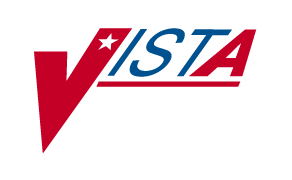 Integrated Funds Distribution,
Control Point Activity,
Accounting and Procurement
(IFCAP)Version 5.1October 2000Revised October 2011Purchase Card
User's GuideDepartment of Veterans AffairsOffice of Information and Technology (OI&T)Management, Enrollment, and Financial SystemsRevision HistoryInitiated on THIS PAGE INTENTIONALLY LEFT BLANKPrefaceThis manual is designed to provide you with the information necessary to use the Integrated Funds Distribution, Control Point Activity, Accounting and Procurement (IFCAP) system to report, record, and amend Purchase Card purchases.  The IFCAP package has automated certain functions in Acquisition and Materiel Management Services (A&MM), Fiscal Service, and all of the services that request supplies and services.THIS PAGE INTENTIONALLY LEFT BLANKTable of ContentsChapter 1. Introduction	1-11.1 The Role of the Purchase Card User	1-11.2 Reference Numbering System	1-11.3 Legal Requirements and Security Measures	1-11.4 Package Operation	1-21.5 FMS-ET VENDOR FIELDS	1-2Chapter 2. Record Card Purchases in IFCAP	2-12.1 Introduction	2-12.2 Determine What Kind of Purchase Card Order to Enter	2-12.3 Enter a Simplified Purchase Card Order	2-12.3.1 Introduction	2-12.3.2 Menu Path	2-12.3.3 Prompts	2-22.4 New Detailed Purchase Card Order	2-42.4.1 Introduction	2-42.4.2 Menu Path	2-52.4.3 Prompts	2-52.5 Editing Purchase Card Orders	2-102.5.1 Edit, Amend, or Adjust Purchase Card Orders	2-102.5.2 Editing a Simplified Purchase Card Order	2-112.5.3 Editing a Detailed Purchase Card Order	2-13Chapter 3. Create and Convert Orders	3-13.1 Introduction	3-13.2 Create a PC order from a RIL	3-13.2.1 Menu Path	3-13.2.2 Prompts	3-13.3 Convert Temporary 2237 to PC Request	3-53.3.1 Menu Path	3-53.3.2 Prompts	3-6Chapter 4. Convert PC Orders to Other Document Types	4-14.1 Introduction	4-14.2 Convert a PC order to a 2237	4-14.2.1 Menu Path	4-14.2.2 Display of Option	4-14.3 Convert a 2237 to a Delivery Order	4-24.3.1 Menu Path	4-24.3.2 Display the Option	4-3Chapter 5. Record Receipt of a PC Order	5-45.1 Introduction	5-45.2 Menu Path	5-45.3 Prompts	5-5Chapter 6. Reconcile Payment Authorizations from FMS	6-16.1 Introduction	6-16.1.1 The Purchase Card Reconciliation Process	6-16.1.2 Data Sharing for Reconciliation	6-16.2 Menu Path	6-16.3 Automatic Reconciliations	6-26.3.1 Auto Charge Selection	6-26.3.2 Manual Charge Selection	6-46.3.3 Reconcile by Purchase Card Order	6-66.4 6.4   ET-FMS Document Display	6-86.4.1 Introduction	6-86.4.2 Menu Path	6-86.4.3 Prompts	6-86.5 6.5	Edit/Remove Reconciliation	6-96.5.1 Introduction	6-96.5.2 Menu Path	6-96.5.3 Prompts	6-96.6 Daily Purchase Card Charges Statement	6-116.6.1 Introduction	6-116.6.2 Menu Path	6-116.6.3 Prompts	6-11Chapter 7. Approving Official Options	7-17.1 Approve Reconciliation	7-17.1.1 Introduction	7-17.1.2 Menu Path	7-17.1.3 Prompts	7-17.2 Reports	7-37.2.1 Introduction	7-37.2.2 Menu Path	7-37.2.3 Unreconciled Austin Payments – Official	7-37.2.4 Unreconciled Purchase Card Transactions – Official	7-47.2.5 Card Holder Daily Charge Statement	7-67.2.6 Delinquent PC Listing – Official	7-77.2.7 Disputed Purchase Card Orders – Official	7-87.2.8 History of Purchase Card Transactions – Official	7-87.2.9 Incomplete Purchase Card Orders – Official	7-97.2.10 Official Charges Audit	7-97.2.11 Purchase Card Orders Ready for Approval	7-107.2.12 Reconciled Purchase Card Transactions – Official	7-11Chapter 8. Purchase Card Coordinator Options	8-18.1 Introduction	8-18.2 Austin Audit Information	8-38.2.1 Introduction	8-38.2.2 Menu Path	8-38.2.3 Prompts	8-38.3 Charge Card Reg. Exception	8-48.3.1 Introduction	8-48.3.2 Menu Path	8-48.3.3 Prompts	8-58.4 8.4	Coordinator Approving Official Charge Audit	8-58.4.1 Introduction	8-58.4.2 Menu Path	8-58.4.3 Prompts	8-68.5 Daily Charge Transmission Log	8-78.5.1 Introduction	8-78.5.2 Menu Path	8-78.5.3 Prompts	8-78.6 Delinquent Approvals	8-88.6.1 Introduction	8-88.6.2 Menu Path	8-88.6.3 Prompts	8-98.7 Delinquent PC Listing	8-108.7.1 Introduction	8-108.7.2 Menu Path	8-108.7.3 Prompts	8-108.8 Delinquent Reconciliations	8-118.8.1 Introduction	8-118.8.2 Menu Path	8-118.8.3 Prompts	8-128.9 Fiscal Daily Review	8-138.9.1 Introduction	8-138.9.2 Menu Path	8-138.9.3 Prompts	8-138.10 History of Purchase Card Transactions	8-158.10.1 Introduction	8-158.10.2 Menu Path	8-158.10.3 Prompts	8-158.11 IMPAC Account Information	8-168.11.1 1ntroduction	8-168.11.2 Menu Path	8-178.11.3 Prompts	8-178.12 Inactivate Expired Charge Cards	8-188.12.1 Introduction	8-188.12.2 Menu Path	8-188.12.3 Prompts	8-198.13 Incomplete Purchase Card Orders Report	8-198.13.1 Introduction	8-198.13.2 Menu Path	8-198.13.3 Prompts	8-208.14 Print Unregistered Credit Card Charges	8-218.14.1 Introduction	8-218.14.2 Menu Path	8-218.14.3 Prompts	8-218.15 Purchase Card exceptions/replacements	8-228.15.1 Introduction	8-228.15.2 Menu Path	8-228.15.3 Prompts	8-238.16 Purchase Card Information List	8-238.16.1 Introduction	8-238.16.2 Menu Path	8-238.16.3 Prompts	8-248.17 Purchase Card Registration	8-248.17.1 Introduction	8-248.17.2 Menu Path	8-258.17.3 Prompts	8-258.18 Purchase Card Statistics	8-278.18.1 Introduction	8-278.18.2 Menu Path	8-278.18.3 Prompts	8-288.19 Purchase Card Timely Commitment Report	8-298.19.1 Introduction	8-298.19.2 Menu Path	8-298.19.3 Prompts	8-308.20 Reconciled Purchase Card Transactions	8-308.20.1 Introduction	8-308.20.2 Menu Path	8-318.20.3 Prompts	8-318.21 Retrieve Unregistered Credit Card Charges	8-328.21.1 Introduction	8-328.21.2 Menu Path	8-328.21.3 Prompts	8-338.22 Summary Report of Unpaid PC Transactions	8-338.22.1 Introduction	8-338.22.2 Menu Path	8-338.22.3 Prompts	8-348.23 Unapproved Reconciliations	8-348.23.1 Introduction	8-348.23.2 Menu Path	8-358.23.3 Prompts	8-358.24 Unreconciled Austin Payment Transactions	8-378.24.1 Introduction	8-378.24.2 Menu Path	8-378.24.3 Prompts	8-378.25 Unreconciled Purchase Card Transactions	8-388.25.1 Introduction	8-388.25.2 Menu Path	8-388.25.3 Prompts	8-39Chapter 9. Supplemental Purchase Card Options	9-19.1 Introduction	9-19.2 Amendment to Purchase Card Order	9-19.2.1 Introduction	9-19.2.2 Amendment types	9-19.2.3 Order Status after Amendment	9-19.2.4 Menu Path	9-29.2.5 Prompts	9-29.3 Adjustment Voucher to Purchase Card Order	9-69.3.1 Introduction	9-69.3.2 Menu Path	9-69.3.3 Prompts	9-79.4 Purchase Card Reports Menu	9-99.4.1 Introduction	9-99.5 Unreconciled Austin Payments-Buyer	9-109.5.1 Introduction	9-109.5.2 Menu Path	9-109.5.3 Prompts	9-109.5.4 Introduction	9-119.5.5 Menu Path	9-119.5.6 Prompts	9-119.6 BOC Report for OA&MM/Fiscal	9-129.6.1 Introduction	9-129.6.2 Menu Path	9-129.6.3 Prompts	9-129.7 Delinquent PC Listing – Buyer	9-139.7.1 Introduction	9-139.7.2 Menu Path	9-139.7.3 Prompts	9-149.8 Disputed Purchase Card Orders – Buyer	9-149.8.1 Introduction	9-149.8.2 Menu Path	9-159.8.3 Prompts	9-159.9 Final Charge YES - Reconciled Orders – Buyer	9-159.9.1 Introduction	9-159.9.2 Menu Path	9-159.9.3 Prompts	9-169.10 History of Purchase Card Transactions – Buyer	9-169.10.1 Introduction	9-169.10.2 Menu Path	9-169.10.3 Prompts	9-179.11 Incomplete Purchase card Orders – Buyer	9-189.11.1 Introduction	9-189.11.2 Menu Path	9-189.11.3 Prompts	9-189.12 Reconciled Purchase Card Transactions – Buyer	9-199.12.1 Introduction	9-199.12.2 Menu Path	9-199.12.3 Prompts	9-199.13 Cancel an Incomplete PC Order	9-209.13.1 Introduction	9-209.13.2 Menu Path	9-209.13.3 Prompts	9-219.14 Purchase Card Display/Print Menu	9-219.14.1 Introduction	9-219.14.2 Menu Path	9-219.15 Inquire-Purchase Card Information	9-229.15.1 Introduction	9-229.15.2 Menu Path	9-229.15.3 Prompts	9-239.16 Purchase Card Transaction Status	9-249.16.1 Introduction	9-249.16.2 Menu Path	9-249.16.3 Prompts	9-249.17 Reprint Purchase Card Order	9-259.17.1 ntroduction	9-259.17.2 Menu Path	9-259.17.3 Prompts	9-25Chapter 10. The Logistics Data Query Tool	10-1Chapter 11. Glossary	11-1THIS PAGE INTENTIONALLY LEFT BLANKIntroductionThe Role of the Purchase Card UserPurchase Card Users use Purchase Cards to pay for goods and services, and use IFCAP to report these purchases.  Purchase Card Users also review the payments that the Credit Card Vendor makes to the Purchase Card account.  After the Purchase Card User matches the payment to the Purchase Card order (Reconciliation), the Approving Official approves the Reconciliation.This manual will teach you how to use IFCAP (Integrated Funds Distribution, Control Point Activity, Accounting and Procurement) to record purchases, edit Purchase Card orders, report receipt of goods and services bought with a Purchase Card, review an FMS payment report, approve payments Reconciled (Approving Officials only,) create reports.  The manual will also show users how to convert a Purchase Card order into a Delivery Order or into a VA Form 2237 for completion as a Purchase Order  and/or delivery order.This manual explains how to perform the role of the Purchase Card User by dividing that role into small, manageable tasks.  The authors of this manual have listed these tasks in successive order so that each instruction builds on the functionality and information from the previous instructions.  This will allow new Purchase Card Users to use this manual as a tutorial by following the instructions from beginning to end.  Experienced Purchase Card Users can use this manual as a reference tool by using the index and table of contents.Reference Numbering SystemThis manual uses a special paragraph numbering system to allow users to understand how the sections of the manual relate to each other.  For example, this paragraph is section 1.3.  This means that this paragraph is the main paragraph for the third section of Chapter 1.  If there were two subsections to this section, they would be numbered sections 1.3.1 and 1.3.2.  A paragraph numbered 1.3.5.4.7 would be the seventh subsection of the fourth subsection of the fifth subsection of the third subsection of Chapter 1.  All clear?  Actually, all this means is that users that want to divide their reading into manageable lessons can concentrate on one section and all of its subsections, e.g., section 1.3.5 and all of its subsections would make a coherent lesson.Legal Requirements and Security MeasuresIFCAP allows only the person who enters an order or their approved surrogate to edit that order.  This is a security measure that prevents users from altering the requests of others.  Due to the nature of the information being processed by IFCAP, special attention has been paid to limiting usage to authorized individuals.  Individuals in the system who have authority to approve actions, at whatever level, have an electronic signature code.  This code is required before the documents pass to a new level for processing or review.  Like the access and verify codes used when gaining access to the system, the electronic signature code will not be visible on the terminal screen.  These codes are also encrypted so that even when viewed in the user file by those with the EXAMPLEest levels of access, they are unreadable.  Electronic signature codes are required by IFCAP at every level that currently requires a signature on paper.  To designate IFCAP Purchase Card Users, the IFCAP Purchase Card Coordinator will use the  Purchase Card Registration   option.Package OperationIFCAP automates fiscal, budgetary, inventory, billing and payment activities.  To accomplish all of these tasks, IFCAP consists of several functional components, each responsible for a similar set of tasks:Funds Distribution (Fiscal Component)Funds Control (Control Point Component)Processing Requests (Control Point Component)Purchase Orders/Requisitions (A&MM Component)Accounting (Fiscal Component)Receiving (A&MM Component)Inventory (A&MM/Control Point Component)As a Purchase Card User, you are affecting Control Point balances.  Different kinds of IFCAP users have different menus.  If the menus in this manual don’t include options that you see on your screen, don’t panic!  The instructions in this manual only use the options that you have as a Purchase Card User.  If you don’t know what to enter at an IFCAP prompt, enter one, two or three question marks and IFCAP will list your available options or explain the prompt.  The more question marks you enter at the prompt, the more information IFCAP will provide.The options you use on IFCAP have been divided into groups based upon the type of work you do.  When you select these options, IFCAP will ask you a series of questions.  If you do not understand the question or are unsure of how to respond, enter a question mark (?) and the computer will explain the question, or allow you to choose from a list of responses.FMS-ET VENDOR FIELDSYou must populate the field FMS-ET Vendor Code using the Site Parameters option before your site can use the Purchase Card Reconciliation process.  A second field is the FMS-ET Alternate Address Indicator. Currently the FMS-ET Alternate Address Indicator is to be left blank.THIS PAGE INTENTIONALLY LEFT BLANKRecord Card Purchases in IFCAPIntroductionTo ensure that balances are accurate for the Control Point which funds purchases made via your Purchase Card, all such purchases must be recorded in IFCAP.Determine What Kind of Purchase Card Order to EnterIf you need to record the purchase of goods or services that will be delivered after purchase, create a detailed Purchase Card order (see 2.4 below).  You should also create a detailed Purchase Card order if you need to enter information about specific items being tracked in an inventory point.  Otherwise, create a simplified Purchase Card order (see 2.3 below).  Enter a Simplified Purchase Card Order	IntroductionThe option allows you to log enough information about the purchase that you can easily reconcile it with the payment from CitiBank.  In the background, IFCAP will create the appropriate CONTROL POINT ACTIVITY (#410) and PROCUREMENT & ACCOUNTING TRANSACTIONS (#442) file entries.  IFCAP will populate many of the fields in this option with values from the Purchase Card Information file.  This option also allows you to edit these fields and enter other details about the purchase.  This option may not be used to enter purchases where the cost exceeds $2500.  For orders over $2500, you must use the New Detailed Purchase Card Order option (see 2.4 below).	Menu PathFrom the Purchase Card Menu, select the New Detailed Purchase Card Order option. 	PromptsEnter a station number if prompted.  Usually the primary station number will be the default.  Press <Enter> to accept the default, or type in the required station number and then press <Enter>.Enter the purchase order number series.  This is a common number series already defined for use on Purchase Card orders at your station.  IFCAP will generate the next available purchase order number and prompt you, “Are you adding ‘[ #]’ as a new Purchase Order Number?”Enter the substation.  If the facility has been integrated with another facility you may be prompted for a Substation.  Enter the appropriate Substation number.  If your station is not integrated, this prompt will not appear.  At the Purchase Card Name: prompt, if you have more than one Purchase Card, enter the Purchase Card name you are using to purchase the items or services.At the P.O. Date: prompt, enter the date of the new purchase order.At the PCDO Vendor: prompt, enter the vendor for the Purchase Card order.  If you wish to use a vendor that is not in the Vendor File, enter the word SIMPLIFIED at the prompt.  At the FREE TEXT Vendor: prompt, enter the name of the vendor you wish to use.  At the FCP: prompt, enter the Fund Control Point for the order.  IFCAP will use the information associated with the Purchase Card as the default value for this prompt.  Make sure that you change the value if it is different from the default.At the ???: prompt, enter the cost center for the order.  Cost centers allow Fiscal staff to create total expense records for a section or service.  IFCAP will supply a default value for this prompt based on the information associated with the Purchase Card.  Make sure that you change the value if it is different from the default.At the Classification of Request: prompt, create a classification name for the request if you like, or press <Enter> to skip this prompt.  The Classification of Request: prompt allows you to create reports that group requests by categories that YOU define.At the Purchase Cost: prompt, enter the cost of the purchase.  If the cost exceeds $2500.00, the following message will appear and you will not be allowed to proceed.  The message “COST CANNOT EXCEED $2500.00 - YOU MUST USE DETAILED PURCHASE CARD!!” will appear.At the ???: prompt, enter a description of the purchase.At the BOC: prompt, enter the Budget Object Code for the purchase.  If you do not know the BOC, enter two question marks at the prompt and IFCAP will display the available BOCs.  IFCAP will supply a default value for this prompt based on the information associated with the Purchase Card.  Make sure that you change the value if it is different from the default.At the ???: prompt, enter comments if you like.if this purchase is assigned to a project, office, or some other category for which a sort group has been created, at the Sort Group: prompt, enter a sort group.  If this purchase does not belong to a sort group, just press <Enter>.  Sort groups are used to generate expense reports for projects and offices.  Make sure that you include all applicable purchases in the sort group and exclude all purchases that do not belong to the sort group.At the Select Sub-Control Point: prompt, you can associate this purchase with a category of purchases defined by the Fund Control Point.  This allows you to group similar purchases together.At the $Amount: prompt, enter the amount that you want to charge the Sub-Control Point.You may review the Purchase Card order if you like.  IFCAP will display the new Purchase Card order to your screen.You will now be prompted for your Electronic Signature Code.You may print the Purchase Card order using the output device you specified.New Detailed Purchase Card Order	IntroductionIf you need to record the purchase of goods or services that will be delivered after purchase, or you are tracking items in an inventory point create a detailed Purchase Card order.  You should also create a detailed Purchase Card order if you need to enter information about specific items on the order. Note:  Use of the Detailed Purchase Card Order updates the Procurement History File in .  Otherwise, create a simplified Purchase Card order.	Menu PathFrom the Purchase Card Menu, select Process Purchase Card Menu.	PromptsEnter a station number if prompted.Enter the purchase order number series.  This will be a common number series already defined for use on Purchase card orders at your station.  IFCAP will generate the next available purchase order number and prompt you, ‘Are you adding ( #) as a new Purchase Order Number?Enter a substation, if applicable.If you have more than one Purchase Card, enter the Purchase Card name you are using to purchase the items or services at the Purchase Card Name: prompt.  The option is “case-sensitive”. Enter the date of the order at the P.O. Date: prompt.Enter N at the Estimated Order?: Answer Y if the quantity is estimated or the due to the service an exact price cannot be given at the time of the order.Enter the Source Code.  Enter the vendor for the Purchase Card order at the PCDO Vendor: promptEnter the Fund Control Point for the order at the FCP: prompt.  IFCAP will use the information associated with the Purchase Card as the default value for this prompt.  Make sure that you change the value if it is different from the default.Enter the .  Cost centers allow Fiscal staff to create total expense records for a section or service.  IFCAP will use the information associated with the Purchase Card as the default value for this prompt.  Make sure that you change the value if it is different from the default.Enter the Requesting Service.  Enter the service that has requested the goods being ordered.  At the Classification of Request: prompt, create a classification name for the request if you like, or press <Enter> to skip this prompt.  The Classification of Request: prompt allows you to create reports that group requests by categories that YOU define. Enter Y at the Receiving Required?: prompt if this Purchase Card order is for goods or services that have not yet been received and you wish to record the receipt as part of the record.   You will then be offered the Delivery Location: prompt. Enter the building, floor and/or room number the items are to be delivered to   Enter O for origin at the F.O.B. (Freight On Board) Point: prompt if additional freight charges are due to the carrier at the time of delivery.  Enter D for destination if no additional freight charges are due at time of delivery.  Enter the date that the purchase is due at the Delivery Date: prompt. Enter the name of the vendor representative that quoted the purchase price at the Proposal: prompt, and the date of the quote or a quote number if they are available (for example, 'telephone quote IFVENDOR,ONE quote #001 dated ').  Enter the estimated shipping and handling charges. If shipping and handling charges are entered you will have to enter a Shipping BOC as well. Enter the line item number of the item you want to add to the Purchase Card order at the Select Line Item Number: prompt.Enter the Item Master File number of the item if there is an Item Master File number associated with the item. If there is none, hit “ENTER”Enter a description of the first item order at the Description: prompt. If you used an Item Master Number the description information will appear automatically.Enter the quantity of the item to be ordered at the “Quantity”: prompt.At the “Unit Of Purchase”: prompt, enter the unit used to buy the item, such as box, each, pound, etc.Enter the unit cost of the item, not including delivery, at the Actual Unit Cost: prompt.Enter the number of units per shipping package at the Packaging Multiple: prompt.Enter the factor that you use to convert the packaging multiple to the unit of purchase at the Unit Conversion Factor: prompt.At the Vendor Stock Number: prompt, enter the stock number supplied by the vendor for the item.Enter the Federal Supply Classification (FSC) for an item, or the Product Service Code (PSC) for a service.  IFCAP might display some additional prompts based on your entry.At the Contract/BOA #: prompt, enter a contract number if the purchase price and vendor is established by a purchasing contract with that vendor.Enter the Budget Object Code classification for the item at the BOC: prompt.  If you do not know the Budget Object Code, enter two question marks at the prompt and IFCAP will display the available Budget Object Codes.Repeat steps 17 through 28 for each line item that you want to add.Enter comments if you like.Enter a sort group at the Sort Group: prompt if this purchase is assigned to a project, office, or some other category for which a sort group has been created.  If this purchase does not belong to a sort group, just press <Enter>.  Sort groups are used to generate expense reports for projects and offices.  Make sure that you include all applicable purchases in the sort group and exclude all purchases that do not belong to the sort group.Enter a Sub-Control Point if you are using that feature.Enter the Type Code.  This is the procurement method/type of business.Enter the Competitive Status.  A double question mark may be entered for a list of possible entries.Enter the Preference Program Code.  A double question mark may be entered for a list of possible codes.  Only the listed codes are allowed.Enter the reason the order was not competed.Enter the number of vendors submitting a bid.Enter the solicitation procedures.  Solicitation procedures are to be used for orders under and over $25K.Enter a Funding Agency Code.  This is a 4-character code from FIPS Pub. 95 to indicate the funding agency.  Leave this field blank, if funding was not provided by another agency.Enter Yes or No, depending on whether this is a multi-year contract.Enter NA, if this is not a service contract; yes, if 50% or more of this contract is performance based; and no, if 50% or less of this contract is performance based.You may review the Purchase Card order if you like.Enter your electronic signature code.You may send the Purchase Card order to a printer if you like.  IFCAP will display the cost of the request and the current Control Point balance.Enter another purchase order number at the Purchase Order: prompt, or press <Enter> to return to the Purchase Card Menu.Editing Purchase Card Orders	Edit, Amend, or Adjust Purchase Card OrdersThere are three ways to change Purchase Card orders:Editing a Purchase Card order is changing the order before you certify the Purchase Card order with your electronic signature code.Amending a Purchase Card order is changing a Purchase Card order after you have certified the purchase order with your electronic signature code and prior to receipt of items/services.  To amend a Purchase Card order, see section 9.2, Amendment to Purchase Card Order.Adjusting a Purchase Card order is decreasing the quantity received on a receiving report for a Purchase Card order.  To adjust a Purchase Card order receiving report, see section 9.3, Adjustment Voucher to Purchase Card Order.NOTE: The options Amendment to Purchase Card Orders and Adjustment to purchase Card orders are explained in Chapter 9 as part of the Supplemental Purchase Card Options.Editing a Simplified Purchase Card OrderIntroductionEditing a Purchase Card order will allow you to change the order before you certify it with your electronic signature code.  All previously entered data will appear as default data. Menu PathFrom the Purchase Card Menu, select Process Purchase Card Menu.2.5.2.3	PromptsEnter a station number if prompted. Enter the number of the purchase order or requisition associated with the Purchase Card order at the P.O./REQ.NO.: prompt.  If your station has substations, IFCAP will prompt you for the substation for which you are ordering the items.  You can enter a question mark at the Substation: prompt to see a list of available substations. Enter the Purchase Card name.Enter the date of the order at the P.O. Date: prompt. Enter TODAY or a future date only. Enter the vendor for the Purchase Card order at the PCDO Vendor: prompt. IFCAP will look for the Vendor in the Vendor File (440). If you are using a new vendor you may enter the word SIMPLIFIED at the vendor prompt: and then IFCAP will offer you the PCDO Vendor:: prompt again. You may enter a new vendor now.Enter the Fund Control Point for the purchase at the FCP: prompt.Enter the .  Cost centers allow Fiscal staff to create total expense records for a section or service.At the Classification of Request: prompt, create a classification name for the request if you like, or press <Enter> to skip this prompt.  The Classification of Request: prompt allows you to create reports that group requests by categories that YOU define.  Enter the cost of the purchase at the Purchase Cost: prompt.Edit the description of the purchase at the Description: prompt.Enter the Budget Object Code classification for the item at the BOC: prompt.  If you do not know the Budget Object Code, enter two question marks at the prompt and IFCAP will display the available Budget Object Codes.Enter comments if you want to. Enter a Sub-Control Point if you like.  If you enter Y at the Review Purchase Card Order?: prompt, IFCAP will display the Purchase Card order to your screen.Enter your electronic signature code.  You may print the Purchase Card order if you like.  IFCAP will display the cost of the request and the current balance of the Control Point that will fund the Purchase Card order.Enter the output device for the Purchase Card order. Enter another purchase order number or requisition number at the P.O./Req. No.: prompt, or press <Enter> to return to the Process Purchase Card Menu.Editing a Detailed Purchase Card OrderIntroductionEditing a Purchase Card order is changing the order before you certify the Purchase Card order with your electronic signature code.  All previously entered data will appear as default values.2.5.3.2.   Menu PathFrom the Purchase Card Menu, select Process Purchase Card Menu.PromptsEnter a station number if prompted.Enter the number of the purchase order or requisition associated with the Purchase Card order at the P.O./REQ.NO.: prompt.You can enter a question mark at the Substation: prompt to see a list of available substations. (Only appears if site has invoked the sub-station functionality)Enter the Purchase Card name.Enter the date of the order at the P.O. Date: prompt.Enter N at the Estimated Order?: Answer Y if the quantity is estimated or due to the service an exact price cannot be given at the time of the order.    Enter the vendor for the Purchase Card order at the PCDO Vendor: prompt.Enter the Fund Control Point for the purchase at the FCP: prompt.Enter the .  Cost centers allow Fiscal staff to create total expense records for a section or service.Enter the service requesting the order at the Request for Service: prompt. At the Classification of Request: prompt, enter a classification name for the request if you like, or press <Enter> to skip this prompt.  The Classification of Request: prompt allows you to create reports that group requests by categories that YOU define.  Enter Y at the Receiving Required?: prompt if this Purchase Card order is for goods or services that have not yet been received.   Enter the Delivery Location at the Delivery Location: prompt,  Enter where you want the VENDOR to deliver the purchase at the Ship To: prompt.Enter O for origin at the F.O.B. (Freight On Board) Point: prompt if additional freight charges are due to the carrier at the time of delivery.Enter the date that the purchase is due at the Delivery Date: prompt.#17 should go in her per the caption??Enter the estimated shipping and handling charges.Enter the name of the vendor representative that quoted the purchase price at the Proposal: prompt, and the date of the quote or a quote number if they are available (for example, 'telephone quote IFVENDOR,FOUR quote #001 dated ').Enter the line item number of the item you want to edit or add to the Purchase Card order at the Select Line Item Number: prompt.Enter the Item Master File number of the item.Enter a description of the item at the Description: prompt if you didn’t enter an Item Master File number.Enter the number of units of purchase received at the Quantity: prompt.At the Unit Of Purchase: prompt, enter the unit used to buy the item, such as box, each, pound, etc.Enter the unit cost of the item, not including delivery, at the Actual Unit Cost: prompt.Enter the number of units per shipping package at the Packaging Multiple: prompt.Enter the factor that you use to convert the packaging multiple to the unit of purchase at the Unit Conversion Factor: prompt.  At the Vendor Stock Number: prompt, enter the stock number supplied by the vendor for the item.Enter the Federal Supply Classification (FSC) for an item, or the Product Service Code (PSC) for a service.  IFCAP might display some additional prompts based on your entry.At the Contract: prompt, enter a contract number if the purchase price and vendor is established by a purchasing contract with that vendor.Enter the Budget Object Code classification for the item at the BOC: prompt.  If you do not know the Budget Object Code, enter two question marks at the prompt and IFCAP will display the available Budget Object Codes.Repeat steps 18 through 28 for each item you want to edit.Add comments if you like.Enter a sort group at the Sort Group: prompt if this purchase is assigned to a project, office, or some other category for which a sort group has been created.  If this purchase does not belong to a sort group, just press <Enter>.  Sort groups are used to generate expense reports for projects and offices.  Make sure that you include all applicable purchases in the sort group and exclude all purchases that do not belong to the sort group.At the Select Sub-Control Point: prompt, you can associate this purchase with a category of purchases defined for the Fund Control Point.  This allows you to group similar purchases together.Enter the Type Code.  This is the procurement method/type of business.Enter the Competitive Status.  A double question mark may be entered for a list of possible entries.Enter the Preference Program Code.  A double question mark may be entered for a list of possible codes.  Only the listed codes are allowed.Enter the reason the order was not competed.Enter the number of vendors submitting a bid.Enter the solicitation procedures.  Solicitation procedures are to be used for orders under and over $25KEnter a Funding Agency Code.  This is a 4-character code from FIPS Pub. 95 to indicate the funding agency.  Leave this field blank, if funding was not provided by another agency.Enter Yes or No, depending on whether this is a multi-year contract.Enter NA, if this is not a service contract; yes, if 50% or more of this contract is performance based; and no, if 50% or less of this contract is performance based.If you enter Y at the Review Purchase Card Order?: prompt, IFCAP will display the Purchase Card order to your screen.Enter your electronic signature code.You may print the Purchase Card order if you like.  IFCAP will display the cost of the request and the balance of the Control Point that will fund the request.  Other messages related to Inventory point due-ins and PHA transactions may appear.  Enter the output device for the Purchase Card order at the Queue On Device: prompt.  IFCAP will print or display the Purchase Card order on the output device you selected.Enter another purchase order number at the Purchase Order: prompt, or press <Enter> to return to the Process Purchase Card Create and Convert OrdersIntroductionPurchase Card orders may be generated from other IFCAP documents.  For example, you may convert a Repetitive Item List (RIL) or Temporary Transaction into a Purchase Card order. A Purchase Card order may be converted back into a 2237 or Delivery Order if it is determined a Purchase Card order is not appropriate. Create a PC order from a RILThe user may create a Purchase Card order from an existing RIL. Menu PathPromptsSelect a RIL.  If you don’t know the RIL number, enter a question mark (?) to generate a list of RILs.  All the information on the RIL will be displayed as a default value during the edit of the Purchase Card order.   You may change these default data values if necessary.Enter the common number series that is used for Purchase Card orders at the P.O./REQ.NO.: prompt.Enter the Purchase Card name.Enter the date of the order at the P.O. Date: prompt.Enter N at the Estimated Order?: Answer Y if the quantity is estimated or due to the service an exact price cannot be given at the time of the order.    Enter the vendor for the Purchase Card order at the PCDO Vendor: prompt.Enter the Fund Control Point for the purchase at the FCP: prompt.Enter the .  Cost centers allow Fiscal staff to create total expense records for a section or service.Enter the service requesting the order at the Request for Service: prompt. At the Classification of Request: prompt, enter a classification name for the request if you like, or press <Enter> to skip this prompt.  The Classification of Request: prompt allows you to create reports that group requests by categories that YOU define. Enter Y at the Receiving Required?: prompt if this Purchase Card order is for goods or services that have not yet been received.   Enter the Delivery Location at the Delivery Location: prompt.  Enter where you want the VENDOR to deliver the purchase at the Ship To: prompt.Enter O for origin at the F.O.B. (Freight On Board) Point: prompt if additional freight charges are due to the carrier at the time of delivery.Enter the date that the purchase is due at the Delivery Date: prompt.Enter the name of the vendor representative that quoted the purchase price at the Proposal: prompt, and the date of the quote or a quote number is they are available.Enter the estimated shipping and handling chargesEnter the line item number of the item you want to edit or add to the Purchase Card order at the Select Line Item Number: prompt.Enter the Item Master File number of the item.Enter a description of the item at the Description: prompt if you didn’t enter an Item Master File number.Enter the number of units of purchase received at the Quantity: prompt.At the Unit Of Purchase: prompt, enter the unit used to buy the item, such as box, each, pound, etc.Enter the unit cost of the item, not including delivery, at the Actual Unit Cost: prompt.Enter the number of units per shipping package at the Packaging Multiple: prompt.Enter the factor that you use to convert the packaging multiple to the unit of purchase at the Unit Conversion Factor: prompt. At the Vendor Stock Number: prompt, enter the stock number supplied by the vendor for the item.Enter the Federal Supply Classification (FSC) for an item, or the Product Service Code (PSC) for a service.  IFCAP might display some additional prompts based on your entry.At the Contract: prompt, enter a contract number if the purchase price and vendor is established by a purchasing contract with that vendor.Enter the Budget Object Code classification for the item at the BOC: prompt.  If you do not know the Budget Object Code, enter two question marks at the prompt and IFCAP will display the available Budget Object Codes.Repeat steps 18 through 28 for each item you want to edit.Add comments if you like.Enter a sort group at the Sort Group: prompt if this purchase is assigned to a project, office, or some other category for which a sort group has been created.  If this purchase does not belong to a sort group, just press <Enter>.At the Select Sub-Control Point: prompt, you can associate this purchase with a category of purchases defined for the Fund Control Point.  This allows you to group similar purchases together.Enter another purchase order number at the Purchase Order: prompt, or press <Enter> to return to the Process Purchase Card Menu ,Select Process Purchase Card Menu Option: EDIT Detailed Purchase Card OrderIf you enter Y at the Review Purchase Card Order?: prompt, IFCAP will display the Purchase Card order to your screen.Enter your electronic signature code.You may print the Purchase Card order if you like.  IFCAP will display the cost of the request and the balance of the Control Point that will fund the request.  Other messages related to Inventory point due-ins and PHA transactions may appear.  Enter the output device for the Purchase Card order at the Queue On Device: prompt.  IFCAP will print or display the Purchase Card order on the output device you selected.Convert Temporary 2237 to PC RequestMenu PathPromptsEnter the station number if prompted. Enter an appropriate control Point.  Enter a “?” to see a list of choices. If the control point has more than one Inventory Point attached to it, the user will be asked to select the appropriate Inventory Point for the order.  If no Inventory Point is appropriate hit <Enter> key.  Select the Temporary transaction you wish to convert.The user may display the temporary request for review by answering Yes at the “Would you like to review this request?: prompt.Enter NO at the Print administrative certification page of 2237?: prompt. (NOTE: the user is not given an opportunity to enter any administrative certifications on the 2237).Enter the information for the new transaction numberBuild the Purchase Card Order by entering an appropriate common number series for the Purchase Card order.Enter Yes at the Edit Request: prompt. This will enable you to edit the various fields on the Purchase Card order.  This process is the same as the EDIT process shown earlier.  See Edit a Detailed Purchase Card Order. The Purchase Card Order May be DisplayedThe user must enter their Electronic Signature Code to complete the order.The order may be directed to a printer.A series of messages will display on the screen as the system completes the document.If you elected to print the document you will be asked for a DEVICE and a starting time.THIS PAGE INTENTIONALLY LEFT BLANKConvert PC Orders to Other Document TypesIntroductionThe Purchase Card module permits a user to convert an Unsigned Purchase Card order to a 2237 or a delivery order which can then be processed utilizing the appropriate menu options for 2237’s and delivery orders.  Convert a PC order to a 2237This option will allow the user to convert the “unsigned” Purchase Card order back into a 2237.  This might be necessary if the Vendor will not accept a credit card, or the user has exceeded their Single or Monthly Purchase Limit.  The use of this option will eliminate the need to reenter all the order data.  Menu PathDisplay of OptionNOTE:  Use the Control Point options to edit and complete the 2237.   Convert a 2237 to a Delivery OrderThis option will allow the user to convert the “unsigned” Purchase Card order into a Delivery Order.  This might be necessary if the Vendor will not accept a credit card, or the user has exceeded their Single or Monthly Purchase Limit and the items you are ordering are under contract.  The use of this option will eliminate the need to reenter all the order data.  Menu PathDisplay the OptionNote:  Use the Delivery Orders module to edit and complete the order.Record Receipt of a PC OrderIntroductionThe “Receive Purchase Card Order” option allows individuals with Purchase Card authority to receive goods within their area.  The option is similar to the current Warehouse Receiving option but is limited to PURCHASE CARD orders that the user has set up for DIRECT delivery.  The warehouse staff will record the receipt of items delivered to them using existing options in the Warehouse Menu.  The Receive Purchase Card Order option also allows the user to update the due-ins in the Inventory Package thus eliminating the need to receive twice (once in the Purchase Card program and once in the Inventory Program).  If the order is received in the warehouse, the warehouse will utilize their Warehouse Receiving option to receive the goods; however, there would still be a need for the authorized buyer to receive the goods into the Inventory Package.   It will not be necessary for the approving official to "sign off" at the receiving process.  The approving official will "approve" through the reconciliation process.  There will be the capability to process partials on Purchase Card orders.  If a partial is processed, the status will be updated to Partial Order Received.  If the order is received as complete, the status of the order will be updated to Complete Order Received.  There will be no receiving document printed in Fiscal and no FMS document created and transmitted to .Menu PathSelect Process Purchase Card Menu from the Purchase Card Menu.Select Receive Purchase Card Order from the Process Purchase Card Menu.PromptsEnter a Purchase Card order number.You can review the Purchase Card order if you like.Enter the date you received the goods at the Date Received: prompt.Enter the line item number for the items at the Line Item: prompt.Enter the quantity that you are receiving.Repeat steps 4 and 5 to enter additional line items.IFCAP will display the receiving report.You can approve the Receiving Report by entering a Yes at the prompt and by then entering your electronic signature code.  If the item is part of the Inventory Point attached to the order, the GIP Receipt screen will open and the item may be received into the Inventory. If you choose to print an additional copy of the receiving report enter a device at the prompt. Enter another Purchase Card order at the Purchase Card Order: prompt, or press <Enter> to return to the Process Purchase Card Menu.Reconcile Payment Authorizations from FMSIntroductionThe Purchase Card Reconciliation ProcessCitiBank transmits Purchase Card order transactions to the Credit Card System (CCS) at the Austin Finance Center (AFC).  This computer updates its database and sends the payment transactions to FMS.  The AFC system also transmits purchase date, amount and vendor information to IFCAP in a transaction called a CC document.  FMS records the payment transactions and formats the transactions into F16 Transactions that FMS sends to IFCAP.  IFCAP processes the F16 entry and posts it to the FMS transaction portion of the Running Balance.  IFCAP stores the CC transactions from the CCS system in the Reconciliation File.  Purchase Card Users reconcile the transaction records in the Reconciliation File with the Purchase Card orders they entered in IFCAP.  If the accounting data differs, IFCAP will create an Expenditure Transfer (ET) document and transmit it to FMS to correct FMS Control Point records.  IFCAP will also correct its own Control Point Records. IFCAP is presumed to have the correct set of accounting data.Note:	You must reconcile your transaction records in a timely manner.  When you go to your Purchase Card menu and you have payment documents to reconcile, a bulletin will appear stating “You have (number) transaction(s) to reconcile (date range).”  The number states how many payment documents you have to reconcile and the date range states the range you will print in the Daily Purchase Card Charges Statement.  Data Sharing for ReconciliationReconciliation data will be transmitted from CitiBank into the Credit Card System (CCS ) in .  This information includes: RETAIL ID; PURCHASE DATE; PURCHASE CARD NUMBER; DOLLAR AMOUNT and VENDOR NAME.  The CCS database will create what is known as a CC# which begins with  C. The next three digits are the station number, the next digit is the last digit of the calendar year, the next three digits are the Julian date and the remaining digits are a sequential number. (Example:  C61202630001) The CCS database will transmit this information to the FMS system, which will, in turn, generate an F16 document back to IFCAP.  The CitiBank system will also send Credit Card Registration data through the CCS system to IFCAP.  This data will update the Purchase Card Information File (440.5) in IFCAP.  Menu PathSelect Reconciliation Menu from the Purchase Card Menu.  Select Reconciliation from the Reconciliation Menu.  Select Reconciliation from the Purchase Card Menu.  Enter a station number.  At the Select Number: prompt, enter 1 for Auto if you want IFCAP to generate a list of all pending Oracle records for you to reconcile.  Enter 2 for Manual if you want to choose specific Purchase Cards and payment documents.  Enter 3 to reconcile by Purchase Card Order number.Automatic ReconciliationsAuto Charge SelectionIf you are an Approving Official for the service, IFCAP will ask you if you want to reconcile for your own Purchase Card orders. If you do, enter Yes. If you are the Approving Official for another Cardholder and you want to Reconcile orders for that person, enter No. You will then be asked to enter a Cardholder’s name.  IFCAP will display the first payment document.  The entry will show the Vendor Name, Purchase Date and Amount and may include the Purchase Order Number.  If a match is found, the user will be prompted with the order and default of YES.  If it is not the correct order, answer N and IFCAP will continue the matching process. IFCAP will then begin a matching process.  IFCAP will attempt to find an existing purchase order with the same Credit Card Number and Purchase Order # that is on the payment entry. If no match is found, IFCAP will then search for a match using the Credit Card Number and the Amount of the Purchase Card Order. If a  has been defined in File 411 the matching process will look for Amounts, which fall within the Range specified. If no match is found, IFCAP will then do the matching process again using any other Credit Card that is assigned to the CARDHOLDER.  If IFCAP finds potential matches, IFCAP will display a list of possible Purchase Card orders.Enter the sequence number associated with the Purchase Card order you want to reconcile, or enter ND to see the next payment document.  IFCAP will display the next payment documentSelect DO at the Action Code: prompt to display the purchase order.Enter DC at the Action Code: prompt to display any previously reconciled charges for this order.Enter RS at the Action Code: prompt to reselect the purchase document and start the matching process over.Enter RD at the Action Code: prompt to Redisplay Data. Enter RC at the Action Code: prompt to Reconcile the payment with the selected Purchase Card order. If the Purchase Order is a Simplified Order or a Detailed Order and the Receiving Required response was N, the Complete Order Received?: prompt will appear.  Enter Y if the item(s) you are receiving are the last of the outstanding items for the order.Enter Y at the Final Payment: prompt ONLY if you do not expect any more payments or credits  to the Purchase Card order you selected.If you indicate all the merchandise is received but you indicate the payment is NOT the Final you will receive this prompt: Are You Going To Dispute This Charge?:  Enter Yes or NO as applicable.If there is a difference between the accounting elements on the Purchase Card Order in IFCAP and the accounting elements on the payment charge an Expenditure Transfer (ET) document will be created automatically and sent to FMS in .  (IFCAP is presumed to have the correct set of accounting elements.)Manual Charge SelectionIf you are an Approving Official for the service, IFCAP will ask you if you want to reconcile for your own Purchase Card orders. If you do, enter Yes. If you are the Approving Official for another Cardholder and you want to Reconcile orders for that person, enter No. You will then be asked to enter a Cardholder’s name.  IFCAP will display the first payment document.IFCAP will display a listing of any Unreconciled payment charges for the cardholder selected. User can select the payment charge to be reconciled.  IFCAP will attempt to find an existing Purchase Card Order with the same Credit Card Number and Amount.If a  has been defined in File 411 the matching process will look for Amounts, which fall within the Range, specified.If no match is found, IFCAP will list any open Purchase Card order, which has the same Credit Card number. User can select the Purchase Card order they wish to reconcile to the payment charge. Select DO at the Action Code: prompt to display the purchase order.Enter DC at the Action Code: prompt to display any previously reconciled charges for this order.Enter RS at the Action Code: prompt to reselect the purchase document. Enter RD at the Action Code: prompt to Redisplay Data. Enter RC at the Action Code: prompt to Reconcile the payment with the selected Purchase Card order.Enter Y at the Complete Order Received?: prompt if the item(s) you are receiving are the last of the outstanding items for the order.Enter Y at the Final Payment: prompt ONLY if you do not expect any more payments to the Purchase Card order you selected.Enter Y or N at the Are You Going To Dispute This Charge?: prompt. If you indicate all the merchandise is received but you indicate the payment is NOT the Final you will receive this prompt.If there is a difference between the accounting elements on the Purchase Card Order in IFCAP and the accounting elements on the payment charge an Expenditure Transfer (ET) document will be created automatically and sent to FMS in .  (IFCAP is presumed to have the correct set of accounting elements)If there are other Purchase Card orders to be reconciled IFCAP will display the list again. User may enter “^” to exit the option. Reconcile by Purchase Card Order If no match is found, IFCAP will then look for any Unreconciled charge that has the same Credit Card Number as that on the order selected.If no match is found, the User may select another Purchase Card Order. Enter the first characters of the Purchase Card order.  IFCAP will list the outstanding Purchase Card order numbers that begin with the characters you entered.Select a Purchase Card order number, or enter a caret (^) to return to the Action Code: prompt. Enter RS at the Action Code: prompt to reselect the charges.Enter DC at the Action Code: prompt to display any previously reconciled charges on this order.Enter RD at the Action Code: prompt to redisplay data. IFCAP will redisplay the purchase document and vendor name, and potential Purchase Card order matches with the purchase document.Enter NP at the Action Code: prompt to select a new document. 6.4   ET-FMS Document Display	IntroductionThis option displays Electronic Transfer (ET) documents.  Control point users can use this option to identify the Purchase Card order number associated with the ET documents listed on their running balance.Menu PathPromptsEnter a station number.  IFCAP will display the types of transactions you can see.Enter the transaction type ET.At the FMS ET Document ID: prompt, enter the document identifier code for the document, or enter two question marks to see a list of available documents.  IFCAP will display the document you selected, listing expense and fund information about the document.6.5	Edit/Remove ReconciliationIntroductionSometimes, users will inadvertently reconcile a Purchase Card order to the wrong payment document or answer the Complete Order Received or Final Payment questions incorrectly.  Use the Remove Reconciliation option to remove the reconciliation so that you can reconcile the Purchase Card order with the correct payment document.  Use the Edit Reconciliation option to correct the answer to the Complete Order Received or Final Payment questions. Menu PathPromptsEnter a station number if prompted.Enter Y at the Edit/Remove Reconciliation For Your Own Purchase Card Orders?: prompt if you want to edit or remove your own reconciliation, otherwise, enter N.  Enter the Purchase Credit Card or holder of the Purchase Card associated with the reconciliation you want to edit or remove.Enter a reconciled Purchase Card order at the Select Reconciled/Disputed C-Document/Purchase Card Order: prompt.Enter ED at the Action: prompt to edit the reconciliation, or RM at the Action: prompt to remove the reconciliation.If you do not want to change any data, but want to view the document enter DD at the Action: prompt.If you edit the reconciliation, IFCAP will allow you to declare whether the complete order has been received (if receiving was not required on the purchase order) and whether the VA has made the final payment to the vendor for this purchase.Enter comments if you like.If you remove the reconciliation an ET document will be generated to FMS and a status of order prompt will appear with the new status.  Check the status of the order to ensure that IFCAP is setting it correctly. Enter another reconciled Purchase Card order at the Select Reconciled/Disputed C-Document/Purchase Card Order: prompt, or press <Enter> to return to the Reconciliation Menu.Daily Purchase Card Charges StatementIntroductionThis is an option to print your daily Purchase Card charges sent from the  financial center.Note:	You must reconcile your transaction records in a timely manner.  When you go to your Purchase Card menu and you have payment documents to reconcile, a bulletin will appear stating “You have (number) transaction(s) to reconcile (date range).”  The number states how many payment documents you have to reconcile and the date range states the range you will print in the Daily Purchase Card Charges Statement.  Menu PathPromptsEnter the date you wish to begin the report.Enter the date you wish to end the report.Enter a printer name if you wish a hard copy printout of the report.Approving Official OptionsApprove ReconciliationIntroductionApproving Officials use this option to electronically approve the reconciliation. This affords the Approving Official the opportunity to ensure that the reconciliation is correct and complete.  The Approve Reconciliation option is controlled with the Security Key PRCH AR.  This new option prompts the Approving Official to loop through all cardholders for whom they have approving authority.  The Approving Official will be able to approve a single entry or a range of entries.  Once the Approving Official enters their electronic signature, IFCAP will update the status of the order to "Transaction Complete," or to "Transaction Complete (Amended)" if an amendment has been processed on the order.Menu PathPromptsSelect Approve Reconciliation from the Approving Official Menu.If you are a multi-station site, IFCAP will ask you to enter a station number.IFCAP will ask if you want to approve reconciliations for all users or for a single specific user.  If you select Single Purchase Card User, you can enter two question marks at the Select Purchase Card Order User: prompt and IFCAP will display the valid user names.Enter the name of a cardholder. If that cardholder has any Unapproved Reconciliations they will be displayed on the screen.  Enter SL at the Action: prompt to select a Purchase Card order for review.Enter DO at the Action: prompt to display the order.Enter DC at the Action: prompt to display any previously reconciled charges.Enter RL at the Action: prompt to Re list the Reconciled orders.Enter NU at the Action: prompt to view orders for a different user. Enter AP at the Action: prompt to approve the reconciliation.Enter your electronic signature.  IFCAP will continue to display Purchase Card orders for each user.Continue to select and approve reconciliations.  When you have finished scrolling through the Purchase Card users, IFCAP will return to the Approving Official Menu.ReportsIntroductionThe Approving Official menu provides many different reports that will enable the Approving Official to confirm the correctness of the Reconciliation process.  There are reports that identify unreconciled orders, unreconciled payments, incomplete orders, disputed orders and delinquent orders. Reports can be run for all the cardholders the Approving Official is responsible for.Some reports may be run for a specific cardholder and some are run for all cardholders.  A sample of each report follows.Menu PathUnreconciled  Payments – OfficialThis option will display unreconciled payment transactions for the approving official's cards.  The Official will enter their name, select a cardholder or accept the default of first for all cardholders they are an official for and enter a printer device.Unreconciled Purchase Card Transactions – OfficialThis option will display all unreconciled Purchase Card orders for cards controlled by the official.  The official will enter a station number, beginning and ending dates and a printer device.Card Holder Daily Charge StatementThis option prints the cardholder's daily charge statement.  The official will define the beginning and ending statement date, select a cardholder, and enter a printer device.Delinquent PC Listing – OfficialThis report will display delinquent orders (items not yet received) for all Purchase Card orders (that are detailed orders and receiving required is Yes) for which the user is the approving official. Disputed Purchase Card Orders – OfficialThis option creates a report of disputed Purchase Card orders.  The official will enter a station number and printer device. History of Purchase Card Transactions – OfficialThis option will display Purchase Card data within a date range selected by the official.  The report can display PAID orders, Unpaid orders or Both types of orders in the same report.Incomplete Purchase Card Orders – OfficialThis option generates a report of incomplete Purchase Card orders for the approving official.  The official will enter a station number, fiscal year and printer device. Official Charges AuditThis is a report to list approving official charge audit data.  The official will define the statement date and enter a printer device. Purchase Card Orders Ready for ApprovalThis option lists Purchase Card orders that are ready for approval.  The user will enter a station and printer device. Reconciled Purchase Card Transactions – OfficialThis report will afford the Approving Official an opportunity to review Reconciliations that have been processed.  The user will enter the station number, date range, and device to display or print the report. THIS PAGE INTENTIONALLY LEFT BLANKPurchase Card Coordinator OptionsIntroductionThe Purchase Card Coordinator's Menu is a stand-alone menu that must be assigned to the Purchase Card Coordinator at your facility.  It has a set of options that allow the Purchase Card Coordinator to add, change or delete information about Purchase Card Users and monitor the use of Purchase Cards at their facility.  The option names and descriptions are listed below.Austin Audit InformationIntroductionThis option is used to link payment transaction numbers to Purchase Cardholders and Purchase Card orders, to be used with random sample audits performed by .Menu Path PromptsEnter the Payment Document ID you wish to start with or accept the default.Enter a device if you wish to print the report.  Charge Card Reg. ExceptionIntroductionThis report will list any Charge Card Registration entries passed to IFCAP but not activated in File #440.5Menu Path PromptsEnter a device if you want a print out of the report. 8.4	Coordinator Approving Official Charge AuditIntroductionThis report provides an audit list of Charges by selected date and approving official.Menu PathPromptsEnter the statement Date you want to run the report for. Enter a Device if you wish to print the report. Daily Charge Transmission LogIntroductionThis report will list the charge transmissions received in IFCAP for a selected date.  The report will identify how many records were sent from  and how many were posted to IFCAP File #440.6 and the time of posting.Menu PathPromptsEnter the transmission date you want to check. Enter a printer device if you want to print a copy of the report.  Delinquent ApprovalsIntroductionThis report will list Purchase Card orders that were approved more than 14 days after being reconciled. The report will list any orders with an untimely approval interval. Menu PathPromptsIf you wish to look at a report for one cardholder, Enter a Name at the START WITH CARD HOLDER: prompt.Enter a Name at the GO TO CARD HOLDER: prompt. If you wish to gather data on more than one cardholder, enter the Names in a range (i.e.  Start With...Axxx and Go To… Mxxx). Enter a Date at the  START WITH APPROVAL DATE : promptEnter a Date at the GO TO APPROVAL DATE: promptEnter a printer at the device prompt.   Delinquent PC ListingIntroductionThis option creates a report of delinquent Purchase Card orders. A delinquent Purchase Card order has items or services not completely received by the requested delivery date.Menu PathPromptsEnter a printer selection at the device prompt. This report will list each delinquent order for each Purchase Card, and compute a total for each Purchase Card.  Delinquent ReconciliationsIntroductionThis report will list transactions that were reconciled more than 5 days after being received in File 440.6.  This report may be run for 1 cardholder or ALL cardholders, for one transaction date or a range of transaction dates and for one station or several.  Menu PathPromptsEnter a specific cardholder’s name at the START WITH CARD HOLDER: prompt or accept the default to see all cardholders.Enter a specific date at the START WITH TRANSACTION DATE: prompt or accept the default to see all dates.Enter a specific station number at the START WITH STATION NUMBER: prompt or accept the default to see all stations.Fiscal Daily ReviewIntroductionThis option creates a report showing buyer, vendor, and status information for Purchase Card orders within a selected date range.Menu PathPromptsEnter the earliest date for which you want to see transactions at the Enter Beginning Date: prompt.Enter the last date for which you want to see transactions at the Enter Ending Date: prompt.You can include delivery orders in the report if you like.Enter an output device.  IFCAP will display the 'Fiscal Daily Review Report' on the output device you selected.  IFCAP will display the transaction in each Control Point, and list subtotals for each Control Point.  After printing or displaying the report, IFCAP will return to the Purchase Card Coordinator's Menu.History of Purchase Card TransactionsIntroductionThis option creates a report of Purchase Card orders sorted by the status of unpaid, paid or both, for a selected date range.Menu PathSelect History of Purchase Card Transactions from the Purchase Card Coordinator's Menu.PromptsEnter the earliest date for which you want to see transactions at the Enter Beginning Date: prompt.Enter the last date for which you want to see transactions at the Enter Ending Date: prompt.At the Status: prompt, enter P to limit the report to transactions that have been paid, or U to limit the report to transactions that have not been paid.  Enter B to print the report with all transactions regardless of status.Enter an output device. IFCAP will print or display the 'History Of Purchase Card Transactions Report', listing each transaction in the date range and status you selected.  IFCAP sorts the report by Control Point, and lists a subtotal for each Control Point and a total for all Control Points.  After printing or displaying the report, IFCAP will return to the Purchase Card Coordinator's Menu.IMPAC Account Information 1ntroductionThis option creates a report of account information stored in File 440.5 sorted by Approving Official and cardholder. The data can be selected for Active or Inactive cards or all cards. Menu Path PromptsEnter A at the TYPE: prompt to see information on Active cards.Enter I at the TYPE: prompt to see information on Inactive cards.Enter B at the TYPE: prompt to see information on all cards.Enter a printer name if you wish to have a hard copy of the report. Inactivate Expired Charge CardsIntroductionThis report will identify and inactivate any cards that have an expiration date greater than date report is run. Menu PathPromptsEnter Yes at the Ready to Inactivate prompt, if you wish to automatically inactivate any cards with an expiration date that is older than the date you run the option. Incomplete Purchase Card Orders ReportIntroductionThis option creates a report of incomplete Purchase Card orders. Orders created by users (card holder or surrogate) but not approved for release from the service.Menu PathPromptsEnter a station number if prompted.Enter the fiscal year for the report.Enter an output device for the report.  IFCAP will print or display the 'Incomplete Purchase Card Orders Report' on the output device you selected.  The report will list each incomplete Purchase Card order number, the date the order was created, the status of the order, the buyer of the order, and the date that the order was assigned to the buyer.Print Unregistered Credit Card ChargesIntroductionThis report will identify any charge entry in File 440.6 that does not have a corresponding credit card entry in File 440.5. Menu PathPromptsEnter a printer name if you would like a hard copy of this report.Purchase Card exceptions/replacementsIntroductionThis option will allow users to print exceptions/replacements reports previously run through the Fileman print option. Menu PathPromptsFor the report - ALL Citibank cards with No US Bank replacement #For the report - Active Citibank cards with No US Bank replacement #For the report - Inactive Citibank cards with US Bank replacement #Purchase Card Information ListIntroductionThis report can be run for a range of cardholders or all cardholders.  It will list the cardholder, the card name, Approving and Alternate Approving Officials, and surrogates.  Menu PathPromptsEnter a cardholder - Last Name, First Name at the prompt START WITH CARD HOLDER: FIRST// if you wish to run the report for only certain cardholders.Accept the default value of FIRST and LAST if you wish to run the report for ALL cardholders. Enter a printer name if you want a hard copy of the report. Purchase Card RegistrationIntroductionThe 'Purchase Card Registration' option is designed for the exclusive use of the Purchase Card Coordinator.  Purchase Card Users will have the capability to display their own information from this file but will not be able to view data on other Purchase Card users.  There will be times when either the Approving Official is not available or the Approving Official must complete the reconciliation process for his/her user.  In those instances, another (Alternate) Approving Official would be required to approve a reconciliation done by the Approving Official.  The posting of card registration information to File 440.5 is expected to be done automatically based on transmission of the data from the credit card Vendor to Austin and then to IFCAP.  In the event of a problem with the timely transmission of data, the coordinator will be able to enter data manually if necessary.  Menu PathPromptsEnter a station number if prompted.Enter the Purchase Card number.  The Purchase Card number is the account number on the Purchase Card.Enter the name of the Purchase Card Holder, or enter a question mark to see a list of all the users in the New Person File.Enter a name for the Purchase Card. Enter the expiration date of the card. Enter Yes if you wish to Inactivate the card.Enter the Fund Control Point that will fund the Purchase Card. Cardholder must have at a minimum, Requestor level access in the Fund Control Point. Enter the .  Cost centers allow Fiscal staff to create total expense records for a section or service.Enter the Budget Object Code for the Purchase Card, or enter a question mark to see a list of the available Budget Object Codes for the . Enter the maximum amount per purchase at the Single Purchase Limit: prompt.Enter the maximum total expense per monthly statement at the Monthly Purchase Limit: prompt.At the Delivery Location: prompt, enter the location of delivery.  Enter the Approving Official that will approve a reconciliation for the new Purchase Card at the Approving Official: prompt, or enter a question mark to see a list of the valid Approving Officials.  IFCAP will not allow you to enter the Purchase Card User as the Approving Official for the same card.  Approving Official must have, at a minimum, Requestor Level access to the Fund Control Point.  Enter the Alternate Approving Official that will approve a reconciliation for the new Purchase Card at the Alternate Approving Official: prompt, or enter a question mark to see a list of the valid Alternate Approving Officials.  Alternate Approving Official must have, at a minimum, Requestor Level access to the Fund Control Point.  Enter the Purchase Card User Surrogate that can enter or edit Purchase Card orders for the Purchase Card User at the Purchase Card User Surrogate: prompt.  A surrogate will not be allowed to reconcile Purchase Card orders.  Surrogate must have, at a minimum, Requestor Level access to the Fund Control Point. Enter the Replaced Card: number. This insures a link between the new card and the replaced card for charge reconciliation crossovers on old orders against replaced cards when charges come through under the new card number. This 'REPLACED CARD' number MUST be a valid card number, inactive, not used as a replacement card for another card and match the new card for the following fields: CARD HOLDER, STATION NUMBER, FUND CONTROL POINT, COST CENTER and BUDGET OBJECT CODE.Enter Y at the Would you like to register another Purchase Card?: prompt to enter another Purchase Card number for the Purchase Card User, or press <Enter> to return to the Purchase Card Coordinator's Menu.Purchase Card StatisticsIntroductionThis option creates a report of totals for each Purchase Card and each control point, and the percentage of Purchase Card orders for each control point.  You can select a date range for the report.  The report will generate statistics for all Purchase Card orders for the station for the date range you selected, sorted by Control Point.  The report also shows the average dollar cost per card in the Control Point, and the average number of line items on each card.  It also shows the percentage of Purchase Card orders for all orders for each Control Point.Menu PathPromptsEnter a station number if prompted.Enter the first date for the report at the Enter Beginning Date: prompt.Enter the last date for the report at the Enter Ending Date: prompt.Enter an output device.  IFCAP will print or display the 'Purchase Card Statistics Report' on the output device you selected.  After printing or displaying the report.Purchase Card Timely Commitment Report   IntroductionThis report lists the time elapsed from order creation through reconciliation. Menu PathPromptsEnter a specific cardholder’s name at both the START WITH Purchase Card Holder: prompt and the GO TO PURCHASE CARD HOLDER: prompt if you wish to view data for a specific cardholder.  Accept the default values of FIRST and LAST if you wish to view data for all cardholders. You may enter a specific date if you wish to view data for a specific time frame, or accept the default value of FIRST to view data for all dates. Enter a printer name if you wish to print a hard copy of the report. Reconciled Purchase Card TransactionsIntroductionThis option creates a report of reconciled Purchase Card orders. The report is sorted by card holder and displays the Vendor, status of the order, charge reference number, Amount reconciled, charge Vendor and if amount reconciled was identified as the Final Charge. Menu PathPromptsEnter a station number if prompted.Enter the first date that you want IFCAP to use for the report at the Enter Beginning Date: prompt.Enter the last date that you want IFCAP to use for the report at the Enter Ending Date: prompt.Enter an output device.  IFCAP will display or print the 'Reconciled Purchase Card Orders' report, using the output device you selected.  The report lists each reconciled Purchase Card order, sorted by buyer. Retrieve Unregistered Credit Card ChargesIntroductionThis option will enable the user to identify any charges that exist in File 440.6, but do not have a corresponding credit card entry in File 440.5.  This option is used with the option Charge Card Reg. Exception.   After correcting exception entries, this option will link the entry in 440.6 to the Cardholder. Menu PathPromptsAccept the default value if you are ready to retrieve any unregistered Purchase Card charges.Summary Report of Unpaid PC TransactionsIntroductionThis option creates a report showing the unpaid Purchase Card order total for each control point.Menu PathPromptsEnter a printer name if you want a hard copy of the report. Unapproved ReconciliationsIntroductionThis option generates a report of reconciled Purchase Card orders that have not been approved by an official, sorted by approving official, control point, and cardholder.Menu PathPromptsEnter the date you wish to begin displaying data for.  Enter the date the ending date for the data you wish to display. You may display data for a specific approving official by entering NO at the Do you want to include all officials in this report: prompt.  A yes will generate the report for ALL the approving officials. Enter a printer name if you want to print a hard copy of the report. Unreconciled  Payment TransactionsIntroductionThis option is used to print payment transaction data that have not been reconciled to a Purchase Card order.Menu PathPromptsIf you want to see the data for ALL cardholders accept the default of FIRST at the START WITH CARD HOLDER: FIRST// prompt.  If you want to see data for a specific cardholder enter the cardholders name at the START WITH CARD HOLDER: FIRST// prompt. Enter the name of the last cardholder you want to see data for at the GO TO CARD HOLDER: LAST// prompt.  Enter an output device.  IFCAP will print or display the 'UNRECONCILED AUSTIN PAYMENT TRANSACTIONS' report on the output device you selected.  Unreconciled Purchase Card TransactionsIntroductionThis option creates a report of Purchase Card orders that have not been reconciled to a charge.Menu PathPromptsEnter a station number if prompted.Enter the earliest date that you want IFCAP to use for the report at the Enter Beginning Date: prompt.  Enter the last date that you want IFCAP to use for the report at the Enter Ending Date: prompt.  Enter an output device.  IFCAP will display or print the 'Unreconciled Purchase Card Orders' report on the output device you selected.  The report lists the P.O. Date, order number, amount, order type, vendor, description of first line item, status, comments and buyer of each unreconciled Purchase Card order, sorted by buyer.Supplemental Purchase Card OptionsIntroductionThis chapter explains several options from the IFCAP Purchase Card Menu that were not explained in the previous chapters.Amendment to Purchase Card OrderIntroductionUse this option to make changes to a Purchase Card order after the Purchase Card User has authorized the order with their electronic signature code.  Amendment typesThere will be times when it will be necessary to amend a Purchase Card order.  Purchase card order amendments will be allowed for the following:LINE ITEM ADD: This amendment adds a line item to the Purchase Card order.  Purchase Card Users can only add line items on Detailed Purchase Card Orders.LINE ITEM DELETE: This amendment deletes a line item to the Purchase Card order.  Purchase Card Users can only delete line items on Detailed Purchase Card Orders.LINE ITEM EDIT: This amendment edits a line item on the Purchase Card order.  Purchase Card Users can only edit line items on Detailed Purchase Card Orders.FCP CHANGE (Limited to authorized buyer information/list.)  This amendment changes the Fund Control Point on a Purchase Card order.VENDOR CHANGE: This amendment changes the vendor on a Purchase Card order. CANCEL P/C ORDER: This amendment cancels a Purchase Card order.F.O.B. EDIT: This amendment changes the Freight On Board charges from Origin to Destination or vice versa.  Purchase Card Users can only change Freight on Board charges on Detailed Purchase Card Orders.Order Status after AmendmentUpon approval of the amendment, IFCAP will permit the user to select the appropriate status for the document.  Status selection offered will depend on what the status was, when the user started the amendment.  The following is a partial list of possible choices:  Cancelled OrderComplete Order Received (Amended)Ordered (No Fiscal Action)-AmendedPartial Order Received (Amended)  Partial Payment (Not Received) - AmendedTransaction Complete (Amended)Menu PathPromptsEnter a station number if prompted.Enter a Purchase Card order number, or enter two question marks to see a list of available purchase orders.  If there is an amendment pending for the purchase order, IFCAP will ask you if you want to edit it.  If no amendment is pending IFCAP will assign an amendment number for this transaction.At the Effective Date: prompt, enter the date that the amendment will take effect, or press <Enter> to accept the default of today's date.At the Authority: prompt, enter the authority by which you amend the Purchase Card order.  If you do not know the applicable authorization, enter two question marks and IFCAP will list the available authority categories. Press <Enter> to accept the default value of “D”.  If you are canceling the order, change the value to “E”. Enter comments about the amendment if you like at the Type Comments: prompt.At the Contractor Required To Sign?: prompt, enter Y if the contractor has to sign the amendment showing that they accept the terms of the amendment.IFCAP will display a list of the amendment types you can create.  At the Type Of Amendment Number: prompt, enter the number corresponding to the type of amendment you want to create.IFCAP will display the edit prompt(s) that correspond to the amendment type you selected.If you would like to amend the Purchase Card order in another way, enter another amendment type at the Select Type Of Amendment Number: prompt.You may enter the new status of the Purchase Card order at the Amendment/Adjustment Status: prompt, or enter a question mark to see a list of valid status.Enter a justification for the amendment.  You may review the amendment if you like.If you entered Y at the Review Amendment?: prompt, IFCAP will display the amendment on the screen.If you are satisfied with the amendment, enter Y at the Approve and print Amendment number (#)?: prompt.Enter your electronic signature code.At the Queue On Device: prompt, enter the output device for the amendment.  IFCAP will print the amendment on the output device you selected.Enter another station number if prompted, to amend another Purchase Card order, or enter a caret (^) to return to the Process Purchase Card Menu.Adjustment Voucher to Purchase Card OrderIntroductionUse this option to decrease the quantity received on a receiving report for a Purchase Card order.  This option will follow the prompts of the current Adjustment Voucher option.  This new option will be available to all Purchase Card Users.  Depending upon where the order is in the system, the system will update the status to one of the following:Complete Order Received (Amended)Ordered (No Fiscal Action Required) - AmendedPaid (No Receipt) - AmendedPaid (Partial Receipt) - AmendedPaid (Complete Order Received) - AmendedPartial Payment (No Receipt) - AmendedPartial Payment (Partial Rec) - AmendedPartial Payment (Complete Rec) - AmendedTransaction Complete (Amended)Menu PathSelect Process Purchase Card Menu from the Purchase Card Menu.Select Adjustment Voucher to Purchase Card Order from the Process Purchase Card Menu.PromptsEnter a station number if prompted.Enter the Purchase Card order you wish to adjust at the Purchase Order: prompt, or enter two question marks to see a list of available purchase orders.IFCAP will display the Adjustment number it is working on.  You will be prompted ‘Do you wish to continue? Yes//’.  Accept the default of Yes to continue with the adjustment voucher.At the Effective Date: prompt, enter the date that the adjustment will take effect.You may enter the new status of the Purchase Card order at the Amendment/Adjustment Status: prompt, or enter a question mark to see a list of valid status.  Enter the date of the receiving report you wish to adjust at the Select Partial Date: prompt.If you do not know the report date, enter three question marks and IFCAP will list the available dates.Enter the sequence number of the item you want to adjust (e.g., 1 for the first item on the purchase order) at the Select Item: prompt.Enter the new quantity at the QTY Being Received: prompt.  This value has to be smaller than the quantity on the receiving report.Press Enter at the Select Item: prompt when you are through entering items for adjustment.  You may review the adjustment if you like.  IFCAP will display the adjustment voucher. You may also edit the description of the adjustment.Confirm that you want to approve the adjustment by entering Y at the Approve And Print (In Fiscal And Supply) Adjustment No. (#)?: prompt.Enter your electronic signature.Enter an output device for the adjustment voucher.  IFCAP will print or display the adjustment voucher on the output device you selected.  You may enter another purchase order at the Purchase Order: prompt, or press <Enter> to return to the Process Purchase Card Menu.Purchase Card Reports MenuIntroductionThis menu contains Purchase Card reports for a single buyer.  Reports available in the Purchase Card Reports Menu include the following options:Unreconciled  Payments - BuyerUnreconciled Purchase Card Transactions - BuyerBOC Report for OA&MM/Fiscal   . Delinquent PC Listing - BuyerDisputed Purchase Card Orders - BuyerFinal Charge YES - Reconciled Orders - BuyerHistory of Purchase Card Transactions - BuyerIncomplete Purchase card Orders - BuyerReconciled Purchase Card Transactions - BuyerUnreconciled Austin Payments-BuyerIntroductionThis option will display charge transactions that have not been reconciled by the cardholder   Menu PathPromptsAccept the default of First and Last.Enter a Printer name if you want a hard copy printout of the report.IntroductionThis option will display purchase orders not  reconciled to a credit card charge by the cardholder.Menu PathPromptsEnter station number if prompted.Enter beginning date for report.Enter ending date for report.Enter a printer name if want a hard copy printout of the report.BOC Report for OA&MM/FiscalIntroductionThis report will allow users to specify a date and name range to print any Purchase Card transactions that include BOC numbers 2696 to 2699. It is used by OA&MM/Fiscal to perform Supply Funds reconciliation.  NOTE:  This option is usually assigned to the Purchase Card Coordinator and /or Fiscal Staff.  It may not be on your menu.Menu PathPromptsEnter a specific cardholder name or accept the default to get ALL cardholders.Enter a printer name if you wish a hard copy printout of the report.Delinquent PC Listing – BuyerIntroductionThis option will display the cardholder’s Purchase Card orders with items only partially received after requested delivery date. Menu PathPromptsEnter a device for printing this reportDisputed Purchase Card Orders – BuyerIntroductionThis option creates a report of Purchase Card orders placed in dispute status for a single cardholder. Menu PathPromptsEnter station number if prompted.Enter printer name if want a hard copy of the report.Final Charge YES - Reconciled Orders – BuyerIntroductionThis report lists all reconciled orders that have been marked as Final Change YES for the selected date range and Card Name (File 440.6, field 44). Menu PathPromptsEnter the name of your Purchase Card. Enter a reconciliation date for the report.History of Purchase Card Transactions – BuyerIntroductionThis option will display Purchase Card data on cards held by the cardholder within the date range selected by the buyer.Menu PathPromptsEnter the beginning date for the report.Enter the ending date for the report.Enter a status: P for Paid orders, U for Unpaid orders and B for both type of orders.Incomplete Purchase card Orders – BuyerIntroductionThis option generates a report of Purchase Card orders entered but not signed  for the cardholder.Menu PathPromptsEnter a station number if prompted.Select a fiscal year.Select a device for printing the report. Reconciled Purchase Card Transactions – Buyer IntroductionThe Reconciled Purchase Card Transactions - Buyer report will list all Purchase Card orders reconciled by the Purchase Card holder, sorted by Purchase Card User, card number (although the card number will not display on the report), and date, beginning with the oldest order.  Cardholder access to Purchase Card order data will be limited to their own orders.Menu PathPromptsEnter a station number if prompted.Enter the first date that you want IFCAP to use for the report at the Enter Beginning Date: prompt.Enter the last date that you want IFCAP to use for the report at the Enter Ending Date: prompt.Enter an output device.  IFCAP will print the 'Reconciled Purchase Card Orders’ report on the output device you selected.  The report will list each reconciled order, purchase order date, date reconciled, order #,the amount of the order, the vendor, description of line item 1, status, comments, charge document reference #, amount reconciled, whether reconciled amount was the Final Charge, and the buyer of the order.   Cancel an Incomplete PC Order IntroductionUse this option to cancel an incomplete Purchase Card order, not certified with an electronic signature.  To cancel a COMPLETE purchase order, you must create an amendment to the Purchase Card order.Menu PathSelect Process Purchase Card Menu from the Purchase Card Menu.Select Cancel An Incomplete PC Order from the Process Purchase Card Menu.PromptsEnter a Purchase Card order number, or enter two question marks to see a list of available Purchase Card orders.IFCAP will ask you to confirm that you want to cancel the order.  Enter Y to cancel the order.  IFCAP will return to the Process Purchase Card Menu.Purchase Card Display/Print MenuIntroductionThis menu contains options for printing and displaying information related to the Purchase Card Orders.  Menu PathInquire-Purchase Card InformationIntroductionThis option allows users to make an inquiry about Purchase Card information and to add or delete surrogate users on their specific cards.Menu PathPromptsEnter a Purchase Card number, or enter two question marks to see a list of Purchase Card numbers that you are authorized to use.After you make your selection, IFCAP will display information about the Purchase Card, including budgetary information, spending limits, and IFCAP users associated with the card in various ways.Enter Y at the Would You Like To Add/Delete A Surrogate?: prompt to authorize a new user of the Purchase Card or to delete a user from the card.Enter the user's name at the Select Surrogate User: prompt.  Enter the last name of the user first.  You do not have to enter the @ sign before the name to delete a user; when you enter a name, IFCAP adds the name if the name isn't associated with the card, and deletes the name if the name is associated with the card.Enter another user at the Would You Like To Add/Delete Another Surrogate?: prompt, or press <Enter> to return to the Purchase Card Display/Print Menu.Purchase Card Transaction StatusIntroductionThis option creates a report that displays limited data including the status  for a Purchase Card order.Menu PathPromptsEnter a station number if prompted.Enter a Purchase Card order number at the P.O./REQ. NO.: prompt.  IFCAP will display the order, including item and budget information.  You may also print the report if you like.Enter another station number at the Station Number: prompt, or enter a caret (^) to return to the Purchase Card Display/Print Menu.Reprint Purchase Card OrderntroductionThis option will allow the cardholder to reprint Purchase Card orders.Menu PathPromptsEnter a station number if prompted.Enter a Purchase Card order at the P.O./Req.No.: prompt.Enter an output device for the Purchase Card order.You can enter another Purchase Card order at the P.O./Req.No.: prompt, or press <Enter> to return to the Purchase Card Display/Print Menu.THIS PAGE INTENTIONALLY LEFT BLANKThe Logistics Data Query Tool The Logistics Data Query Tool is designed to assist Chief Logistics Officers; Materiel Managers; Purchasing Agents; and members of the Facility Logistics Staff (including Inventory Managers; Supply, Processing, and Distribution (SPD) Technicians; Management Analysts; Warehouse Clerks; or Supply System Analysts).  The Query Tool can be used to quickly access, analyze and verify IFCAP and Prosthetics procurement data and display it using a graphical user interface to the  data.  You can sign-on to , find data, view the data, or easily move the data into a Microsoft® Excel® spreadsheet.The Query Tool is a Windows software application that acts as a “front-end” to enable you to more easily find, display, and export  data.  The Query Tool is an alternative to the VA FileMan utility program which has traditionally been used to look directly at the MUMPS globals (files) which store  data.  The Query Tool enables you to…Search for data and display data by a range of datesSort and rearrange the view of the data; display the data in a custom viewExport the data into a Microsoft Excel spreadsheet fileInformation on what the Query Tool can do for you can be found in the Logistics Data Query Tool User ManualDateRevisionDescriptionAuthor(s)October 20115.0Patch PRC*5.1*158 Modification of title for IFCAP VA Form 1358. See page 11-1.REDACTED REDACTED11/05/084.0 Bank purchase card activation, per patch PRC*5.1*125.REDACTEDREDACTED05/31/073.0Added information covering the use of the Logistics Data Query Tool (LDQT), per patch PRC*5.1*103.REDACTEDREDACTED02/08/062.0Updated to reflect changes included in patch PRC*5.1*79 (FPDS ICAR for ).REDACTEDREDACTED1.1PDF file checked for accessibility to readers with disabilities.REDACTED12/29/041.0Updated to comply with SOP 192-352 Displaying Sensitive Data.REDACTED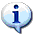 Note: No procurement history is collected on Simplified Orders.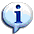           Purchase Card Reports Menu ...          Approving Official Menu ...          Process Purchase Card Menu ...          Purchase Card Display/Print Menu ...          Reconciliation Menu ...Select Purchase Card Menu Option: Process Purchase Card Menu          New Simplified Purchase Card Order          Edit Simplified Purchase Card Order          New Detailed Purchase Card Order          Edit Detailed Purchase Card Order          Amendment To Purchase Card Order          Adjustment Voucher To Purchase Card Order          Receive Purchase Card Order          Item Display          Vendor Display          Create P/C Order From Repetitive Item List          Convert P/C Order To 2237 Request          Convert P/C Order to a Delivery Order          Cancel An Incomplete PC Order          Convert Temporary 2237 to PC RequestSelect Process Purchase Card Menu Option: New Simplified Purchase Card Order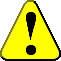 Note: If the order is over $2500.00 or is on a contract, you cannot use the Simplified Purchase Card option.  You must use the Detailed Purchase Card option!Select STATION NUMBER ('^' TO EXIT): 999//       ANYCITY, NMENTER A NEW PURCHASE ORDER NUMBER OR A COMMON NUMBERING SERIES   PURCHASE ORDER: p05  999-P05     PC AUTHORIZED BUYER   Are you adding '999-P05125' as a new Purchase Order number ? y  (YES)PURCHASE CARD NAME: IFVENDOR,ONE  IFVENDOR,ONEP.O. DATE: TODAY//   (FEB 06, 2006)PCDO VENDOR: IFVENDOR5,TEN  IFVENDOR5,TEN       PH:              NO: 41360ORD ADD: IFVENDOR5,TEN                         FMS:                                              CODE:             FAX:                                                        Business Type Undefined         ...OK? Yes//   (Yes)FREE TEXT VENDOR: IFVENDOR,TWOFCP: 911 PROSTHETICS//                            0160A1   10  01AE   01AE27200: 827200//  Prosthetic Activity  CLASSIFICATION OF REQUEST: PURCHASE COST: 2501.COST CANNOT EXCEED $2500.00 - YOU MUST USE DETAILED PURCHASE CARD!!PURCHASE COST: 2501.//  2500.DESCRIPTION:  1>PROSTHETIC LEFT LEG  2>EDIT Option: BOC: 2692 Prosthetic Supplies  Replace   2692 Prosthetic SuppliesCOMMENTS:  1> Example of Simplified OrderSORT GROUP: Select SUB-CONTROL POINT:      Review Purchase Card Order ? YES//   (YES)PC ORDER: 999-P05125                 STATUS: Order Not Completely PreparedM.O.P.: PURCHASE CARD                LAST PARTIAL RECD.:                                      REQUESTING SERVICE: VENDOR:  IFVENDOR,TWO                           SHIP TO: IFVENDOR5,TEN                                                         670 SOMEWHERE Street, NW                                                         ANYCITY, NM  99999________________________________________________________________________________FOB POINT:                   |PROPOSAL:                  |AUTHORITY: : 82OO00          |                           |  TYPE:                        |                           |BUYER:DELIVER ON/BEFORE            |CONTRACT:                  |  IFBUYER,ONEDISCOUNT TERM:               |                           |DATE: 2/6/2006APP: 3600160-911             |                           |                             |                           |TOTAL:   2500.00--------------------------------------------------------------------------------        ENTER '^' TO HALT:                                                        UNIT           TOTALITEM           DESCRIPTION                QTY UNIT     COST           COST--------------------------------------------------------------------------------       >PROSTHETIC LEFT LEG                                           2500.00        BOC: 2692Enter ELECTRONIC SIGNATURE CODE:                     Thank you.     Print Purchase Card Order ? YES//   (YES)Cost of this request: $2500.00Current Control Point Balance: $2098973.54              Select STATION NUMBER ('^' TO EXIT): 999//       ANYCITY, NMENTER A NEW PURCHASE ORDER NUMBER OR A COMMON NUMBERING SERIES   PURCHASE ORDER: p05  999-P05     PC AUTHORIZED BUYER   Are you adding '999-P05125' as a new Purchase Order number ? y  (YES)PURCHASE CARD NAME: IFVENDOR,ONE  IFVENDOR,ONEP.O. DATE: TODAY//   (FEB 06, 2006)PCDO VENDOR: IFVENDOR5,TEN  IFVENDOR5,TEN       PH:              NO: 41360ORD ADD: IFVENDOR5,TEN                         FMS:                                              CODE:             FAX:                                                        Business Type Undefined         ...OK? Yes//   (Yes)FREE TEXT VENDOR: IFVENDOR,TWOFCP: 911 PROSTHETICS//                            0160A1   10  01AE   01AE27200: 827200//  Prosthetic Activity  CLASSIFICATION OF REQUEST: PURCHASE COST: 2501.COST CANNOT EXCEED $2500.00 - YOU MUST USE DETAILED PURCHASE CARD!!PURCHASE COST: 2501.//  2500.DESCRIPTION:  1>PROSTHETIC LEFT LEG  2>EDIT Option: BOC: 2692 Prosthetic Supplies  Replace   2692 Prosthetic SuppliesCOMMENTS:  1> Example of Simplified OrderSORT GROUP: Select SUB-CONTROL POINT:      Review Purchase Card Order ? YES//   (YES)PC ORDER: 999-P05125                 STATUS: Order Not Completely PreparedM.O.P.: PURCHASE CARD                LAST PARTIAL RECD.:                                      REQUESTING SERVICE: VENDOR:  IFVENDOR,TWO                           SHIP TO: IFVENDOR5,TEN                                                         670 SOMEWHERE Street, NW                                                         ANYCITY, NM  99999________________________________________________________________________________FOB POINT:                   |PROPOSAL:                  |AUTHORITY: : 82OO00          |                           |  TYPE:                        |                           |BUYER:DELIVER ON/BEFORE            |CONTRACT:                  |  IFBUYER,ONEDISCOUNT TERM:               |                           |DATE: 2/6/2006APP: 3600160-911             |                           |                             |                           |TOTAL:   2500.00--------------------------------------------------------------------------------        ENTER '^' TO HALT:                                                        UNIT           TOTALITEM           DESCRIPTION                QTY UNIT     COST           COST--------------------------------------------------------------------------------       >PROSTHETIC LEFT LEG                                           2500.00        BOC: 2692Enter ELECTRONIC SIGNATURE CODE:                     Thank you.     Print Purchase Card Order ? YES//   (YES)Cost of this request: $2500.00Current Control Point Balance: $2098973.54              QUEUE ON DEVICE: S    Enter your printer selection hereSelect Purchase Card Menu Option:  Process Purchase Card Menu         New Simplified Purchase Card Order          Edit Simplified Purchase Card Order          New Detailed Purchase Card Order          Edit Detailed Purchase Card Order          Amendment To Purchase Card Order          Adjustment Voucher To Purchase Card Order          Receive Purchase Card Order          Item Display          Vendor Display          Create P/C Order From Repetitive Item List          Convert P/C Order To 2237 Request          Convert P/C Order to a Delivery Order          Cancel An Incomplete PC Order          Convert Temporary 2237 to PC RequestSelect Process Purchase Card Menu Option: New Detailed Purchase Card OrderSelect Process Purchase Card Menu Option: NEW DETailed Purchase Card OrderSelect STATION NUMBER ('^' TO EXIT): 999//       ANYCITY, NMENTER A NEW PURCHASE ORDER NUMBER OR A COMMON NUMBERING SERIES   PURCHASE ORDER: 4E  999-4E     PC AUTHORIZED BUYER   Are you adding '999-4E0296' as a new Purchase Order number ? Y  (YES)PURCHASE CARD NAME: EXNAMEP.O. DATE: JUN 28,2005//   (JUN 28, 2005)ESTIMATED ORDER?: N//   NOPCDO VENDOR: SAMPLE INTERNATIONAL  SAMPLE INTERNATIONAL  EDIPH:800 333-8828NO: 40179ORD ADD:2424 WEST 23RD STREET                 FMS:AMER STERILIZER CO        VA                                    CODE:250320960    FAX:         ...OK? Yes//   (Yes)SOURCE CODE: B// 6       Fed.Supply Sched.or OGA Contracts         FCP: 256  MULTI-YEAR ONE  Replace          0160B1   10  01EA   01EA44175Enter a year in the following sequence of years....1998    2000    2002    2004    2006    2008    2010    ...First Year of the Multi-Appropriation (36_/_0160): 2004// : 805300//  Medical Research Service  REQUESTING SERVICE: ENGINEERING            CLASSIFICATION OF REQUEST: SUPPLIES  RECEIVING REQUIRED?: N  NOF.O.B. POINT: DESTINATION//   DESTINATIONDELIVERY DATE: JUL 8,2005//   (JUL 08, 2005)PROPOSAL: N/A// EST. SHIPPING AND/OR HANDLING: Select LINE ITEM NUMBER: 1  LINE ITEM NUMBER: 1//   ITEM MASTER FILE NO.: 14       ,ALK,AAA,1.5V     NIF#12923      ..  DESCRIPTION: , ALKALINE, AAA SIZE, 1.5 VOLTS    Edit? NO//   QUANTITY: 12  UNIT OF PURCHASE: EA//   ACTUAL UNIT COST: $3.5000//   PACKAGING MULTIPLE: 12//   UNIT CONVERSION FACTOR: 1//   VENDOR STOCK NUMBER:   FSC/PSC: 6135//      CONTRACT/BOA #: 1234567//   BOC: 2660 Operating Supplies and Materials  2660 Operating Supplies and MaterialsSelect LINE ITEM NUMBER: COMMENTS:  No existing text  Edit? NO// SORT GROUP: Select SUB-CONTROL POINT:    BUSINESS TYPE: 1 SMALL               This P.O. must be reported to the FPDS system.CONTRACT/BOA: 1234567  Possible Method/Type Codes: A1,B1,C1,D1,E1 ITEM: 1,                               AMOUNT: 42  TYPE CODE: D1//           ORDER - EXCEPT FOR FSS//SMALL BUSINESS  Possible Competitive Status/Business codes: X1,Y1,Z1  COMP. STATUS/BUSINESS: Y1//        NOT COMPETED//SMALL BUSINESS  Possible Preference Program Codes: J,M,O,HP,8A,HS3,HZS,RSB,VSS  PREF. PROGRAM: M       8 (A) PROGRAM  Following Socioeconomic Group Codes brought over from Vendor File:     W  WOMAN-OWNED SM BUS     S  VETERAN-OWNED SM BUSINESS     HZ  HUBZONE SMALL BUSINESS CONCERNREASON NOT COMPETED: SP2//      Simplified acquisition threshold non competitive. Report this code for a non competitive acquisition when the simplified acquisition procedures in FAR 13.3 are used.NUMBER OF OFFERS: 1// SOLICITATION PROCEDURE: SP1//        Simplified Acquisition Procedure FAR 13.FUNDING AGENCY CODE: MULTIYEAR: N//   NOPERF. BASED SERVICE CONTRACT: N//   FOR THIS CONTRACT  50% OR LESS IS PERF. BASED     Review Purchase Card Order ? YES//   (YES)
PC ORDER: 999-4E0296                 STATUS: Order Not Completely PreparedM.O.P.: PURCHASE CARD                LAST PARTIAL RECD.:                                      REQUESTING SERVICE: ENGINEERINGVENDOR:  IFVENDOR ONE                           SHIP TO:             VA                                                         800 333-8828         ACCT # 883198         FMS Vendor Code: 250320960*EDI ORDER* DO NOT MAIL___________________________________________________________________FOB POINT: DESTINATION       |PROPOSAL: N/A              |AUTHORITY: : 805300          |                           |  TYPE: DELIVERY ORDER         |                           |BUYER:DELIVER ON/BEFORE 7/8/2005   |CONTRACT:                  |  IFCAP USER ONEDISCOUNT TERM:               |           1234567         |DATE: 6/28/2005APP: 364/50160-256           |                           |                             |                           |TOTAL:    42.00--------------------------------------------------------------------------------        ENTER '^' TO HALT: 
                                                       UNIT           TOTALITEM           DESCRIPTION                QTY UNIT     COST           COST--------------------------------------------------------------------------------    1   , ALKALINE, AAA SIZE,       12  EA      3.50          42.00        1.5 VOLTS         NSN:  6135-01-296-1859        Items per EA: 12        BOC: 2660                       CONTRACT: 1234567END OF DISPLAY--PRESS RETURN OR ENTER '^' TO HALT:                            ***** TAKE NOTE *****                     This order will not be sent via EDI.To place a Purchase Card order via EDI please use the Purchasing Agent Menu.Enter ELECTRONIC SIGNATURE CODE:                            Thank you.     Print Purchase Card Order ? YES// n  (NO)Cost of this request: $42.00Current Control Point Balance: $4497370.26...now generating the PHA transaction...now generating the FPDS message for the AACSelect Purchase Card Menu Option:  Process Purchase Card Menu          New Simplified Purchase Card Order          Edit Simplified Purchase Card Order          New Detailed Purchase Card Order          Edit Detailed Purchase Card Order          Amendment To Purchase Card Order          Adjustment Voucher To Purchase Card Order          Receive Purchase Card Order          Item Display          Vendor Display          Create P/C Order From Repetitive Item List          Convert P/C Order To 2237 Request          Convert P/C Order to a Delivery Order          Cancel An Incomplete PC Order	   Convert Temporary 2237 to PC RequestSelect Process Purchase Card Menu Option: Edit Simplified Purchase Card OrderNote: If the order is over $2500.00 or is on a contract, you cannot use the Simplified Purchase Card option.  You must use the Detailed Purchase Card option!Select STATION NUMBER ('^' TO EXIT): 999//       ANYCITY, NMP.O./REQ.NO.:999-P05125   999-P05125  02-06-06  PC  Order Not Completely Prepared               FCP: 911     $ 2500.00PURCHASE CARD NAME: IFVENDOR,ONE//  IFVENDOR,ONEP.O. DATE: FEB 06, 2006//  (FEB 06,2006)PCDO VENDOR: IFVENDOR5,TEN  IFVENDOR5,TEN       PH:              NO: 41360ORD ADD: IFVENDOR5,TEN                         FMS:                                              CODE:             FAX:                                                        Business Type Undefined         ...OK? Yes//   (Yes)FREE TEXT VENDOR: IFVENDOR,TWO//FCP: 911 PROSTHETICS//   Replace: 827200//  CLASSIFICATION OF REQUEST: PURCHASE COST: 2500//DESCRIPTION:PROSTHETIC LEFT LEG  Edit? NO//BOC: 2692 Prosthetic Supplies  Replace   2692 Prosthetic SuppliesCOMMENTS:Example of Simplified Order  ReplaceSORT GROUP: Select SUB-CONTROL POINT:      Review Purchase Card Order ? YES//   (YES)PC ORDER: 999-P05125                 STATUS: Order Not Completely PreparedM.O.P.: PURCHASE CARD                LAST PARTIAL RECD.:                                      REQUESTING SERVICE: VENDOR:  IFVENDOR,TWO                           SHIP TO: IFVENDOR5,TEN                                                         670 SOMEWHERE Street, NW                                                         ANYCITY, NM  99999________________________________________________________________________________FOB POINT:                   |PROPOSAL:                  |AUTHORITY: : 82OO00          |                           |  TYPE:                        |                           |BUYER:DELIVER ON/BEFORE            |CONTRACT:                  |  IFBUYER,ONEDISCOUNT TERM:               |                           |DATE: 2/6/2006APP: 3600160-911             |                           |                             |                           |TOTAL:   2500.00--------------------------------------------------------------------------------        ENTER '^' TO HALT:                                                        UNIT           TOTALITEM           DESCRIPTION                QTY UNIT     COST           COST--------------------------------------------------------------------------------       >PROSTHETIC LEFT LEG                                           2500.00        BOC: 2692Enter ELECTRONIC SIGNATURE CODE:                     Thank you.     Print Purchase Card Order ? YES//   NoCost of this request: $2500.00Current Control Point Balance: $2098973.54Select Purchase Card Menu Option:  Process Purchase Card Menu          New Simplified Purchase Card Order          Edit Simplified Purchase Card Order          New Detailed Purchase Card Order          Edit Detailed Purchase Card Order          Amendment To Purchase Card Order          Adjustment Voucher To Purchase Card Order          Receive Purchase Card Order          Item Display          Vendor Display          Create P/C Order From Repetitive Item List          Convert P/C Order To 2237 Request          Convert P/C Order to a Delivery Order          Cancel An Incomplete PC Order          Convert Temporary 2237 to PC RequestSelect Process Purchase Card Menu Option: Edit Detailed Purchase Card OrderNote: Previously entered data will appear as a default value.  Do you want this note remarks have been entered with both edits?P.O./REQ.NO.: 999-4E0300  999-4E0300  02-06-06  PC   Order Not Completely Prepared          FCP: 256     $ 42.00PURCHASE CARD NAME: EXNAME//  EXNAMEP.O. DATE: JUN 28,2005//   ESTIMATED ORDER?: N//   PCDO VENDOR: SAMPLE INTERNATIONAL//  SOURCE CODE: B//               FCP: 256  MULTI-YEAR ONE  Replace          : 805300//  REQUESTING SERVICE: ENGINEERING//CLASSIFICATION OF REQUEST: SUPPLIES//RECEIVING REQUIRED?: N//F.O.B. POINT: DESTINATION//   DELIVERY DATE: JUL 8,2005//   PROPOSAL: N/A// EST. SHIPPING AND/OR HANDLING: Select LINE ITEM NUMBER: 1//  LINE ITEM NUMBER: 1//   ITEM MASTER FILE NO.: 14//    ..  DESCRIPTION: , ALKALINE, AAA SIZE, 1.5 VOLTS    Edit? NO//   QUANTITY: 12//  UNIT OF PURCHASE: EA//   ACTUAL UNIT COST: $3.5000//   PACKAGING MULTIPLE: 12//   UNIT CONVERSION FACTOR: 1//   VENDOR STOCK NUMBER:   FSC/PSC: 6135//      CONTRACT/BOA #: 1234567//   BOC: 2660 Operating Supplies and Materials  ReplaceSelect LINE ITEM NUMBER: COMMENTS:  No existing text  Edit? NO// SORT GROUP: Select SUB-CONTROL POINT:    BUSINESS TYPE: 1 SMALL               This P.O. must be reported to the FPDS system.CONTRACT/BOA: 1234567  Possible Method/Type Codes: A1,B1,C1,D1,E1 ITEM: 1,                               AMOUNT: 42  TYPE CODE: D1//           ORDER - EXCEPT FOR FSS//SMALL BUSINESS  Possible Competitive Status/Business codes: X1,Y1,Z1  COMP. STATUS/BUSINESS: Y1//        NOT COMPETED//SMALL BUSINESS  Possible Preference Program Codes: J,M,O,HP,8A,HS3,HZS,RSB,VSS  PREF. PROGRAM: M       8 (A) PROGRAM  Following Socioeconomic Group Codes brought over from Vendor File:     W  WOMAN-OWNED SM BUS     S  VETERAN-OWNED SM BUSINESS     HZ  HUBZONE SMALL BUSINESS CONCERNREASON NOT COMPETED: SP2//      Simplified acquisition threshold non competitive. Report this code for a non competitive acquisition when the simplified acquisition procedures in FAR 13.3 are used.NUMBER OF OFFERS: 1// SOLICITATION PROCEDURE: SP1//        Simplified Acquisition Procedure FAR 13.FUNDING AGENCY CODE: MULTIYEAR: N//   NOPERF. BASED SERVICE CONTRACT: N//   FOR THIS CONTRACT  50% OR LESS IS PERF. BASED     Review Purchase Card Order ? YES//   (YES)  PC ORDER: 999-4E0296                 STATUS: Order Not Completely PreparedM.O.P.: PURCHASE CARD                LAST PARTIAL RECD.:                                      REQUESTING SERVICE: ENGINEERINGVENDOR:  IFVENDOR ONE                           SHIP TO:             VA                                                         800 333-8828         ACCT # 883198         FMS Vendor Code: 250320960*EDI ORDER* DO NOT MAIL___________________________________________________________________FOB POINT: DESTINATION       |PROPOSAL: N/A              |AUTHORITY: : 805300          |                           |  TYPE: DELIVERY ORDER         |                           |BUYER:DELIVER ON/BEFORE 7/8/2005   |CONTRACT:                  |  IFCAP USER ONEDISCOUNT TERM:               |           1234567         |DATE: 6/28/2005APP: 364/50160-256           |                           |                             |                           |TOTAL:    42.00--------------------------------------------------------------------------------        ENTER '^' TO HALT:                                                         UNIT           TOTALITEM           DESCRIPTION                QTY UNIT     COST           COST--------------------------------------------------------------------------------    1   , ALKALINE, AAA SIZE,       12  EA      3.50          42.00        1.5 VOLTS         NSN:  6135-01-296-1859        Items per EA: 12        BOC: 2660                       CONTRACT: 1234567END OF DISPLAY--PRESS RETURN OR ENTER '^' TO HALT:                            ***** TAKE NOTE *****                     This order will not be sent via EDI.To place a Purchase Card order via EDI please use the Purchasing Agent Menu.Enter ELECTRONIC SIGNATURE CODE:                            Thank you.     Print Purchase Card Order ? YES// n  (NO)Cost of this request: $42.00Current Control Point Balance: $4497370.26...now generating the PHA transaction...now generating the FPDS message for the AACSelect Purchase Card Menu Option: PROCess Purchase Card Menu   SPO    New Simplified Purchase Card Order   ES     Edit Simplified Purchase Card Order   DPO    New Detailed Purchase Card Order       Edit Detailed Purchase Card Order          Amendment To Purchase Card Order          Adjustment Voucher To Purchase Card Order          Receive Purchase Card Order          Item Display          Vendor Display          Create P/C Order From Repetitive Item List          Convert P/C Order To 2237 Request          Convert P/C Order to a Delivery Order          Cancel An Incomplete PC Order          Convert Temporary 2237 to PC RequestSelect Process Purchase Card Menu Option: CREATE P/C Order From Repetitive Item ListNote: Data entered on the RIL will appear as a default value.	Select Process Purchase Card Menu Option: CREATE P/C Order From Repetitive Item List	Select REPETITIVE ITEM LIST ENTRY NUMBER: ?	 Answer with REPETITIVE ITEM LIST ENTRY NUMBER	 Do you want the entire REPETITIVE ITEM LIST List? Y  (Yes)	Choose from: 	   999-00-3-911-827200-0001     04-06-00  # OF ITEMS: 1  TOTAL COST:      4.40	   999-00-3-111-824200-0001     04-13-00  # OF ITEMS: 6  TOTAL COST:   3885.26	                ^	Select REPETITIVE ITEM LIST ENTRY NUMBER: 999-00-3-111-824200-0001    04-13-00  	# OF ITEMS: 6TOTAL COST:   3885.26	This repetitive item list has the following vendors:	IFVENDOR,SIX	IFVENDOR,SEVEN	IFVENDOR,THREE	ENTER A NEW PURCHASE ORDER NUMBER OR A COMMON NUMBERING SERIES	   PURCHASE ORDER: P05  999-P05     PC AUTHORIZED BUYER	   Are you adding '999-P05173' as a new Purchase Order number ? Y  (YES)	Edit request 999-P05173? Yes//   (Yes)	PURCHASE CARD NAME: IFVENDOR,EIGHT  IFVENDOR,EIGHT	P.O. DATE: APR 26,2000// 	ESTIMATED ORDER?: N// Y  YES	PCDO VENDOR: IFVENDOR,SIX// 	FCP: 111 REHAB //            	: 824444// 	REQUESTING SERVICE: IFVENDOR,EIGHT            	CLASSIFICATION OF REQUEST: 	RECEIVING REQUIRED?: Y  YES	DELIVERY LOCATION: BDL3// 	SHIP TO: ANYCITY VAMC//   	F.O.B. POINT: DESTINATION//   DESTINATION	DELIVERY DATE: TODAY+10//   (MAY 06, 2000)	PROPOSAL: N/A// 	EST. SHIPPING AND/OR HANDLING: 	Select LINE ITEM NUMBER: 1// 	  LINE ITEM NUMBER: 1// 	  ITEM MASTER FILE NO.: 171// ..	  DESCRIPTION:	  1> PENCILS	EDIT Option: 	  QUANTITY: 2// 	  UNIT OF PURCHASE: CS// 	  ACTUAL UNIT COST: $12.0000// 	  PACKAGING MULTIPLE: 144// 	  UNIT CONVERSION FACTOR: 144// 	  VENDOR STOCK NUMBER: 	  FSC/PSC: 7510// 	  CONTRACT/BOA #: 	  BOC: 2620 Office Supplies  Replace 	Select LINE ITEM NUMBER: 	COMMENTS:	  1>	SORT GROUP: 	Select SUB-CONTROL POINT:Review Purchase Card Order ? YES//   (YES)PC ORDER: 999-P05173                 STATUS: Order Not Completely PreparedM.O.P.: PURCHASE CARD                LAST PARTIAL RECD.:                                      REQUESTING SERVICE: IFVENDOR,EIGHTVENDOR:  IFVENDOR,SIX                           SHIP TO: ANYCITY VAMC         1000 S BOULEVARD                                          SUITE 1000                                      670 SOMEWHERE Street, NW         ROOM 100, POD 12                                ANYCITY, NM  99999         ANYTOWN, GA  00001         555-333-8838         FMS Vendor Code: 93086711305                                      DELIVERY LOCATION: BDL3________________________________________________________________________________FOB POINT: DESTINATION       |PROPOSAL: N/A              |AUTHORITY: : 830000          |                           |  TYPE:                        |                           |BUYER:DELIVER ON/BEFORE 5/6/2000   |CONTRACT:                  |  IFBUYER,TWOIFBUYER,TWODISCOUNT TERM:               |                           |DATE: 4/26/2000APP: 3600160-911             |                           |ESTIMATED                             |                           |TOTAL:    24.00----------------------------------------------------------------------------                                                       UNIT           TOTALITEM           DESCRIPTION                QTY UNIT     COST           COST--------------------------------------------------------------------------------    1   PENCILS                             2  CS     12.00          24.00        NSN:  7510-01-432-4333        Items per CS: 144        BOC: 2620        *** ESTIMATED PURCHASE ORDER ***    Enter ELECTRONIC SIGNATURE CODE:                     Thank you.     Print Purchase Card Order ? YES//   (YES)Cost of this request: $24.00Current Control Point Balance: $1499759.20    incrementing due-ins  in inventory point: SPD...now generating the PHA transaction...checking on due-ins at inventory point(s)...QUEUE ON DEVICE: SFCS6$PRT-10/6/UP  SF CIOFORequested Start Time: NOW//  (APR 26, 2000@13:16:32)Request 999-P05173 has been created.The vendor for this request is: IFVENDOR,SIXTotal cost of request: $24.00Total items on Purchase Card request: 1Select Purchase Card Menu Option: Process Purchase Card Menu  SPO   New Simplified Purchase Card Order  ES      Edit Simplified Purchase Card Order  DPO   New Detailed Purchase Card Order     Edit Detailed Purchase Card Order          Amendment To Purchase Card Order          Adjustment Voucher To Purchase Card Order          Receive Purchase Card Order          Item Display          Vendor Display          Create P/C Order From Repetitive Item List          Convert P/C Order To 2237 Request          Convert P/C Order to a Delivery Order          Cancel An Incomplete PC Order          Convert Temporary 2237 to PC RequestSelect Purchase Card Menu Option: Convert Temporary 2237 to PC RequestSelect STATION NUMBER: 999  Select CONTROL POINT: 036 SUPPLY SPD              1060                     1) 999-SPD     2) 999-IFCAPTWO     3) 999-IFCAPTHREESelect INVENTORY POINT:  (1-3): 1  999-SPDSelect the existing transaction number to be convertedSelect CONTROL POINT ACTIVITY TRANSACTION NUMBER: IFVENDOR,onespd                       OBL     IFVENDOR,THREE                             WIDGETSWould you like to review this request? No// Y   Print administrative certification page of 2237? Yes// N  (No)DEVICE: HOME//   UCX/TELNET    Right Margin: 80//MAY 01, 2000@14:01:07          IFVENDOR,ONESPD----------------------------------------------------------------------                REQUEST, TURN-IN, AND RECEIPT FOR PROPERTY OR SERVICES----------------------------------------------------------------------TO: A&MM Officer        Requesting Office                        ACQUISITION & MATERIAL MGMT (90)----------------------- ----------------------------------------------Action Requested        Date Prepared         Date Required    Delivery            MAY 01, 2000          MAY 05, 2000----------------------- --------------------- -----------------------  ITEM NO.             DESCRIPTION        QUANTITY  UNIT ESTIMATED  OR STOCK NO.                                           UNIT COST----------------------------------------------------------------------8766         1 ITEM ID NO. 12001 WOODEN             WIDGETS-PINE-PAINTED               (NSN: 7510-87-228-2816) PKG: 1 per EA             (CONTRACT # GS-98-99827F, EXPIRATION             DATE: SEP 30,2009)              12     EA    2.3000             TOTAL COST: $27.60----------------------------------------------------------------------Press return to continue, uparrow (^) to exit:                                IFVENDOR,ONESPD-----------------------------------------------------------------------                REQUEST, TURN-IN, AND RECEIPT FOR PROPERTY OR SERVICES----------------------------------------------------------------------VENDOR INFORMATION:    NO: 41369              FAX: 555-222-3711/DEFVENDOR: IFVENDOR,THREE                    CONTACT: IFBUYER,THREE        777 EXAMPLE RD                         PHONE: 555-666-2625        ANYTOWN, 00001---------------------------------------------------------------------Ref. Voucher Number:       DELIVER TO: BDL2--------------------------------------------------------------------JUSTIFICATION OF NEED OR TURN-INNeeded for stock ---------------------------------------------------------------------Originator of Request: IFBUYER,TWOSignature of Initiator               Signature of Approving Official DateIFBUYER,TWO                                                 IFBUYER,FOUR                                                      ------------------------------------ --------------------------------Press return to continue, uparrow (^) to exit:                                IFVENDOR,ONESPD-----------------------------------------------------------------------                REQUEST, TURN-IN, AND RECEIPT FOR PROPERTY OR SERVICES----------------------------------------------------------------------Appropriation and Accounting Symbols999-3601060-036-828100-2660 ----------------------------------------------------------------------Press return to continue:Select STATION NUMBER: 999//   Select FISCAL YEAR: 00// Select QUARTER: 3// Select CONTROL POINT: 036 SUPPLY SPD              1060                    1060  Transaction 'IFVENDOR,ONESPD' has been replaced by 999-00-3-036-0027ENTER A NEW PURCHASE ORDER NUMBER OR A COMMON NUMBERING SERIES   PURCHASE ORDER: P05  999-P05     PC AUTHORIZED BUYER   Are you adding '999-P05176' as a new Purchase Order number ? Y  (YES)    1060Edit request 999-P05176? Yes//   (Yes)PURCHASE CARD NAME: IFVENDOR,THREE  IFVENDOR,THREEP.O. DATE: MAY 1,2000// ESTIMATED ORDER?: N//   NOPCDO VENDOR: IFVENDOR,THREE // FCP: 036 SUPPLY SPD// : 820000// REQUESTING SERVICE: SURGERY            CLASSIFICATION OF REQUEST: RECEIVING REQUIRED?: Y  YESDELIVERY LOCATION: BLD8// SHIP TO: ANYCITY VAMC//   F.O.B. POINT: DESTINATION//   DESTINATIONDELIVERY DATE: TODAY+10//   (MAY 11, 2000)PROPOSAL: N/A// IFBUYER,FIVE  555-777-9889EST. SHIPPING AND/OR HANDLING: Select LINE ITEM NUMBER: 1//   LINE ITEM NUMBER: 1//   ITEM MASTER FILE NO.: 12001// ..  DESCRIPTION:  1> WOODEN WIDGETS-PINE-PAINTEDEDIT Option:     Minimum Order Qty.: 1    Maximum Order Qty.: 100  QUANTITY: 12//   UNIT OF PURCHASE: EA//   ACTUAL UNIT COST: $2.3000//   PACKAGING MULTIPLE: 1//   UNIT CONVERSION FACTOR: 1//   VENDOR STOCK NUMBER: 8766//   FSC/PSC: 2310//   CONTRACT/BOA #: GS-98-99827F//   BOC: 2660 Operating Supplies and Ma  Replace Select LINE ITEM NUMBER: COMMENTS:  1>     1) 999-SPD     2) 999-IFCAPTWO     3) 999-IFCAPTHREESelect INVENTORY POINT:  (1-3): 1  999-SPDSORT GROUP: Select SUB-CONTROL POINT:Review Purchase Card Order ? YES//   (YES)PC ORDER: 999-P05176                 STATUS: Order Not Completely PreparedM.O.P.: PURCHASE CARD                LAST PARTIAL RECD.:                                      REQUESTING SERVICE: SURGERYVENDOR:  IFVENDOR,THREE                  SHIP TO: ANYCITY VAMC         777 EXAMPLE RD                                        ANYTOWN, MA  01111                      670 SOMEWHERE Street, NW         555-222-2625                             ANYCITY, NM  99999         FMS Vendor Code: 98722987301                                      DELIVERY LOCATION: BLD8_____________________________________________________________________FOB POINT: DESTINATION       |PROPOSAL: IFBUYER,FIVE     |AUTHORITY: : 820000          |          555-777-9889     |  TYPE:                        |                           |BUYER:DELIVER ON/BEFORE 5/11/2000  |CONTRACT:                  |  IFBUYER,TWO IFBUYER,TWODISCOUNT TERM:               |       GS-98-99827F        |DATE: 5/1/2000APP: 3601060-036             |                           |                             |                           |TOTAL:    27.60----------------------------------------------------------------------        ENTER '^' TO HALT:                                                     UNIT         TOTALITEM           DESCRIPTION             QTY UNIT     COST         COST-----------------------------------------------------------------------  1   WOODEN WIDGETS-PINE-PAINTED        12  EA      2.30        27.60        STK#: 8766        NSN:  7510-87-228-2816        Items per EA: 1        BOC: 2660                       CONTRACT: GS-98-99827FEND OF DISPLAY--PRESS RETURN OR ENTER '^' TO HALT:Enter ELECTRONIC SIGNATURE CODE:                     Thank you.     Print Purchase Card Order ? YES//   (YES)Cost of this request: $27.60Current Control Point Balance: $1019972.40    incrementing due-ins  in inventory point: SPD...now generating the PHA transaction...checking on due-ins at inventory point(s)...QUEUE ON DEVICE: ISC  A103-10/6/UP  RECEPTIONIST LASER PRINTER  [Out of Service]QUEUE ON DEVICE: <ENTER A DEVICE>Requested Start Time: NOW//  (MAY 01, 2000@14:03:29)   SPO    New Simplified Purchase Card Order   ES       Edit Simplified Purchase Card Order   DPO    New Detailed Purchase Card Order	       Edit Detailed Purchase Card Order               Amendment To Purchase Card Order               Adjustment Voucher To Purchase Card Order               Receive Purchase Card Order               Item Display              Vendor Display              Create P/C Order From Repetitive Item List   REQ    Convert P/C Order To 2237 Request       Convert P/C Order to a Delivery Order          Cancel An Incomplete PC Order   TEMP   Convert Temporary 2237 to PC RequestSelect Process Purchase Card Menu Option:   Convert P/C Order to 2237 RequestSelect Process Purchase Card Menu Option: REQ  Convert P/C Order To 2237 RequestSelect STATION NUMBER ('^' TO EXIT): 999//         ANYCITY, NMP.O./REQ. NO.: P05177  999-P05177  05-01-00  PC   Order Not Completely Prepared              FCP: 110     $ 4.50  $ 4.50  $ 4.50Use transaction 999-00-3-110-0106 to access this record from your fund control point.Conversion completed.   SPO    New Simplified Purchase Card Order   ES       Edit Simplified Purchase Card Order   DPO    New Detailed Purchase Card Order       Edit Detailed Purchase Card Order	               Amendment To Purchase Card Order              Adjustment Voucher To Purchase Card Order              Receive Purchase Card Order             Item Display             Vendor Display             Create P/C Order From Repetitive Item List   REQ    Convert P/C Order To 2237 Request       Convert P/C Order to a Delivery Order              Cancel An Incomplete PC Order   TEMP   Convert Temporary 2237 to PC RequestSelect Process Purchase Card Menu Option:   Convert P/C Order to a Delivery OrderSelect STATION NUMBER ('^' TO EXIT): 999//       ANYCITY, NMSelect PURCHASE CARD ORDER NUMBER: P05178  999-P05178  05-01-00  PC   Order Not Completely Prepared               FCP: 110     $ 31.92ENTER A NEW DELIVERY ORDER NUMBER OR A COMMON NUMBERING SERIES   DELIVERY ORDER: U0  999-U0     DO AUTHORIZED BUYER   Are you adding '999-U00037' as a new Purchase Order number ? Y  (YES)This Purchase Card order has now been converted to a delivery order. The Purchase Card Order No: P05178 has been converted to Delivery Order No: U00037     This delivery order must be edited.Select Purchase Card Menu Option:  Process Purchase Card Menu          New Simplified Purchase Card Order          Edit Simplified Purchase Card Order          New Detailed Purchase Card Order          Edit Detailed Purchase Card Order          Amendment To Purchase Card Order          Adjustment Voucher To Purchase Card Order          Receive Purchase Card Order          Item Display          Vendor Display          Create P/C Order From Repetitive Item List          Convert P/C Order To 2237 Request          Convert P/C Order to a Delivery Order          Cancel An Incomplete PC OrderSelect Process Purchase Card Menu Option: Receive Purchase Card OrderPURCHASE ORDER:    658-P65138    07-31-96  PC   Ordered (No Fiscal Action Required               FCP: 036     $ 565.60     IFVENDOR,NINE                         I N V E N T O R Y  version 5.0                         (658) Primary Inventory Point: SPD                                  IFBUYER,SIX             PA/PPM/AUTHORIZED BUYER: IFBUYER,SIXREVIEW PURCHASE ORDER? NO//   (NO)DATE RECEIVED: TODAY//  (OCT 03, 1996)LINE ITEM: 1   Item: 1  1    CUTTER WIRE KIRSCHNER         STK#: 56-2507             NSN:          CUTTER WIRE KIRSCHNER UNIT OF PRCH: EA        QTY ORDERED: 3        PREVIOUSLY RECEIVED: 0   QTY BEING RECEIVED: 2           AMOUNT: 246.40LINE ITEM: PURCHASE ORDER: 658-P65138           STATUS: Ordered (No Fiscal Action Required)PROCESSING: PURCHASE CARD            PARTIAL: 1  10/3/96--------------------------------------------------------------------------------                                                       UNIT    QTY     TOTALITEM           DESCRIPTION                QTY UNIT     COST    REC     COST--------------------------------------------------------------------------------    1  CUTTER WIRE KIRSCHNER                3  EA    123.20      2    246.40                                              Total Amount:           246.40   Approve this receiving report ? YES//   (YES)Enter ELECTRONIC SIGNATURE CODE:                     Thank you.DC   Distribution Cost    EE   E/E Inventory Item   RO   Receive OrderPurchase Order Receipt        Oct 03, 1996 11:15:11          Page:    1 of    1 INVENTORY: 658-SPD              : 658-P65138    VENDOR: IFVENDOR,NINE#623    PARTIAL: 1    DATE: OCT 03, 1996 LINECNT: 1    TOTAL AMT: 246.4                 LINE DESCRIPTION          IM#   POQTY CONV  RECQTY   AVGCOST  UNITCOST   TOTCOST1    CUTTER-WIRE-KIRSCH 11965       2    1       2      0.00    123.20    246.40          Enter ?? for more actions                                             DC   Distribution Cost    EE   E/E Inventory Item   RO   Receive OrderSelect Item(s): Quit//    QUIT            Purchase Card Reports Menu ...          Approving Official Menu ...          Process Purchase Card Menu ...          Purchase Card Display/Print Menu ...          Reconciliation Menu ...Select Purchase Card Menu Option: REConciliation Menu          Reconciliation          Edit/Remove Reconciliation          ET-FMS Document Display          Daily Purchase Card Charges StatementYou have PENDING ALERTS          Enter  "VA   VIEW ALERTS     to review alertsSelect Reconciliation Menu Option: REConciliationSelect STATION NUMBER: 999       Select one of the following:          1         Auto Charge Selection          2         Manual Charge Selection          3         Reconcile by Purchase Card Order #Select Number: 1  Auto Charge SelectionReconcile for your own Purchase Card orders?          Purchase Card Reports Menu ...          Approving Official Menu ...          Process Purchase Card Menu ...          Purchase Card Display/Print Menu ...          Reconciliation Menu ...             You are reconciling this credit card CHARGE:Reconcile Doc: C65544433300001                    Purchase Date: APR 29, 1996Vendor Name: 6NPDB-HRSA                           P.O.#: 999-P75202TXN REF: A2430128612106121054270                            $Amount: 2.00------------------------------------------------------------------------------                    to this IFCAP Purchase Card order:IFCAP Order FCP: 221 SUPPLY     4537B (REV)     Purchase Date: JAN 26, 1998Vendor Name: IFVENDOR,TEN                      P.O.#: 999-P85050STATUS: Ordered (No Fiscal Action Required)                 $Amount: 2.00Total Reconciled Charges: 0.00---------------------------------------------------------------------------The CC-credit card # and Purchase Card order card # are different.____________________________________________________________________________   Action Code: RC: Reconcile   DO: Display : Next Document                RS: : Redisplay Data   DC: Display ChargesAction: rcCOMPLETE ORDER RECEIVED: NO// y  YESWARNING: If a credit or additional charge is expected against this order number do NOT respond YES.FINAL CHARGE: NO// y  YESCOMMENTS: 1>EDIT Option: Generating ET-document to FMS... AUTO reconciliation ends.             You are reconciling this credit card CHARGE:Reconcile Doc: C62255544411100                    Purchase Date: APR 26, 1996Vendor Name: IFVENDOR1,ONE                     P.O.#: TXN REF: Y2407105611978000001842                            $Amount: 150.20------------------------------------------------------------------------------                    to this IFCAP Purchase Card order:IFCAP Order FCP: 221 SUPPLY      4537B (REV)     Purchase Date: APR 28, 1997Vendor Name: IFVENDOR1,TWO                     P.O.#: 999-P65024STATUS: Ordered (No Fiscal Action Required)                 $Amount: 667.14Total Reconciled Charges: 0.00------------------------------------------------------------------------------WARNING: The CC-charge amount and Purchase Card order amount are different._____________________________________________________________________________   Action Code: RC: Reconcile   DO: Display : Next Document                RS: : Redisplay Data   DC: Display ChargesWARNING: The CC-charge amount and Purchase Card order amount are different.             You are reconciling this credit card CHARGE:Reconcile Doc: C62255544411100                    Purchase Date: APR 26, 1996Vendor Name: IFVENDOR1,ONE                     P.O.#: TXN REF: Y2407105611978000001842                            $Amount: 150.20------------------------------------------------------------------------------                    to this IFCAP Purchase Card order:IFCAP Order FCP: 221 SUPPLY      4537B (REV)     Purchase Date: APR 28, 1997Vendor Name: IFVENDOR1,TWO                     P.O.#: 999-P65024STATUS: Ordered (No Fiscal Action Required)                 $Amount: 667.14Total Reconciled Charges: 0.00______________________________________________________________________________   Action Code: RC: Reconcile   DO: Display : Next Document                RS: : Redisplay Data   DC: Display ChargesAction: rcCOMPLETE ORDER RECEIVED: YES// n  NOWARNING: If a credit or additional charge is expected against this order numberdo NOT respond YES.FINAL CHARGE: NO// Are you going to dispute this charge amount?: NO//   NOCOMMENTS:  1> EDIT Option: Manual Select by Listing Unreconciled C-payment document:     1     04-26-96  $667.14   ~   IFVENDOR1,THREE     2     04-26-96  $330.00   ~   IFVENDOR1,FOUR     3     04-30-96  $116.96   ~   IFVENDOR1,FIVE     4     04-30-96  $  0.45   ~   IFVENDOR1,SIX     5     04-30-96  $608.96   ~   IFVENDOR1,SEVENPress <RETURN> to see more, '^' to exit this list, ORCHOOSE 1-5:Select Number: 3  Reconcile by Purchase Card Order #Select Purchase Card Order #: p0     1   P00002  999-P00      999-P00002   02-11-00   PC   Ordered (No Fiscal Action Required             FCP: 110    9.00      IFVENDOR,SIX     2   P00003  999-P00      999-P00003   04-13-00   PC   Ordered (No Fiscal Action Required             FCP: 060    10.00     IFVENDOR,THREE     3   P05004  999-P05      999-P05004   09-23-99   PC   Ordered (No Fiscal Action Required             FCP: 060    2.00      IFVENDOR1,EIGHT     4   P05005  999-P05      999-P05005   09-23-99   PC   Ordered (No Fiscal Action Required             FCP: 300    10.80     IFVENDOR,SIX     5   P05006  999-P05      999-P05006   10-20-99   PC   Complete Order Received             FCP: 990    30.00     IFVENDOR1,NINECHOOSE 1-5: 1  999      999-P00002   02-11-00   PC   Ordered (No Fiscal Action Required             FCP: 110    9.00      IFVENDOR,SIX           You are reconciling this PURCHASE CARD ORDER:IFCAP Order FCP: 110 IFBUYER,ONE .01              Purchase Date: FEB 11, 2000Vendor Name: IFVENDOR,SIX                      P.O.#: 999-P00002STATUS: Ordered (No Fiscal Action Required)                 $Amount: 9.00Total Reconciled Charges: 0.00---------------------------------------------------------------------------The system is attempting to locate credit card charge...Matching Card XXXX2345, Vendor's Purchase Order #:     Not FoundMatching Card XXXX2345, $Amount within Range 5%:     Not FoundListing All Credit Card Charges with Matched Card XXXX2345:     Not FoundNo Credit Card Charges Selected!________________________________________________________________________   Action Code: RS: Reselect : Redisplay Data                NP: Next Purchase Order       DC: Display ChargesAction: Select Purchase Card Menu Option: reconciliation Menu          Reconciliation          Edit/Remove Reconciliation          ET-FMS Document Display          Daily Purchase Card Charges StatementSelect Reconciliation Menu Option: ET-FMS Document DisplaySelect STATION NUMBER ('^' TO EXIT): 999//       ANYCITY, NM     Select one of the following:          ET        Expenditure TransferSelect Transaction Type: ET  Expenditure TransferFMS ET Document ID: ??Choose from:   ET-999FADG0006      ET-999FADG1139      ET-999FADG1140      ET-999JJJP1379  FMS ET Document ID: ET-999JJJP1379   FMS Document: ET-999JJJP1379  Description: Auto ET Document       Status: TRANSMITTED      Created: OCT 14, 1999@09:04:52Description              Line #504           Line #4           BBFY:         99                  99           BBEY:                                        FUND:         0160A1              0160A1        STATION:         999                 999    SUB STATION:                                 :         840200              870000:         00                  00        FCP/PRJ:         0100201B1           0100201B1            BOC:         2660                2660         JOB NO:                                 LINE AMOUNT:         1.50                1.50    LINE ACTION:         D                   IPURCHASE CARD ORDER: 999-P9535Select Purchase Card Menu Option: REConciliation Menu          Reconciliation          Edit/Remove Reconciliation          ET-FMS Document Display          Daily Purchase Card Charges StatementSelect Reconciliation Menu Option:  Edit/Remove ReconciliationSelect STATION NUMBER: 999         ANYCITY,NM  Edit/Remove Reconciliation for your own Purchase Card orders? YESSelect Reconciled/Disputed C-Document/Purchase Card Order:    C-99903110001001C-99903110001001   11-15-99  $12.50   IFVENDOR,THREE                         **** WARNING ****This charge is reconciled. If you 'Edit' it, another approval will be needed.If you 'Remove' the reconciliation, you must reconcile the charge and your Approving Official will have to approve it again.Use the action code DD (Display Document) if no change is desired.Do you want to continue? NO// YES_______________________________________________________________________________   Action Code: ED: Edit        DO: Display : Next Document                RM: Remove      DD: Display DocumentAction: RMCOMMENTS:  1>TSTEDIT Option: Generating ET-document to FMS...AFTER Removing Change P.O. Status to: Ordered (No Fiscal Action Required)//        22Select Reconciled/Disputed C-Document/Purchase Card Order:Select Purchase Card Menu Option: REConciliation Menu          Reconciliation          Edit/Remove Reconciliation          ET-FMS Document Display          Daily Purchase Card Charges StatementSelect Reconciliation Menu Option:  Edit/Remove ReconciliationSelect Reconciliation Menu Option:  Daily Purchase Card Charges StatementFor Credit Card Charge Statement Beginning Date: 06/04/00// 111499For Credit Card Charge Statement Ending Date: 11/14/99// 111699DEVICE:   UCX/TELNET    Right Margin: 80// E-Charge Statement for IFBUYER,TWO           Statement Date: 11/14/99 - 11/16/99                                               JUN  6,2000  11:12    PAGE 1Charge Id             PO Date      Vendor    P.O. #            TXN Ref                                  Charge $AMT    IFCAP P.O. #      TXN DATE                   STATUS---------------------------------------------------------------------------STATEMENT DATE: NOV 15,1999CHARGE DATA for CREDIT CARD #: XXXXXXXXXXXX7625C-99903110002001      NOV 15,1999                        99903110002                                    32.45    999-P05026        NOV 16,1999                RECONCILED                                                           ---------------SUBTOTAL                                                             32.45                                                           ---------------TOTAL                                                                32.45Select Purchase Card Menu Option: APProving Official MenuYou have 1 order(s) to approve for FCP,USER.You have 44 order(s) to approve for IFBUYER1,THREE.          Unreconciled  Payments - Official          Unreconciled Purchase Card Transactions - Official          Approve Reconciliation          Card Holder Daily Charge Statement          Delinquent PC Listing - Official          Disputed Purchase Card Orders - Official          History of Purchase Card Transactions - Official          Incomplete Purchase Card Orders - Official          Official Charges Audit          Purchase Card Orders Ready for Approval          Reconciled Purchase Card Transactions - OfficialSelect Approving Official Menu Option: Approve Reconciliation     Select one of the following:           1         All Purchase Card Users           2         Single Purchase Card User Select Number: 1  All Purchase Card Users Start approving Purchase Card orders for IFBUYER,SEVENCompiling user's reconciled purchase orders... Seq#  IFCAP  #  Vendor             $Amount  Credit Card Vendor    $Amount   1  656-P60260  IFVENDOR2,ONE       35.00   STC DINER           35.00_______________________________________________________________________   Action Code: SL: Select      DO: Display Order            NU: Next User                 AP: Approve     RL: Relist Reconciled Orders  DC Display ChargesAction: SL Select Sequence #'s to approve (1-1): 1 __________________________________________________________________   Action Code: SL: Select      DO: Display Order             NU: Next User 	AP: Approve     RL: Relist Reconciled Orders  DC Display ChargesAction:  AP     Enter ELECTRONIC SIGNATURE  Thank you.Start approving Purchase Card orders for IFBUYER,EIGHTCompiling user's reconciled purchase orders... Seq#  IFCAP  #  Vendor             $Amount    Credit Card Vendor    $Amount   1  999-P95502  IFVENDOR,SIX        48.00    IFVENDOR,SIX            48.00______________________________________________________________________________   Action Code: SL: Select      DO: Display Order             NU: Next User                 AP: Approve     RL: Relist Reconciled Orders  DC Display ChargesAction: SL Select Sequence #'s to approve (1-1): 1 __________________________________________________________________________   Action Code: SL: Select      DO: Display Order             NU: Next User                 AP: Approve     RL: Relist Reconciled Orders  DC Display ChargesAction: AP Enter ELECTRONIC SIGNATURE CODE:                            Thank you.Select Purchase Card Menu Option: APProving Official MenuYou have 1 order(s) to approve for FCP,USER.You have 44 order(s) to approve for IFVENDOR2,TEN.          Unreconciled  Payments - Official          Unreconciled Purchase Card Transactions - Official          Approve Reconciliation          Card Holder Daily Charge Statement          Delinquent PC Listing - Official          Disputed Purchase Card Orders - Official          History of Purchase Card Transactions - Official          Incomplete Purchase Card Orders - Official          Official Charges Audit          Purchase Card Orders Ready for Approval         Reconciled Purchase Card Transactions - Official	              Select NEW PERSON NAME: IFCAPCARDHOLDER,ONE  IFCAPCARDHOLDER,ONE   LKG      COMPUTER SYSTEMS ANALYSTSTART WITH CARD HOLDER: FIRST// DEVICE:   UCX/TELNET    Right Margin: 80// UNRECONCILED  PAYMENTS - OFFICIAL        JUN  2,2000  16:46    PAGE 1                                         TRANSACTION  CARD HOLDER                            DATE                AMOUNT  MERCHANT NAME                   ORACLE DOCUMENT ID------------------------------------------------------------------------  IFBUYER,NINE                                               430.00  IFVENDOR2,TWO                   C99982520012001  IFBUYER,TEN                            SEP  1,1998         125.99  IFVENDOR2,THREE                 C99982520001001                                                      -------------SUBTOTAL                                                     555.99SUBCOUNT                                                          2SUBMEAN                                                      278.00  IFBUYER,TWO                            NOV 16,1999          12.50  IFVENDOR,THREE                  C-99903110001001                                                      -------------SUBTOTAL                                                      12.50SUBCOUNT                                                          1SUBMEAN                                                       12.5  IFBUYER1,ONE                           MAY 28,1996           2.00  IFVENDOR2,FOUR                  C65861470001001  IFBUYER1,ONE                           MAY 28,1996          94.00  IFVENDOR2,FIVE                  C65861470001002  IFBUYER1,ONE                           MAY 28,1996           2.00  IFVENDOR2,SIX                   C65861470001003                                                      -------------SUBTOTAL                                                      98.00SUBCOUNT                                                          3SUBMEAN                                                       32.67                                                      -------------TOTAL                                                        666.49COUNT                                                             6MEAN                                                         111.08Select STATION NUMBER ('^' TO EXIT): 999//       ANYCITY, NMEnter beginning date:  010100   JAN 1,2000Enter ending date:  t   JUN 2,2000DEVICE:   UCX/TELNET    Right Margin: 80// UNRECONCILED PURCHASE CARD ORDERS            JUN 02, 2000@16:50:06    PAGE 1P.O. DATE                               ORDER #        $AMT        TYPE(S/D)VENDOR                                  DESCRIPTIONSTATUSCOMMENTS---------------------------------------------------------------------------BUYER: IFBUYER1,TWOMAR 02, 2000                            999-P05104     144.00      IFVENDOR,SIX                            SHAVING KIT, SURGICAL PREPARATION.Ordered (No Fiscal Action Required)          BUYER SUBTOTAL - $144.00BUYER: IFBUYER1,THREEFEB 11, 2000                            999-B90086     15.00       GSA                                      ADHESIVE TIES, SURGICAL, WHITE, 7-Complete Order ReceivedTESTFEB 11, 2000                            999-P85792     2.40        IFVENDOR,SIX                             COVER ARMBOARD 9 INCHComplete Order ReceivedTesting receiving and code sheets generation, 2/11/00.MAR 01, 2000                            999-P85809     15.00       IFVENDOR,SIX                             COVER ARMBOARD 9 INCHOrdered (No Fiscal Action Required)MAR 01, 2000                            999-P85807     2.40        IFVENDOR,SIX                             COVER ARMBOARD 9 INCHOrdered (No Fiscal Action Required)MAR 29, 2000                            999-P85864     6.00        SIMPLIFIEDIFVENDOR,SIX                             TEST, 3/29/00Ordered (No Fiscal Action)-AmendedAPR 07, 2000                            999-P85867     1.00        SIMPLIFIEDIFVENDOR,SIX                             TESTING AFTER CONVERSION OF FILE 20Ordered (No Fiscal Action Required)APR 13, 2000                            999-A99064     12.85       IFVENDOR,SIX                             NEEDLE JAMSHIDI BONE MARROW 11GA XComplete Order Received (Amended)TESTING FOR PRC*5*244, 4/13/00.APR 14, 2000                            999-P85873     78.50       DETAILEDIFVENDOR2,TEN                            BANDAGE CAST PLASTER OF PARIS IMPROrdered (No Fiscal Action Required)BUYER: IFBUYER1,THREETESTING          BUYER SUBTOTAL - $267.55For Credit Card Charge Statement Beginning Date: 05/31/00// 010100For Credit Card Charge Statement Ending Date: 01/01/00// tSelect Purchase Card Holder: buye  IFBUYER1,THREE          CR          COMPUTER SYSTEMS ANALYSTDEVICE:   UCX/TELNET    Right Margin: 80// E-Charge Statement for IFBUYER1,THREE    Statement Date: 01/01/00 - 06/02/00                                               JUN  2,2000  16:54    PAGE 1Charge Id             PO Date      Vendor    P.O. #            TXN Ref                                  Charge $AMT    IFCAP P.O. #      TXN DATE                   STATUS-----------------------------------------------------------------------------STATEMENT DATE: MAR 10,2000CHARGE DATA for CREDIT CARD #: XXXXXXXXXXXX0001C-999000P85846        MAR 10,2000  IFVENDOR,SIX                      134567890                                      10.00    999-P85846        MAR 10,2000                RECONCILED                                                           ---------------SUBTOTAL                                                             10.00STATEMENT DATE: APR 18,2000CHARGE DATA for CREDIT CARD #: XXXXXXXXXXXX0001C-9990002P95080       NOV 20,1998  IFVENDOR2,SEVEN                      134567890                                       8.20    999-P95080        NOV 20,1998                RECONCILED                                                           ---------------SUBTOTAL                                                              8.20                                                           ---------------TOTAL                                                                18.207.2.6  Delinquent PC Listing - Official7.2.6  Delinquent PC Listing - OfficialPlease enter a device for printing this reportDEVICE:   UCX/TELNET    Right Margin: 80// DELINQUENT PURCHASE CARD LISTING                            PAGE 1PURCHASE CARD NAME   #    STATUS                               DELIVERY DATEVENDOR                                       VENDOR PHONEDELIVERY DATE  LINE ITEM OUTSTANDING    QTY ORDERED   QTY OUTSTANDINGAMOUNT OUTSTANDING            ITEM DESCRIPTION                    BUYER: IFBUYER,TWO-----------------------------------------------------------------------------110CR               P85157  Partial Order Received               MAR 18, 1998IFVENDOR,THREE                            555-222-2625JUL 01, 1999   1                        12            620.40                         STUFFPURCHASE CARD SUBTOTAL: 20.40IFVENDOR,ONE    P05099  Partial Order Received               FEB 22, 2000IFVENDOR,THREE                            555-222-2625FEB 22, 2000   1                        12            825.60                          DOGS-LARGE-FURRYPURCHASE CARD SUBTOTAL: 46.00SUPPLY1             B90090  Complete Order Received (Amended)    MAR 13, 2000GSA                                          555 777 4046MAR 13, 2000   1                        12            11.25                           COVER ARMBOARD 9 INCHMAR 13, 2000   2                        12            14.50                            AAA ALKALINE 1.5 VOLTSPURCHASE CARD SUBTOTAL: 5.75PC#EDIT             P95345  Partial Order Received               MAY 27, 1999IFVENDOR,SIX                              555-333-4444OCT 06, 1999   1                        12            66.00                           ADHESIVE TIES, SURGICAL, WHITE, 7-1/4 IPURCHASE CARD SUBTOTAL: 11.75SUPPLY1             P95301  Ordered (No Fiscal Action Required)  MAR 09, 1999IFVENDOR,SIX                              555-333-8838MAR 16, 1999   1                        12            10120.00                         SHAVING KIT, SURGICAL PREPARATION. DISPMAR 16, 1999   2                        12            80.80                           COVER ARMBOARD 9 INCHPURCHASE CARD SUBTOTAL: 132.55SUPPLY229           P95403  Partial Order Received               JUL 15, 1999IFVENDOR2,EIGHT                                 JUL 15, 1999   1                        12            67.50                           COVER ARMBOARD 9 INCHJUL 15, 1999   2                        12            518.00                          REAGENT, IRON BINDINGJUL 15, 1999   3                        24            611.10                          PASTA PERFECT, ROTINI & SPINACH, ROTINIPURCHASE CARD SUBTOTAL: 169.15Select STATION NUMBER ('^' TO EXIT): 999//       ANYCITY, NMDEVICE:   UCX/TELNET    Right Margin: 80// DISPUTED PURCHASE CARD ORDERS    JUN 02, 2000@17:06:03         PAGE 1PC NAME        P.O. DATE      $AMT       PC ORDER #   VENDORDATE RECONCILED     DESCRIPTIONCOMMENTS---------------------------------------------------------------------------BUYER: IFBUYER,ONE PROS           MAY 19, 1998   29.90      999-P85308   SAMPSONJUL 02, 1998        Prosthetic OrderTESTINGEnter beginning date:  010100   JAN 1,2000Enter ending date:  T   JUN 2,2000     Select one of the following:          P         Paid          U         Unpaid          B         BothSTATUS: BothDEVICE:   UCX/TELNET    Right Margin: 80// HISTORY OF PURCHASE CARD TRANSACTIONS REPORT - ALL               PAGE: 1FCP  PC NUMBER  PURCHASE DATE BUYER               VENDOR   AMOUNT          BUDGET OBJECT CODEFIRST LINE ITEM DESCRIPTIONSTATUS--------------------------------------------------------------------------036  P05176     MAY 01, 2000  IFBUYER,ONE          IFVENDOR,THREE   27.60        828100        2660 Operating Supplies and Ma WOODEN WIDGETS-PINE-PAINTEDOrdered (No Fiscal Action Required)                                        CONTROL POINT 36 SUBTOTAL: 27.60060  B90093     MAY 03, 2000  SUPPLY,USER         GSA   2.00         820300        2632 Other Medical and Dental Supplies SHAVING KIT, SURGICAL PREPARATION. DISPOSABLE. CONSISTS OFComplete Order Received (Amended)060  P05174     MAY 01, 2000  IFBUYER,ONE          IFVENDOR,THREE   0.00         842100        2660 Operating Supplies and Ma WOODEN WIDGETS-PINE-PAINTEDOrder Not Completely PreparedSelect STATION NUMBER: 999//   Select FISCAL YEAR: 00// Please select a device for printing this report.DEVICE:   UCX/TELNET    Right Margin: 80// INCOMPLETE PURCHASE CARD ORDERS REPORT                           PAGE 1PURCHASE CARD ORDER   DATE  SUPPLY STATUS          BUYER               DATE  ASSIGNED--------------------------------------------------------------------------------999-P05174     MAY 01, 2000   Order Not Completely Prepared          IFBUYER,ONE             DVMMAY 01, 2000@12:20999-P05166     APR 13, 2000   Order Not Completely Prepared          IFBUYER,ONE             DVMAPR 13, 2000@12:16999-P05128     MAR 21, 2000   Order Not Completely Prepared          IFBUYER,ONE             DVMMAR 21, 2000@12:43999-P05127     MAR 21, 2000   Order Not Completely PreparedSTART WITH STATEMENT DATE: FIRST// DEVICE:   UCX/TELNET    Right Margin: 80// IFCAP APPROVING OFFICIAL CHARGE AUDIT          JUN  2,2000  17:14    PAGE 1CARD#  PURCH DT  ORACLE ID #           IFCAP P/O #   MERCHANT NAME      AMOUNT----------------------------------------------------------------------------STATEMENT DATE: MAY 26,1996APPROVING OFFICIAL: IFBUYER1,THREECARD HOLDER: FCP,USER1000   04/26/96  C99961470011001                     IFVENDOR2,NINE   46.201000   04/26/96  C99961470011002                     IFVENDOR3,TEN   629.651000   04/26/96  C99961470011003                     IFVENDOR3,ONE   793.50STATEMENT DATE: MAR  4,1998APPROVING OFFICIAL: IFBUYER1,THREECARD HOLDER: SUPPLY,USER0002   03/04/98  C-999-8037004         999-P85127                         9.000002   03/04/98  C-999-8037005         999-P85126                        15.000002   03/04/98  C-999-8037006         999-P85125                      1100.000002   03/04/98  C-999-8037007         999-P85124                        10.20                                                                      --------SUBTOTAL                                                               1134.20;;;;;;;;;;;;;;;;;;;;;;;;;;;;;;;;;;;;;;;;;;;;;;;;;;;;;;;;;;;;	want to remove thisTOTAL                                                                  55482.1Select STATION NUMBER ('^' TO EXIT): 999//       ANYCITY, NMDEVICE:   UCX/TELNET    Right Margin: 80//PURCHASE CARD ORDERS READY FOR APPROVAL                          PAGE 6PC DATE             DATE RECONCILED  PC NUMBER    $AMT        VENDOR                     DESCRIPTION--------------------------------------------------------------------------                    BUYER: IFBUYER1,FOURJAN 06, 2000        JAN 06, 2000     A99029       129IFVENDOR,SIX                         AAA ALKALINE 1.5 VOLTSJAN 18, 2000        JAN 18, 2000     P85615       15IFVENDOR2,SEVEN                     COVER ARMBOARD 9 INCHFEB 23, 2000        FEB 23, 2000     P85804       6IFVENDOR,SIX                        COVER ARMBOARD 9 INCHMAR 07, 2000        MAR 07, 2000     P85830       1.2IFVENDOR3,TWO                       TESTINGMAR 07, 2000        MAR 07, 2000     P85829       27IFVENDOR2,SEVEN                     COVER ARMBOARD 9 INCHSelect STATION NUMBER ('^' TO EXIT): 999//       ANYCITY, NMEnter beginning date:  010100   JAN 1,2000Enter ending date:  t   JUN 2,2000DEVICE:   UCX/TELNET    Right Margin: 80//RECONCILED PURCHASE CARD ORDERS              JUN 02, 2000@17:30:57    PAGE 1P.O. DATE           DATE RECONCILED     ORDER #        $AMT        TYPE(S/D)VENDOR                                  DESCRIPTIONSTATUSDOC-REF #           RECONCILED $AMT     RECONCILE VENDOR           FINAL CHARGE--------------------------------------------------------------------------------BUYER: IFBUYER1,FIVEMAR 09, 2000        MAR 09, 2000        999-P85834     12.12       DETAILEDIFVENDOR,SIX                            AAA ALKALINE 1.5 VOLTSReconciled - AmendedC-999000P85834      6.12                IFVENDOR,SIX               NOC-9990002P85834     6.00                IFVENDOR,SIX               YES          RECONCILED SUBTOTAL - $12.12          BUYER SUBTOTAL - $12.12Austin Audit InformationThis option is used to link Oracle ID numbers to Purchase Card numbers, to be used with random sample audits performed by .Charge Card Reg. ExceptionThis report will list any Charge Card Registration entries passed to IFCAP but not activated in File #440.5Coordinator Approving Official Charge Audit This report provides an audit list ofCharges by selected date and approving official. Daily Charge Transmission LogThis report will list the charge transmissions received in IFCAP for a selected date.  The entries identify the number of records sent from  and the number posted to IFCAP.  Delinquent ApprovalsThis report will list Purchase Card orders, which were approved more than 14 days after being reconciled.Delinquent PC ListingThis option creates a report of delinquent Purchase Card orders.Delinquent ReconciliationsThis report will list transactions that were reconciled more than 5 days after being received in File 440.6.Fiscal Daily ReviewThis option creates a report showing buyer, vendor, and status information for Purchase Card orders within a selected date range.History of Purchase Card TransactionsThis option creates a report of Purchase Card orders sorted by unpaid, paid or both status, for a selected date range.IMPAC Account InformationThis option is used to generate a report of card information sent from the credit card vendor. User may display Active, Inactive or Both types of entries. Inactivate Expired Charge CardsThis option is used to inactivate the expired charge cards before the default date of TODAY.Incomplete Purchase Card Orders ReportThis option creates a report of incomplete Purchase Card orders.Print Unregistered Credit Card ChargesThis report will list all charges in File #440.6 that have no corresponding credit card entry in File #440.5Purchase Card exceptions/replacementsThis option will allow users to print exceptions/replacements reports previously run through the Fileman print option.Purchase Card Information ListThis option will display card holder, Purchase Card name, approving official, alternate approving official, and surrogate(s) for entries in the Purchase Card Information file (#440.5).Purchase Card RegistrationThis option is used to assign Purchase Cards to the users on the IFCAP system.Purchase Card StatisticsThis option creates a report of totals for each Purchase Card and each control point, and the percentage of Purchase Card orders for each control point.Purchase Card Timely Commitment ReportThis option is used to track the days between initial entry into IFCAP, signing of order and reconciliation.   Reconciled Purchase Card TransactionsThis option creates a report of reconciled Purchase Card orders sorted by user and card number.Retrieve Unregistered Credit Card ChargesAfter the credit card information has been entered into File #440.5 for an unregistered charge, this option will fill-in the cardholder information on the unregistered charges in File # 440.6 . These charges will be then be ready for reconciliation.Summary Report of Unpaid PC TransactionsThis option creates a report showing the unpaid Purchase Card order total for each control point.Unapproved ReconciliationsThis option generates a report of unreconciled Purchase Card data, sorted by approving official, control point, and cardholder.Unreconciled  Payment TransactionsThis option is used to print Oracle transaction data from unreconciled transactions.Unreconciled Purchase Card TransactionsThis option creates a report of unreconciled Purchase Card orders.          Purchase Card Registration          Purchase Card exceptions/replacements          Charge Card Reg. Exception          Inactivate Expired Charge Cards          Austin Audit Information          Coordinator Approving Official Charge Audit          Daily Charge Transmission Log          Delinquent Approvals          Delinquent PC Listing          Delinquent Reconciliations          Fiscal Daily Review          History of Purchase Card Transactions          IMPAC Account Information          Incomplete Purchase Card Orders Report          Print Unregistered Credit Card Charges          Purchase Card Information List          Purchase Card Statistics          Purchase Card Timely Commitment Report          Reconciled Purchase Card Transactions          Retrieve Unregistered Credit Card Charges          Summary Report of Unpaid PC Transactions          Unapproved Reconciliations          Unreconciled  Payment Transactions          Unreconciled Purchase Card TransactionsSelect Purchase Card Coordinator's Menu Option: Austin Audit InformationSelect Purchase Card Coordinator's Menu Option:  Audit InformationSTART WITH ORACLE DOCUMENT ID: FIRST// DEVICE:   UCX/TELNET    Right Margin: 80//  AUDIT INFORMATION                       MAY 11,2000  17:46    PAGE 1ORACLE DOCUMENT ID     NUMBER        DATE                STATUS        AMOUNT        FUND             ACC CODE    COST CENTER    BOCMERCHANT NAME                          CARD HOLDERVENDOR  NAME--------------------------------------------------------------------------999-000P95039         999-P95039       OCT 28,1998         RECONCILED         35.00        0160B1           364840      211200         2631IFVENDOR,SIX                           IFBUYER1,FOURIFVENDOR,SIX999-001P95039         999-P95039       OCT 28,1998         RECONCILED         42.50        0160B1           364840      211200         2631IFVENDOR,SIX                           IFBUYER1,FOURIFVENDOR,SIX                                  Purchase Card Registration          Purchase Card exceptions/replacements          Charge Card Reg. Exception          Inactivate Expired Charge Cards          Austin Audit Information          Coordinator Approving Official Charge Audit          Daily Charge Transmission Log          Delinquent Approvals          Delinquent PC Listing          Delinquent Reconciliations          Fiscal Daily Review          History of Purchase Card Transactions          IMPAC Account Information          Incomplete Purchase Card Orders Report          Print Unregistered Credit Card Charges          Purchase Card Information List          Purchase Card Statistics          Purchase Card Timely Commitment Report          Reconciled Purchase Card Transactions          Retrieve Unregistered Credit Card Charges          Summary Report of Unpaid PC Transactions          Unapproved Reconciliations          Unreconciled  Payment Transactions          Unreconciled Purchase Card Transactions Select Purchase Card Coordinator's Menu Option: Charge Card Reg. ExceptionSelect Purchase Card Coordinator's Menu Option: charge card reg. ExceptionDEVICE:   UCX/TELNET    Right Margin: 80// Charge Card Reg. Exception List                MAY 11,2000  17:58    PAGE 1Charge Card #         Exp. Date        Replaced Card #    Card Holder                    IFCAP CARD HOLDER         FCP #    Station          S.P. Limit       M.P. Limit    Fund Code        ACC Code               BOC--------------------------------------------------------------------------666877*               19991231             IFBUYER1,SIX                                             999                  7500             35000    0160B1                 5942             856100           2660669997*               19991231             IFBUYER1,SIX                                                    Purchase Card Registration          Purchase Card exceptions/replacements          Charge Card Reg. Exception          Inactivate Expired Charge Cards          Austin Audit Information          Coordinator Approving Official Charge Audit          Daily Charge Transmission Log          Delinquent Approvals          Delinquent PC Listing          Delinquent Reconciliations          Fiscal Daily Review          History of Purchase Card Transactions          IMPAC Account Information          Incomplete Purchase Card Orders Report          Print Unregistered Credit Card Charges          Purchase Card Information List          Purchase Card Statistics          Purchase Card Timely Commitment Report          Reconciled Purchase Card Transactions          Retrieve Unregistered Credit Card Charges          Summary Report of Unpaid PC Transactions          Unapproved Reconciliations          Unreconciled  Payment Transactions          Unreconciled Purchase Card TransactionsSelect Purchase Card Coordinator's Menu Option: Coordinator Approving Official Charge AuditSelect Purchase Card Coordinator's Menu Option: coordinator Approving Official Charge Audit* Previous selection: STATEMENT DATE not nullSTART WITH STATEMENT DATE: FIRST// DEVICE:   UCX/TELNET    Right Margin: 80// IFCAP APPROVING OFFICIAL CHARGE AUDIT          MAY 11,2000  18:04    PAGE 1CARD#  PURCH DT  ORACLE ID #           IFCAP P/O #   MERCHANT NAME     AMOUNT-----------------------------------------------------------------------------STATEMENT DATE: FEB 25,1999APPROVING OFFICIAL: IFBUYER1,THREECARD HOLDER: SUPPLY,USER0004   02/25/99  C-999000P95265        999-P95265    IFVENDOR3,TWO        1.250003   02/25/99  C-999000P95274                      IFVENDOR3,THREE      3.750003   02/25/99  C-999000P95270        999-P95270    IFVENDOR3,THREE    139.200003   02/25/99  C-999000P95269                      IFVENDOR3,FOUR      41.400003   02/25/99  C-999000P95268        999-P95268    IFVENDOR3,FIVE       3.000003   02/25/99  C-999000P95267        999-P95267    IFVENDOR2,SEVEN      2.500003   02/25/99  C-999000P95266                      IFVENDOR,SIX         1.100004   02/25/99  C-999000P95275        999-P95275    IFVENDOR2,SEVEN     29.950004   02/25/99  C-999000P95273                      IFVENDOR2,SEVEN      9.500004   02/25/99  C-999000P95272        999-P95272    IFVENDOR3,FIVE      25.950004   02/25/99  C-999000P95271                      IFVENDOR2,SEVEN      5.75                                                                      --------SUBTOTAL                                                                263.35                                                                      --------SUBTOTAL                                                                263.35                                                                      -------SUBTOTAL                                                                263.35          Purchase Card Registration          Purchase Card exceptions/replacements          Charge Card Reg. Exception          Inactivate Expired Charge Cards          Austin Audit Information          Coordinator Approving Official Charge Audit          Daily Charge Transmission Log          Delinquent Approvals          Delinquent PC Listing          Delinquent Reconciliations          Fiscal Daily Review          History of Purchase Card Transactions          IMPAC Account Information          Incomplete Purchase Card Orders Report          Print Unregistered Credit Card Charges          Purchase Card Information List          Purchase Card Statistics          Purchase Card Timely Commitment Report          Reconciled Purchase Card Transactions          Retrieve Unregistered Credit Card Charges          Summary Report of Unpaid PC Transactions          Unapproved Reconciliations          Unreconciled  Payment Transactions          Unreconciled Purchase Card TransactionsSelect Purchase Card Coordinator's Menu Option: Daily Charge Transmission LogSelect Purchase Card Coordinator's Menu Option: daily Charge Transmission LogSTART WITH LOG DATE: FIRST// DEVICE:   UCX/TELNET    Right Margin: 80// IFCAP DAILY CREDIT CARD CHARGE TRANSMISSION LOG                                               MAY 12,2000  17:51    PAGE 1                            AFC  IFCAP                            TOT    TOTLOG DT   AFC FILE           REC    REC  POSTING BEG         POSTING END--------------------------------------------------------------------------------11/19/97 NEW                       368  11/19/97@2:28 PM    11/19/97@2:29 PM         AFC FILE #AAAAA    400    368  11/19/97@3:00 PM    11/19/97@3:00 PM09/08/98 NEW                         2  09/08/98@3:40 PM    09/08/98@3:40 PM         NEW                         2  09/08/98@4:35 PM    09/08/98@4:35 PM         NEW                            09/08/98@4:48 PM    @0:00 AM         NEW                         2  09/08/98@4:49 PM    09/08/98@4:49 PM         NEW                         2  09/08/98@4:55 PM    09/08/98@4:55 PM09/09/98 NEW                        56  09/09/98@3:02 PM    09/09/98@3:02 PM          Purchase Card Registration          Purchase Card exceptions/replacements          Charge Card Reg. Exception          Inactivate Expired Charge Cards          Austin Audit Information          Coordinator Approving Official Charge Audit          Daily Charge Transmission Log          Delinquent Approvals          Delinquent PC Listing          Delinquent Reconciliations          Fiscal Daily Review          History of Purchase Card Transactions          IMPAC Account Information          Incomplete Purchase Card Orders Report          Print Unregistered Credit Card Charges          Purchase Card Information List          Purchase Card Statistics          Purchase Card Timely Commitment Report          Reconciled Purchase Card Transactions          Retrieve Unregistered Credit Card Charges          Summary Report of Unpaid PC Transactions          Unapproved Reconciliations          Unreconciled  Payment Transactions          Unreconciled Purchase Card TransactionsSelect Purchase Card Coordinator's Menu Option: Delinquent ApprovalsSTART WITH CARD HOLDER: fcp  FCP,USER                GO TO CARD HOLDER: mcgaugh  IFBUYER,TWO               BUY          COMPUTER SPECIALISTSTART WITH APPROVAL DATE:  010199   JAN 1,1999Enter the last date for which you want to see records.GO TO APPROVAL DATE:  t   MAY 12,2000   This report should be queued. It may be very large and    take a long time to generate to the printer. We suggest you    run it during off hours.DEVICE:   UCX/TELNET    Right Margin: 80// DELINQUENT APPROVALS EXCEPTION LISTING       MAY 12, 2000@18:03:51   PAGE: 1PURCHASE      FINAL RECONCILE     APPROVAL     RECON TOORDER         DATE                DATE         APPR INTER  CARD OFFICIAL----------------------------------------------------------------------------          CARD HOLDER: IFBUYER,NINE999-P95304    MAR 20, 1999        APR 14, 1999      17     IFBUYER1,SEVEN          CARD HOLDER: IFBUYER1,TWO999-P95502    AUG 20, 1999        MAY 05, 2000   185    IFBUYER,ONE          Purchase Card Registration          Purchase Card exceptions/replacements          Charge Card Reg. Exception          Inactivate Expired Charge Cards          Austin Audit Information          Coordinator Approving Official Charge Audit          Daily Charge Transmission Log          Delinquent Approvals          Delinquent PC Listing          Delinquent Reconciliations          Fiscal Daily Review          History of Purchase Card Transactions          IMPAC Account Information          Incomplete Purchase Card Orders Report          Print Unregistered Credit Card Charges          Purchase Card Information List          Purchase Card Statistics          Purchase Card Timely Commitment Report          Reconciled Purchase Card Transactions          Retrieve Unregistered Credit Card Charges          Summary Report of Unpaid PC Transactions          Unapproved Reconciliations          Unreconciled  Payment Transactions          Unreconciled Purchase Card TransactionsSelect Purchase Card Coordinator's Menu Option: Delinquent PC ListingPlease enter a device for printing this reportEVICE:   UCX/TELNET    Right Margin: 80// DELINQUENT PURCHASE CARD LISTING                            PAGE 1PURCHASE CARD NAME   #    STATUS                               DELIVERY DATEVENDOR                                       VENDOR PHONEDELIVERY DATE  LINE ITEM OUTSTANDING    QTY ORDERED   QTY OUTSTANDINGAMOUNT OUTSTANDING            ITEM DESCRIPTION                    BUYER: IFBUYER1,EIGHT--------------------------------------------------------------------------------IFBUYER1,EIGHT      P85556  Partial Order Received               NOV 30, 1998IFVENDOR,SIX               555-333-4444NOV 30, 1998             1                12                  20.20      BEANS, ITALIAN, GREEN, FROZEN, FG 3 FG PURCHASE CARD SUBTOTAL: 0.20Press return to continue, '^' to exit: DELINQUENT PURCHASE CARD LISTING                            PAGE 2PURCHASE CARD NAME   #    STATUS                               DELIVERY DATEVENDOR                                       VENDOR PHONEDELIVERY DATE  LINE ITEM OUTSTANDING    QTY ORDERED   QTY OUTSTANDINGAMOUNT OUTSTANDING            ITEM DESCRIPTION                    BUYER: IFBUYER1,NINE--------------------------------------------------------------------------------IFBUYER1,NINE FISCAL         P75164  Partial Order Received       AUG 25, 1997** IFVENDOR3,SIX                             555 777 0681AUG 25, 1997   1                            10                55.00                        Special  ITEMPURCHASE CARD SUBTOTAL: 5.00          Purchase Card Registration          Purchase Card exceptions/replacements          Charge Card Reg. Exception          Inactivate Expired Charge Cards          Austin Audit Information          Coordinator Approving Official Charge Audit          Daily Charge Transmission Log          Delinquent Approvals          Delinquent PC Listing          Delinquent Reconciliations          Fiscal Daily Review          History of Purchase Card Transactions          IMPAC Account Information          Incomplete Purchase Card Orders Report          Print Unregistered Credit Card Charges          Purchase Card Information List          Purchase Card Statistics          Purchase Card Timely Commitment Report          Reconciled Purchase Card Transactions          Retrieve Unregistered Credit Card Charges          Summary Report of Unpaid PC Transactions          Unapproved Reconciliations          Unreconciled  Payment Transactions          Unreconciled Purchase Card Transactionsselect Purchase Card Coordinator's Menu Option: Delinquent ReconciliationsSelect Purchase Card Coordinator's Menu Option:  Delinquent Reconciliations* Previous selection: CARD HOLDER not nullSTART WITH CARD HOLDER: FIRST//   * Previous selection: TRANSACTION DATE not null  START WITH TRANSACTION DATE: FIRST// 010100  (JAN 01, 2000)  GO TO TRANSACTION DATE: LAST//       * Previous selection: STATION NUMBER not null      START WITH STATION NUMBER: FIRST// DEVICE:   UCX/TELNET    Right Margin: 80// DELINQUENT RECONCILIATIONS EXCEPTION LISTING   MAY 12,2000  18:19    PAGE 1                                                                     PAYMENT                         CHARGE                                      DATE TOPURCHASE    TRANSACTION  RECEIPT    RECONCILE                        RECONCILEORDER       DATE         DATE       DATE       CARD HOLDER           TIMESPAN--------------------------------------------------------------------------------999-A00032  01/06/00     01/06/00   03/10/00   IFBUYER1,FOUR         45999-A99029  01/06/00     01/06/00   03/09/00   IFBUYER1,FOUR         44          Purchase Card Registration          Purchase Card exceptions/replacements          Charge Card Reg. Exception          Inactivate Expired Charge Cards          Austin Audit Information          Coordinator Approving Official Charge Audit          Daily Charge Transmission Log          Delinquent Approvals          Delinquent PC Listing          Delinquent Reconciliations          Fiscal Daily Review          History of Purchase Card Transactions          IMPAC Account Information          Incomplete Purchase Card Orders Report          Print Unregistered Credit Card Charges          Purchase Card Information List          Purchase Card Statistics          Purchase Card Timely Commitment Report          Reconciled Purchase Card Transactions          Retrieve Unregistered Credit Card Charges          Summary Report of Unpaid PC Transactions          Unapproved Reconciliations          Unreconciled  Payment Transactions          Unreconciled Purchase Card TransactionsSelect Purchase Card Coordinator's Menu Option: Fiscal Daily ReviewEnter beginning date:  t-90   JUN 24,1996Enter ending date:  t   SEP 22,1996Do you want to see delivery orders? y  YESDEVICE: LASERDP    RIGHT MARGIN: 80// 132FISCAL DAILY REVIEW REPORT                                  PAGE: 1PURCHASE DATE  BUYER                    VENDOR                        AMOUNT   STATUS                        TRANSACTION  NUMBER--------------------------------------------------------------------------------DATE: SEP 22, 1996            CONTROL POINT: 101SEP 20, 1996   IFBUYER1,EIGHT           IFVENDOR3,SEVEN               0.00Ordered and Obligated              999-A61271SEP 19, 1996                            IFVENDOR3,SEVEN               4.40Pending Contracting Offic          999-A61266SEP 19, 1996                            IFVENDOR3,SEVEN               0.00Pending Contracting Offic          999-A61265SEP 19, 1996                            IFVENDOR3,SEVEN               0.00Pending Contracting Offic          999-A61262SEP 19, 1996   IFBUYER1,EIGHT           IFVENDOR3,SEVEN                2.50Ordered and Obligated              999-A61258SEP 18, 1996   IFBUYER1,EIGHT           IFVENDOR3,EIGHT               13.00Ordered and Obligated              999-A61254SEP 17, 1996                            IFVENDOR3,SEVEN               29.40Pending Contracting Offic          999-A61252SEP 16, 1996   IFBUYER1,NINE            IFVENDOR3,SEVEN                4.40Pending Contracting Offic          999-A61249SEP 13, 1996                            IFVENDOR3,SEVEN               29.40Pending Contracting Offic          999-A61244                                        CONTROL POINT 101 SUBTOTAL:   83.10          Purchase Card Registration          Purchase Card exceptions/replacements          Charge Card Reg. Exception          Inactivate Expired Charge Cards          Austin Audit Information          Coordinator Approving Official Charge Audit          Daily Charge Transmission Log          Delinquent Approvals          Delinquent PC Listing          Delinquent Reconciliations          Fiscal Daily Review          History of Purchase Card Transactions          IMPAC Account Information          Incomplete Purchase Card Orders Report          Print Unregistered Credit Card Charges          Purchase Card Information List          Purchase Card Statistics          Purchase Card Timely Commitment Report          Reconciled Purchase Card Transactions          Retrieve Unregistered Credit Card Charges          Summary Report of Unpaid PC Transactions          Unapproved Reconciliations          Unreconciled  Payment Transactions          Unreconciled Purchase Card TransactionsSelect Purchase Card Coordinator's Menu Option History of Purchase Card TransactionsEnter beginning date:  t-6   SEP 16,1996Enter ending date:  t   SEP 22,1996     Select one of the following:          P         Paid          U         Unpaid          B         BothSTATUS: BothDEVICE: LASERDP    RIGHT MARGIN: 80// HISTORY OF PURCHASE CARD TRANSACTIONS REPORT - PAID              PAGE: 1FCP  PC NUMBER  PURCHASE DATE BUYER               VENDOR   AMOUNT          BUDGET OBJECT CODEFIRST LINE ITEM DESCRIPTIONSTATUS--------------------------------------------------------------------------------060  P85845     MAR 10, 2000  IFBUYER1,FOUR    IFVENDOR,SIX   120.12       822100        2692 Prosthetic Supplies  AAA ALKALINE 1.5 VOLTSReconciled - Amended060  B90088     MAR 10, 2000  IFBUYER1,FOUR    IFVENDOR3,FIVE   54.00        822100        2631 Drugs, Medicines and Chemical Suppl 2X2 LITER CONDITIONER, 1X2 LITER BUFFER ASTRAReconciled:::::::::::::::::::::::::::::::::::::::::::::::::::::::::::::::::::::::::::::                              CONTROL POINT 255 SUBTOTAL: 217.44          Purchase Card Registration          Purchase Card exceptions/replacements          Charge Card Reg. Exception          Inactivate Expired Charge Cards          Austin Audit Information          Coordinator Approving Official Charge Audit          Daily Charge Transmission Log          Delinquent Approvals          Delinquent PC Listing          Delinquent Reconciliations          Fiscal Daily Review          History of Purchase Card Transactions          IMPAC Account Information          Incomplete Purchase Card Orders Report          Print Unregistered Credit Card Charges          Purchase Card Information List          Purchase Card Statistics          Purchase Card Timely Commitment Report          Reconciled Purchase Card Transactions          Retrieve Unregistered Credit Card Charges          Summary Report of Unpaid PC Transactions          Unapproved Reconciliations          Unreconciled  Payment Transactions          Unreconciled Purchase Card TransactionsSelect Purchase Card Coordinator's Menu Option: imPAC Account Information	   Select Purchase Card Coordinator's Menu Option: imPAC Account InformationPlease select the type of Purchase Cards you wish to display:     Select one of the following:          A         Active          I         Inactive          B         BothTYPE: b  BothDEVICE:   UCX/TELNET    Right Margin: 80// IMPAC ACCOUNT INFORMATION                      MAY 26,2000  14:10    PAGE 1CARD HOLDER                     SERVICE/SECTION             MAIL CODE  PHONE                                        SINGLE         MONTHLY                                      PURCHASE        PURCHASE INACTIVE                                LIMIT           LIMIT FUND CONTROL POINT          COST CENTER         BUDGET OBJECT CODE-------------------------------------------------------------------------        APPROVING OFFICIAL: IFBUYER2,TEN           PURCHASE CARD NUMBER: 6666777788889999IFVENDOR3,NINE         192-2      555-777-9961 NO                                    2000.00        10000.00 100 OPERATING EQUIPMENT                                 APPROVING OFFICIAL: IFBUYER2,ONE           PURCHASE CARD NUMBER: 2123436666666666IFVENDOR4,TEN        INFORMATION SYSTEMS CENTER             4273807                                       1200.00        12000.00 060 FISCAL SVC              842100              2121 Local Transport           PURCHASE CARD NUMBER: 7773331234567891IFVENDOR4,ONE                     555-444-3700 3723 YES                                   2000.00        24000.00 120 DIET SUBSISTENCE        824300              2210 Shipment of Bod           PURCHASE CARD NUMBER: 8999999999999997IFVENDOR4,ONE                     555-444-3700 3723                                       8499.99        14999.99 120 DIET SUBSISTENCE        824300              2210          Purchase Card Registration          Purchase Card exceptions/replacements          Charge Card Reg. Exception          Inactivate Expired Charge Cards          Austin Audit Information          Coordinator Approving Official Charge Audit          Daily Charge Transmission Log          Delinquent Approvals          Delinquent PC Listing          Delinquent Reconciliations          Fiscal Daily Review          History of Purchase Card Transactions          IMPAC Account Information          Incomplete Purchase Card Orders Report          Print Unregistered Credit Card Charges          Purchase Card Information List          Purchase Card Statistics          Purchase Card Timely Commitment Report          Reconciled Purchase Card Transactions          Retrieve Unregistered Credit Card Charges          Summary Report of Unpaid PC Transactions          Unapproved Reconciliations          Unreconciled  Payment Transactions          Unreconciled Purchase Card TransactionsSelect Purchase Card Coordinator's Menu Option: Inactivate Expired Charge CardsSelect Purchase Card Coordinator's Menu Option: inactivate Expired Charge CardsReady to inactivate expired charge cards before 05/26/00? NO// y  YESIFCAP INACTIVATE EXPIRED CHARGE CARDS BEFORE 05/26/00 SCHEDULED WITH TASK #184606          Purchase Card Registration          Purchase Card exceptions/replacements          Charge Card Reg. Exception          Inactivate Expired Charge Cards          Austin Audit Information          Coordinator Approving Official Charge Audit          Daily Charge Transmission Log          Delinquent Approvals          Delinquent PC Listing          Delinquent Reconciliations          Fiscal Daily Review          History of Purchase Card Transactions          IMPAC Account Information          Incomplete Purchase Card Orders Report          Print Unregistered Credit Card Charges          Purchase Card Information List          Purchase Card Statistics          Purchase Card Timely Commitment Report          Reconciled Purchase Card Transactions          Retrieve Unregistered Credit Card Charges          Summary Report of Unpaid PC Transactions          Unapproved Reconciliations          Unreconciled  Payment Transactions          Unreconciled Purchase Card TransactionsSelect Purchase Card Coordinator's Menu Option:Incomplete Purchase Card Orders ReportSelect STATION NUMBER ('^' TO EXIT): 658//          Select FISCAL YEAR ('^' to EXIT): 00// Please select a device for printing this report.DEVICE: LAT    RIGHT MARGIN: 80// 999-P05174     MAY 01, 2000   Order Not Completely Prepared          IFBUYER,TWO             DVMMAY 01, 2000@12:20999-P05170     APR 19, 2000   Order Not Completely Prepared          IFBUYER2,TWO        APR 19, 2000@15:08999-P05166     APR 13, 2000   Order Not Completely Prepared          IFBUYER,TWO             DVMAPR 13, 2000@12:16999-P05162     APR 05, 2000   Order Not Completely Prepared          IFBUYER2,TWO        APR 05, 2000@07:18999-P05159     APR 04, 2000   Order Not Completely Prepared          IFBUYER,NINE        APR 04, 2000@17:48999-P05142     MAR 23, 2000   Pending Contracting Officers Signature          IFBUYER2,TWO        MAR 23, 2000@14:31999-P05136     MAR 21, 2000   Order Not Completely Prepared          IFBUYER2,TWO        MAR 21, 2000@17:13          Purchase Card Registration          Purchase Card exceptions/replacements          Charge Card Reg. Exception          Inactivate Expired Charge Cards          Austin Audit Information          Coordinator Approving Official Charge Audit          Daily Charge Transmission Log          Delinquent Approvals          Delinquent PC Listing          Delinquent Reconciliations          Fiscal Daily Review          History of Purchase Card Transactions          IMPAC Account Information          Incomplete Purchase Card Orders Report          Print Unregistered Credit Card Charges          Purchase Card Information List          Purchase Card Statistics          Purchase Card Timely Commitment Report          Reconciled Purchase Card Transactions          Retrieve Unregistered Credit Card Charges          Summary Report of Unpaid PC Transactions          Unapproved Reconciliations          Unreconciled  Payment Transactions          Unreconciled Purchase Card Transactions    Select Purchase Card Coordinator's Menu Option: Print Unregistered Credit Card ChargesSelect Purchase Card Coordinator's Menu Option: print Unregistered Credit Card ChargesDEVICE:   UCX/TELNET    Right Margin: 80// Unregistered Credit Card Charges               MAY 26,2000  14:42    PAGE 1Credit Card #      Date      Vendor    P.O. #            TXN Ref                                  Charge $AMT    Charge Id             TXN DATE               STATUS--------------------------------------------------------------------------------4716360000143798  MAY 17,1996  IFVENDOR4,TWO    ~                 A2433500614338714233732                       220.99    C65861470005001       MAY 28,1996            NONE4716360000143822  MAY 20,1996  IFVENDOR4,THREE    ~                 N2460600614204000041742                       249.61    C65861470006001       MAY 28,1996            NONE4716360000144499  APR 30,1996  IFVENDOR4,FOUR    ~                 A55122001285                                  104.72    C65861470007001       MAY 28,1996            NONE4716360000144754  MAY 21,1996  1SALEM OFF SUPPLY INC    ~                 A2433500614438714436905                        29.10    C65861470008001       MAY 28,1996            NONE          Purchase Card Registration          Purchase Card exceptions/replacements          Charge Card Reg. Exception          Inactivate Expired Charge Cards          Purchase Card Information List          Austin Audit Information          Coordinator Approving Official Charge Audit          Daily Charge Transmission Log          Delinquent Approvals          Delinquent PC Listing          Delinquent Reconciliations          Fiscal Daily Review          History of Purchase Card Transactions          IMPAC Account Information          Incomplete Purchase Card Orders Report          Print Unregistered Credit Card Charges          Purchase Card Statistics          Purchase Card Timely Commitment Report          Reconciled Purchase Card Transactions          Retrieve Unregistered Credit Card Charges          Summary Report of Unpaid PC Transactions		          Unapproved Reconciliations          Unreconciled  Payment Transactions          Unreconciled Purchase Card TransactionsSelect Purchase Card Coordinator's Menu Option: Purchase Card          exceptions/replacementsSelect Purchase Card Coordinator's Menu Option: CCEX  Purchase Card exceptions/replacementsSelect STATION NUMBER ('^' TO EXIT): 552//            Select one of the following:          1         ALL Citibank cards with No US Bank replacement #          2         Active Citibank cards with No US Bank replacement #          3         Inactive Citibank cards with US Bank replacement #Type of Report://          Purchase Card Registration          Purchase Card exceptions/replacements          Charge Card Reg. Exception          Inactivate Expired Charge Cards          Austin Audit Information          Coordinator Approving Official Charge Audit          Daily Charge Transmission Log          Delinquent Approvals          Delinquent PC Listing          Delinquent Reconciliations          Fiscal Daily Review          History of Purchase Card Transactions          IMPAC Account Information          Incomplete Purchase Card Orders Report          Print Unregistered Credit Card Charges          Purchase Card Information List          Purchase Card Statistics          Purchase Card Timely Commitment Report          Reconciled Purchase Card Transactions          Retrieve Unregistered Credit Card Charges          Summary Report of Unpaid PC Transactions          Unapproved Reconciliations          Unreconciled  Payment Transactions          Unreconciled Purchase Card TransactionsSelect Purchase Card Coordinator's Menu Option:  Purchase Card Information ListSelect Purchase Card Coordinator's Menu Option:  Purchase Card Information ListSTART WITH CARD HOLDER: FIRST// IFBUYER,NINEGO TO CARD HOLDER: LAST// IFBUYER1,TWODEVICE:   UCX/TELNET    Right Margin: 80// PURCHASE CARD INFORMATION LIST                 MAY 26,2000  14:50    PAGE 1CARD HOLDER       PC CARD NAME               APP OFFICIAL      ALT OFFICIAL         SURROGATE USER--------------------------------------------------------------------------------IFBUYER,NINE  BUY VOL SVC                   IFBUYER2,FOUR      IFBUYER2,FIVE         IFBUYER,NINE         IFBUYER2,THREEIFBUYER1,TWO     IFBUYER1,TWO               IFBUYER1,THREE    IFBUYER1,EIGHT	   IFBUYER1,TWO          Purchase Card Registration          Purchase Card exceptions/replacements          Charge Card Reg. Exception          Inactivate Expired Charge Cards          Austin Audit Information          Coordinator Approving Official Charge Audit          Daily Charge Transmission Log          Delinquent Approvals          Delinquent PC Listing          Delinquent Reconciliations          Fiscal Daily Review          History of Purchase Card Transactions          IMPAC Account Information          Incomplete Purchase Card Orders Report          Print Unregistered Credit Card Charges          Purchase Card Information List          Purchase Card Statistics          Purchase Card Timely Commitment Report          Reconciled Purchase Card Transactions          Retrieve Unregistered Credit Card Charges          Summary Report of Unpaid PC Transactions          Unapproved Reconciliations          Unreconciled  Payment Transactions          Unreconciled Purchase Card TransactionsSelect Purchase Card Coordinator's Menu Option: Purchase Card RegistrationSelect STATION NUMBER ('^' TO EXIT): 999//       ANYCITY, NMSelect PURCHASE CARD INFORMATION PURCHASE CARD NUMBER: 4486760000843213  Are you adding '4486760000843213' as     a new PURCHASE CARD INFORMATION? No// Y  (Yes)   PURCHASE CARD INFORMATION CARD HOLDER: IFBUYER,TWO             IBT          COMPUTER SPECIALIST   PURCHASE CARD INFORMATION PURCHASE CARD NAME: IFVENDOR4,FIVEPURCHASE CARD NUMBER: 4486760000843213//   (No Editing)EXPIRATION DATE: 01012005  (JAN 01, 2005)INACTIVATE CARD?: CARD HOLDER: IFBUYER,TWO//   COMMERCIAL PHONE: 555-777-6357// FUND CONTROL POINT: 060 Fiscal Service            0160A1   10  0100   010042100 : 842100 Fiscal test for   BUDGET OBJECT CODE: 2660 Operating Supplies and Materials  PC USER SINGLE PURCHASE LIMIT: 1000MONTHLY PURCHASE LIMIT: 10000DELIVERY LOCATION: BDL3 RM5APPROVING OFFICIAL: IFBUYER,NINE   IBN      COMPUTER SYSTEMS ANALYSTALTERNATE APPROVING OFFICIAL: IFCABUYER      1   IFBUYER2,SIX         IBS           PROGRAM ANALYST     2   IFBUYER1,THREE       IBT           COMPUTER SYSTEMS ANALYSTCHOOSE 1-2: 2  IFBUYER1,THREE IBT           COMPUTER SYSTEMS ANALYSTPURCHASE CARD NAME: IFVENDOR4,FIVE // Select SURROGATE USER: IFBUYER2,SEVEN  IB  COMPUTER SYSTEMS ANALYST  Are you adding 'IFBUYER2,SEVEN' as a new SURROGATE USER? No// Y  (Yes)Select SURROGATE USER: Replaced Card: 1234567890123456     Would you like to register another Purchase Card? No//   (No)          Purchase Card Registration          Purchase Card exceptions/replacements          Charge Card Reg. Exception          Inactivate Expired Charge Cards          Austin Audit Information          Coordinator Approving Official Charge Audit          Daily Charge Transmission Log          Delinquent Approvals          Delinquent PC Listing          Delinquent Reconciliations          Fiscal Daily Review          History of Purchase Card Transactions          IMPAC Account Information          Incomplete Purchase Card Orders Report          Print Unregistered Credit Card Charges          Purchase Card Information List          Purchase Card Statistics          Purchase Card Timely Commitment Report          Reconciled Purchase Card Transactions          Retrieve Unregistered Credit Card Charges          Summary Report of Unpaid PC Transactions          Unapproved Reconciliations          Unreconciled  Payment Transactions          Unreconciled Purchase Card TransactionsSelect Purchase Card Coordinator's Menu Option: Purchase Card StatisticsSelect STATION NUMBER ('^' TO EXIT): 999//       ANYCITY, NMEnter beginning date:  010100   JAN 1,2000Enter ending date:  t   MAY 26,2000DEVICE:   UCX/TELNET    Right Margin: 80// PURCHASE CARD STATISTICS REPORT  MAY 26, 2000@18:04:01       PAGE: 1PURCHASE CARD NAME             #   LINE ITEMS   AMOUNT         DATE PLACED--------------------------------------------------------------------------------::::::::::::::::::::::::::::::::::::::::::FCP: 60             BUYER: IFBUYER2,EIGHT060 Fiscal Service            P05117    2         25.00          MAR 03, 2000AVERAGE DOLLAR COST FOR CARD: $25.00 AVERAGE LINE COUNT FOR CARD:   2.00:::::::::::::::::::::::::::::::::::::FCP: 4537           BUYER: IFBUYER1,FIVE300 IFVENDOR4,SIX          P95032    2         26.40          FEB 23, 2000AVERAGE DOLLAR COST FOR CARD: $26.40  AVERAGE LINE COUNT FOR CARD: 2.00 :::::::::::::::::::::::::::::::% OF PC ORDERS FOR CP 7101: 100.000PC ORDER COUNT: 5             TOTAL ORDER COUNT: 5   PC SUBTOTAL: 1028.00                                        STATION GRAND TOTAL: 14426.31          Purchase Card Registration          Purchase Card exceptions/replacements          Charge Card Reg. Exception          Inactivate Expired Charge Cards          Austin Audit Information          Coordinator Approving Official Charge Audit          Daily Charge Transmission Log          Delinquent Approvals          Delinquent PC Listing          Delinquent Reconciliations          Fiscal Daily Review          History of Purchase Card Transactions          IMPAC Account Information          Incomplete Purchase Card Orders Report          Print Unregistered Credit Card Charges          Purchase Card Information List          Purchase Card Statistics          Purchase Card Timely Commitment Report          Reconciled Purchase Card Transactions          Retrieve Unregistered Credit Card Charges          Summary Report of Unpaid PC Transactions          Unapproved Reconciliations          Unreconciled  Payment Transactions          Unreconciled Purchase Card TransactionsSelect Purchase Card Coordinator's Menu Option: Purchase Card Timely Commitment ReportSelect Purchase Card Coordinator's Menu Option: PURCHASE CARD Timely Commitment Report  * Previous selection: PURCHASE CARD HOLDER not null  START WITH PURCHASE CARD HOLDER: FIRST// IFBUYER,SIX  GO TO PURCHASE CARD HOLDER: LAST// IFBUYER1,TWO    * Previous selection: VALIDATION DATE/TIME not null    START WITH VALIDATION DATE/TIME: FIRST// DEVICE:   UCX/TELNET    Right Margin: 80//PURCHASE CARD TIMELY COMMITMENT REPORT         MAY 30,2000  10:25    PAGE 1                                                     INCEPTION   COMMITMENT PURCHASE       PURCHASE                             TO          TO ORDER          ORDER      DATE        DATE          COMMITMENT  RECONCILE NUMBER         DATE       SIGNED      RECONCILED    (DAYS)      (DAYS)CARD HOLDER---------------------------------------------------------------------------999-P05306     05/18/00    05/18/00                  0           IFBUYER1,EIGHT 999-P05316     05/20/00    05/20/00                  0           IFBUYER1,EIGHT 999-P05319     05/20/00    05/20/00    05/20/00      0           0IFBUYER1,EIGHT 999-P05321     05/20/00    05/20/00                  0           IFBUYER1,EIGHT 999-P05345     06/08/00    06/08/00    06/12/00      0           4          Purchase Card Registration          Purchase Card exceptions/replacements          Charge Card Reg. Exception          Inactivate Expired Charge Cards          Austin Audit Information          Coordinator Approving Official Charge Audit          Daily Charge Transmission Log          Delinquent Approvals          Delinquent PC Listing          Delinquent Reconciliations          Fiscal Daily Review          History of Purchase Card Transactions          IMPAC Account Information          Incomplete Purchase Card Orders Report          Print Unregistered Credit Card Charges          Purchase Card Information List          Purchase Card Statistics          Purchase Card Timely Commitment Report          Reconciled Purchase Card Transactions          Retrieve Unregistered Credit Card Charges          Summary Report of Unpaid PC Transactions          Unapproved Reconciliations          Unreconciled  Payment Transactions          Unreconciled Purchase Card TransactionsSelect Purchase Card Coordinator's Menu Option:  Reconciled Purchase Card TransactionsSelect STATION NUMBER ('^' TO EXIT): 999//       ANYCITY, NMEnter beginning date:  120199   DEC 1,1999Enter ending date:  013000   JAN 30,2000DEVICE:   UCX/TELNET    Right Margin: 80//RECONCILED PURCHASE CARD ORDERS              MAY 30, 2000@10:39:28    PAGE 1P.O. DATE           DATE RECONCILED     ORDER #        $AMT        TYPE(S/D)VENDOR                                  DESCRIPTIONSTATUSDOC-REF #           RECONCILED $AMT     RECONCILE VENDOR           FINAL CHARGE--------------------------------------------------------------------------------BUYER: IFBUYER1,FOURJAN 27, 2000        JAN 27, 2000        999-P85707     9.00        DETAILEDIFVENDOR,SIX                            COVER ARMBOARD 9 INCHReconciledC-999000P85707      9.00                IFVENDOR,SIX               YES          RECONCILED SUBTOTAL - $9.00JAN 27, 2000        JAN 27, 2000        999-P85706     1.00        SIMPLIFIEDIFVENDOR3,TWO                           TESTING PRCH1A3, 1/27/00ReconciledC-999000P85706      1.00                SIMPLIFIED                 YES          RECONCILED SUBTOTAL - $1.00JAN 14, 1999        DEC 17, 1999        999-P95193     59.94       IFVENDOR,SIX                            WHITE AND RED MARBLES.Reconciled - AmendedC-999000P95193      58.74               IFVENDOR,SIX               YES          Purchase Card Registration          Purchase Card exceptions/replacements          Charge Card Reg. Exception          Inactivate Expired Charge Cards          Austin Audit Information          Coordinator Approving Official Charge Audit          Daily Charge Transmission Log          Delinquent Approvals          Delinquent PC Listing          Delinquent Reconciliations          Fiscal Daily Review          History of Purchase Card Transactions          IMPAC Account Information          Incomplete Purchase Card Orders Report          Print Unregistered Credit Card Charges          Purchase Card Information List          Purchase Card Statistics          Purchase Card Timely Commitment Report          Reconciled Purchase Card Transactions          Retrieve Unregistered Credit Card Charges          Summary Report of Unpaid PC Transactions          Unapproved Reconciliations          Unreconciled  Payment Transactions          Unreconciled Purchase Card TransactionsSelect Purchase Card Coordinator's Menu Option:  Retrieve Unregistered Credit Card ChargesSelect Purchase Card Coordinator's Menu Option: retrieve Unregistered Credit Card ChargesReady to Retrieve Unregistered Purchase Card Charges? YES//          Purchase Card Registration          Purchase Card exceptions/replacements          Charge Card Reg. Exception          Inactivate Expired Charge Cards          Austin Audit Information          Coordinator Approving Official Charge Audit          Daily Charge Transmission Log          Delinquent Approvals          Delinquent PC Listing          Delinquent Reconciliations          Fiscal Daily Review          History of Purchase Card Transactions          IMPAC Account Information          Incomplete Purchase Card Orders Report          Print Unregistered Credit Card Charges          Purchase Card Information List          Purchase Card Statistics          Purchase Card Timely Commitment Report          Reconciled Purchase Card Transactions          Retrieve Unregistered Credit Card Charges          Summary Report of Unpaid PC Transactions          Unapproved Reconciliations          Unreconciled  Payment Transactions          Unreconciled Purchase Card TransactionsSelect Purchase Card Coordinator's Menu Option:  Summary Report of Unpaid PC TransactionsSelect Purchase Card Coordinator's Menu Option: summary Report of Unpaid PC TransactionsPlease select a device for display/print of this report.DEVICE:   UCX/TELNET    Right Margin: 80// UNPAID PURCHASE CARD TRANSACTION BY FCP - SUMMARY                PAGE 1--------------------------------------------------------------------------------CONTROL POINT: 20                       TOTAL: $11237.00CONTROL POINT: 36                       TOTAL: $90.50CONTROL POINT: 40                       TOTAL: $337.76CONTROL POINT: 45                       TOTAL: $700.78CONTROL POINT: 60                       TOTAL: $51576.69CONTROL POINT: 76                       TOTAL: $2595.20CONTROL POINT: 86                       TOTAL: $267.45CONTROL POINT: 88                       TOTAL: $1004.27CONTROL POINT: 100                      TOTAL: $1612.25          Purchase Card Registration          Purchase Card exceptions/replacements          Charge Card Reg. Exception          Inactivate Expired Charge Cards          Austin Audit Information          Coordinator Approving Official Charge Audit          Daily Charge Transmission Log          Delinquent Approvals          Delinquent PC Listing          Delinquent Reconciliations          Fiscal Daily Review          History of Purchase Card Transactions          IMPAC Account Information          Incomplete Purchase Card Orders Report          Print Unregistered Credit Card Charges          Purchase Card Information List          Purchase Card Statistics          Purchase Card Timely Commitment Report          Reconciled Purchase Card Transactions          Retrieve Unregistered Credit Card Charges          Summary Report of Unpaid PC Transactions          Unapproved Reconciliations          Unreconciled  Payment Transactions          Unreconciled Purchase Card TransactionsSelect Purchase Card Coordinator's Menu Option:  Unapproved ReconciliationsEnter beginning date:  070199   JUL 1,1999Enter ending date:  093099   SEP 30,1999Do you want to include all officials in this report? NOSelect NEW PERSON NAME: IFCAPB     1   IFBUYER2,SIX       AR          PROGRAM ANALYST     2   IFBUYER1,THREE     CR          COMPUTER SYSTEMS ANALYSTCHOOSE 1-2: 2  IFBUYER1,THREE  CR          COMPUTER SYSTEMS ANALYSTDEVICE:   UCX/TELNET    Right Margin: 80// UNAPPROVED RECONCILIATION REPORT        MAY 30, 2000        PAGE: 1PURCHASE DATE  PC ORDER #   CARDHOLDER           FCP                     AMOUNT   DATE RECONCILED--------------------------------------------------------------------------------          APPROVING OFFICIAL: IFBUYER1,THREESEP 30, 1999   662-P90003   IFBUYER1,FIVE     045 IFVENDOR4,SEVEN     25.50   SEP 30, 1999JUL 29, 1999   662-P99001   IFBUYER1,FIVE     045 IFVENDOR4,SEVEN     35.40   JUL 29, 1999JUL 27, 1999   999-P90015   IFBUYER1,FOUR     255 IFVENDOR4,EIGHT     17.40   DEC 22, 1999JUL 12, 1999   999-P95393   IFBUYER1,FOUR     255 IFVENDOR4,EIGHT    21.00   JUL 12, 1999UNAPPROVED RECONCILIATION REPORT        MAY 30, 2000        PAGE: 2PURCHASE DATE  PC ORDER #   CARDHOLDER           FCP                   AMOUNT   DATE RECONCILED-----------------------------------------------------------------------------          APPROVING OFFICIAL: IFBUYER1,THREESEP 20, 1999   999-B90042   IFBUYER1,FOUR        300 IFVENDOR4,SIX      12.00   OCT 06, 1999JUL 28, 1999   999-B90013   IFBUYER1,FOUR         300 IFVENDOR4,SIX      69.00   DEC 23, 1999SEP 30, 1999   662-G90003   IFBUYER1,FIVE        4537 IFVENDOR4,NINE    52.50   SEP 30, 1999SEP 29, 1999   662-G90001   IFBUYER1,FIVE        4537 IFVENDOR4,NINE    57.00   SEP 29, 1999          Purchase Card Registration          Purchase Card exceptions/replacements          Charge Card Reg. Exception          Inactivate Expired Charge Cards          Austin Audit Information          Coordinator Approving Official Charge Audit          Daily Charge Transmission Log          Delinquent Approvals          Delinquent PC Listing          Delinquent Reconciliations          Fiscal Daily Review          History of Purchase Card Transactions          IMPAC Account Information          Incomplete Purchase Card Orders Report          Print Unregistered Credit Card Charges          Purchase Card Information List          Purchase Card Statistics          Purchase Card Timely Commitment Report          Reconciled Purchase Card Transactions          Retrieve Unregistered Credit Card Charges          Summary Report of Unpaid PC Transactions          Unapproved Reconciliations          Unreconciled  Payment Transactions          Unreconciled Purchase Card TransactionsSelect Purchase Card Coordinator's Menu Option: Unreconciled  Payment TransactionsSelect Purchase Card Coordinator's Menu Option:  Unreconciled  Payment TransactionsSTART WITH CARD HOLDER: FIRST// IFBUYER1,FOURGO TO CARD HOLDER: LAST// IFBUYER1,FOURDEVICE:   UCX/TELNET    Right Margin: 80// UNRECONCILED  PAYMENT TRANSACTIONS       MAY 30,2000  11:47    PAGE 1                                         TRANSACTION  CARD HOLDER                            DATE                AMOUNT  MERCHANT NAME                   ORACLE DOCUMENT ID------------------------------------------------------------------------------  IFBUYER1,FOUR                          OCT 28,1999          25.20  IFVENDOR2,SEVEN                 C-9990000P95669  IFBUYER1,FOUR                          OCT 28,1999           2.00  IFVENDOR5,TEN                   C-9990000P95670  IFBUYER1,FOUR                          OCT 28,1999          10.00  IFVENDOR5,ONE                   C-9990000P95671 :::::::::::::::::::::::::::::::::::::::::::::::::::::::::::::::::::;TOTAL                                                      98345.80	37.50COUNT                                                           248	3MEAN                                                         396.56	12.50          Purchase Card Registration          Purchase Card exceptions/replacements          Charge Card Reg. Exception          Inactivate Expired Charge Cards          Austin Audit Information          Coordinator Approving Official Charge Audit          Daily Charge Transmission Log          Delinquent Approvals          Delinquent PC Listing          Delinquent Reconciliations          Fiscal Daily Review          History of Purchase Card Transactions          IMPAC Account Information          Incomplete Purchase Card Orders Report          Print Unregistered Credit Card Charges          Purchase Card Information List          Purchase Card Statistics          Purchase Card Timely Commitment Report          Reconciled Purchase Card Transactions          Retrieve Unregistered Credit Card Charges          Summary Report of Unpaid PC Transactions          Unapproved Reconciliations          Unreconciled  Payment Transactions          Unreconciled Purchase Card TransactionsSelect Purchase Card Coordinator's Menu Option: Unreconciled Purchase Card TransactionsSelect STATION NUMBER ('^' TO EXIT): 999//       ANYCITY, NMEnter beginning date:  100199   OCT 1,1999Enter ending date:  t   MAY 30,2000DEVICE:   UCX/TELNET    Right Margin: 80// UNRECONCILED PURCHASE CARD ORDERS            MAY 30, 2000@12:02:32    PAGE 1P.O. DATE                               ORDER #        $AMT        TYPE(S/D)VENDOR                                  DESCRIPTIONSTATUSCOMMENTS--------------------------------------------------------------------------------BUYER: IFBUYER,NINEDEC 06, 1999                            999-P05029     48.00       DETAILEDIFVENDOR2,TEN                           Diaper, largeComplete Order ReceivedJust testingAPR 04, 2000                            999-P05160     165.00      DETAILEDIFVENDOR5,TWO                           NEEDLE JAMSHIDI BONE MARROW 11GA XOrdered (No Fiscal Action Required)Test Detailed Purchase Card Order          BUYER SUBTOTAL - $213.00UNRECONCILED PURCHASE CARD ORDERS            MAY 30, 2000@12:02:32    PAGE 2P.O. DATE                               ORDER #        $AMT        TYPE(S/D)VENDOR                                  DESCRIPTIONSTATUSCOMMENTS--------------------------------------------------------------------------------BUYER: IFBUYER1,TWONOV 15, 1999                            999-P05011     12.00       SIMPLIFIEDIFVENDOR,SIX                            TESTOrdered (No Fiscal Action Required)NOV 19, 1999                            999-P05027     144.00      IFVENDOR,SIX                            SHAVING KIT, SURGICAL PREPARATION.Paid (Not Received)NOV 19, 1999                            999-P90022     144.00      IFVENDOR,SIX                            SHAVING KIT, SURGICAL PREPARATION.Paid (Not Received)                  Purchase Card Reports Menu ...          Approving Official Menu ...          Process Purchase Card Menu ...          Purchase Card Display/Print Menu ...          Reconciliation Menu ...Select Purchase Card Menu Option: Process Purchase Card Menu          New Simplified Purchase Card Order          Edit Simplified Purchase Card Order          New Detailed Purchase Card Order          Edit Detailed Purchase Card Order          Amendment To Purchase Card Order          Adjustment Voucher To Purchase Card Order          Receive Purchase Card Order          Item Display          Vendor Display          Create P/C Order From Repetitive Item List          Convert P/C Order To 2237 Request          Convert P/C Order to a Delivery Order          Cancel An Incomplete PC Order          Convert Temporary 2237 to PC Request      Select Process Purchase Card Menu Option: Amendment To Purchase Card OrderSelect STATION NUMBER ('^' TO EXIT): 999//       ANYCITY, NMPURCHASE ORDER: ??                ^PURCHASE ORDER: P0501     1   P05011  999-P05011  11-15-99  PC   Ordered (No Fiscal Action Required               FCP: 060     $ 12.00     2   P05012  999-P05012  11-15-99  PC   Order Not Completely Prepared               FCP: 060     $ 15.00     3   P05013  999-P05013  11-15-99  PC   Order Not Completely Prepared               FCP: 060     $ 0.00     4   P05014  999-P05014  11-15-99  PC   Order Not Completely Prepared               FCP: 060     $ 12.00     5   P05015  999-P05015  11-15-99  PC   Order Not Completely Prepared               FCP: 060     $ 12.00Press <RETURN> to see more, '^' to exit this list, ORCHOOSE 1-5: 1  999-P05011  11-15-99  PC   Ordered (No Fiscal Action Required               FCP: 060     $ 12.00     Amendment Number: 1...copying Purchase Order into work file......EXCUSE ME, HOLD ON...  EFFECTIVE DATE: TODAY//   (JUN 01, 2000)  AUTHORITY: D//        OTHER (specify type of modification and authority)  TYPE COMMENTS:   CONTRACTOR REQUIRED TO SIGN?: NO//   NO     Select one of the following:          1         F.C.P. Edit          2         Change VENDOR          3         AUTHORITY Edit          4         LINE ITEM EditSelect TYPE OF AMENDMENT NUMBER: 4  LINE ITEM Edit...HMMM, JUST A MOMENT PLEASE...Select ITEM: 1    TEST    ITEM MASTER FILE NO.:   DESCRIPTION:  1>TESTEDIT Option:   QUANTITY: 1// 2  UNIT OF PURCHASE: EA//   ACTUAL UNIT COST:  $12.0000// 11.50  PACKAGING MULTIPLE: 1//   UNIT CONVERSION FACTOR: 1//   VENDOR STOCK NUMBER:   FSC/PSC: 9999//   CONTRACT/BOA #:   BOC: 2660 Operating Supplies and Materials  Replace      Select one of the following:          1         F.C.P. Edit          2         Change VENDOR          3         AUTHORITY Edit          4         LINE ITEM EditSelect TYPE OF AMENDMENT NUMBER: AMENDMENT/ADJUSTMENT STATUS: Ordered (No Fiscal Action)-Amended         //                                      23JUSTIFICATION: tstReview Amendment ? YES//   (YES)2. MOD. NO.:   | 3. EFFECTIVE DATE:           | 4. REQUISITION/P.O. REQ. NO.:       1        |       6/1/2000               |  999-00-1-060-0053/P05011_______________________________________________________________________________8. NAME AND ADDRESS OF CONTRACTOR       | 10A. MODIFICATION OF CONTRACT/ORDER     IFVENDOR,SIX                       |       NO. 999-P05011     1000 S BOULEVARD                   |______________________________________                               | 10B. DATED (See Item 13)  11/15/1999     ROOM 100, POD 12                   |     ANYTOWN, GA  00001                 |_______________________________________________________________________________12. ACCOUNTING AND APPROPRIATION DATA (If required)     Increase 3600160-060  $     11.00            TOTAL AMOUNT: $     23.00_______________________________________________________________________________D.  OTHER (specify type of modification and authority)   _______________________________________________________________________________    IMPORTANT: Contractor is not required to sign this document and return    copies to the issuing office.14. DESCRIPTION OF MODIFICATION (organized by UCF section heading,      including contract subject matter where feasible.)_______________________________________________________________________________**Currently:Item No. 1     Item Master File No.      BOC: 2660TEST    Items per EA: 1       NSN:     1 EA at $     12.0000 = $    12.00 **Will now be AMENDED to read:Item No. 1     Item Master File No.      BOC: 2660TEST    Items per EA: 1       NSN:     2 EA $     11.5000 = $    23.00 *ADDED THROUGH AMENDMENT*Authority Edit is OTHER (specify type of modification and authority)Except as provided herein, all terms and conditions of the document referencedin Item 10A, as heretofore changed, remains unchanged and in full force andeffect._______________________________________________________________________________JUSTIFICATION: tst_______________________________________________________________________________CONTRACTING OFFICER:  IFBUYER,TWO        ENTER '^' TO HALT:    Approve Amendment number 1: ? NO// y  (YES)Enter ELECTRONIC SIGNATURE CODE:                      Thank you....copying amendment information back to Purchase Order file......EXCUSE ME, JUST A MOMENT PLEASE......checking on due-ins at inventory point(s)......now creating entry in File 410 for the amendment...   SEND TO SUPPLY QUEUE ON DEVICE:   UCX/TELNET          Purchase Card Reports Menu ...          Approving Official Menu ...          Process Purchase Card Menu ...          Purchase Card Display/Print Menu ...          Reconciliation Menu ...Select Purchase Card Menu Option: Process Purchase Card Menu          New Simplified Purchase Card Order          Edit Simplified Purchase Card Order          New Detailed Purchase Card Order          Edit Detailed Purchase Card Order          Amendment To Purchase Card Order          Adjustment Voucher To Purchase Card Order          Receive Purchase Card Order          Item Display          Vendor Display          Create P/C Order From Repetitive Item List          Convert P/C Order To 2237 Request          Convert P/C Order to a Delivery Order          Cancel An Incomplete PC OrderSelect Process Purchase Card Menu Option: Adjustment Voucher to Purchase Card OrderSelect STATION NUMBER ('^' TO EXIT): 658//          PURCHASE ORDER:    658-P65138    07-31-96  PC   Partial Order Received (Amended)             FCP: 036     $ 574.96     IFVENDOR,NINE     Adjustment number: 2      Do you wish to continue? YES//   (YES)  EFFECTIVE DATE: t  (OCT 03, 1996)  AMENDMENT/ADJUSTMENT STATUS: ?     Enter the status the purchase will have after it is amended. Answer with PURCHASE ORDER STATUS NAME, or SUPPLY STATUS ORDER Do you want the entire PURCHASE ORDER STATUS List? y  (Yes)Choose from:   Complete Order Received (Amended)             31   Ordered (No Fiscal Action)-Amended            23   Partial Order Received (Amended)              26   Transaction Complete (Amended)                41  AMENDMENT/ADJUSTMENT STATUS: 26  Partial Order Received (Amended)        26Select PARTIAL DATE: t   OCT 03, 1996  ...HMMM, HOLD ON...Select ITEM:   1  QTY BEING RECEIVED: 2// 1Select ITEM:      Review Adjustment ? YES//   (YES)          ADJUSTMENT VOUCHER   10/3/96_______________________________________________________________________________ Adjustment Voucher for Purchase Order 658-P65138  Item No. 1   CUTTER WIRE KIRSCHNER     Items per EA: 1       STK#: 56-2507      3 EA at $ 123.20 = $     369.60   ORIGINALLY QTY RECEIVED = 2 ,COST = $ 246.4   will now read: QTY RECEIVED=1, COST=$123.2   Vendor: IFVENDOR,NINE   APPROPRIATION: 3660160   This Receiving Report will now read:                 Total Amount: 123.2 CONTRACTING OFFICER:  IFBUYER,SIX     Edit Description ? NO//   (NO)     Approve and print Adjustment no.: 2? NO// y  (YES)Enter ELECTRONIC SIGNATURE CODE:                     Thank you....HMMM, LET ME THINK ABOUT THAT A MOMENT......please wait while I update the due-ins at the inventory points...   SEND TO SUPPLY QUEUE ON DEVICE: ;80;999  TELNETSUBJECT: ADJUSTMENT VOUCHER    Adjustment Voucher for Purchase Order 658-P65138     Item No. 1   CUTTER WIRE KIRSCHNER        Items per EA: 1       STK#: 56-2507         3 EA at $ 123.20 = $     369.60      ORIGINALLY QTY RECEIVED = 2 ,COST = $ 246.4      will now read: QTY RECEIVED=1, COST=$123.2      Vendor: IFVENDOR,NINE     APPROPRIATION: 3660160      This Receiving Report will now read:                    Total Amount: 123.2   ______________________________________________________________________________________Approve subject to final action on R/S on items indicated.       |   DATE    |    P.O. NO._________________________________________________________________|           |SIGNATURE OF CONTRACTING OFFICER                                 |           |                                                                 |           |/ES/ IFBUYER,SIX  10/3/96                                     | 10/3/96   |_________________________________________________________________|___________|________PURCHASE ORDER:          Unreconciled  Payments - Buyer          Unreconciled Purchase Card Transactions - Buyer          BOC Report for OA&MM/Fiscal          Delinquent PC Listing - Buyer          Disputed Purchase Card Orders - Buyer          Final Charge YES - Reconciled Orders - Buyer          History of Purchase Card Transactions - Buyer          Incomplete Purchase card Orders - Buyer          Reconciled Purchase Card Transactions – BuyerSelect Purchase Card Reports Menu Option:  Unreconciled  Payments - BuyerSelect Purchase Card Reports Menu Option: UNR    1    Unreconciled  Payments - Buyer    2    Unreconciled Purchase Card Transactions - BuyerCHOOSE 1-2: 1  Unreconciled  Payments - BuyerSTART WITH CARD HOLDER: FIRST// DEVICE: HOME//   UCX/TELNET    Right Margin: 80// UNRECONCILED  PAYMENTS - BUYER           JUN  1,2000  18:03    PAGE 1                                         TRANSACTION  CARD HOLDER                            DATE                AMOUNT  MERCHANT NAME                   ORACLE DOCUMENT ID-----------------------------------------------------------------------  IFBUYER,ONE                  MAY 28,1996           200.00  6NPDB-HRSA                      C99961470001003                                                      -------------SUBTOTAL                                                       200.00SUBCOUNT                                                          1SUBMEAN                                                        200.00                                                      -------------TOTAL                                                          200.00COUNT                                                             1MEAN                                                           200.00Unreconciled Purchase Card Transactions – Buyer          Unreconciled  Payments - Buyer          Unreconciled Purchase Card Transactions - Buyer          BOC Report for OA&MM/Fiscal          Delinquent PC Listing - Buyer          Disputed Purchase Card Orders - Buyer          Final Charge YES - Reconciled Orders - Buyer          History of Purchase Card Transactions - Buyer          Incomplete Purchase card Orders - Buyer          Reconciled Purchase Card Transactions – BuyerSelect Purchase Card Reports Menu Option: Unreconciled Purchase Card Transactions - BuyerSelect Purchase Card Reports Menu Option: PTB  Unreconciled Purchase Card Transactions - BuyerSelect STATION NUMBER ('^' TO EXIT): 999//       ANYCITY, NMEnter beginning date:  010100   JAN 1,2000Enter ending date:  T   JUN 2,2000DEVICE:   UCX/TELNET    Right Margin: 80// UNRECONCILED PURCHASE CARD ORDERS            JUN 02, 2000@12:32:56    PAGE 1P.O. DATE                               ORDER #        $AMT        TYPE(S/D)VENDOR                                  DESCRIPTIONSTATUSCOMMENTS--------------------------------------------------------------------------------BUYER: MCGAUGH,MAVIS       	     JAN 11, 2000                            999-P05034     27.60       DETAILED**DAN'S TESTING #2                      ALTER THE TEXTOrdered (No Fiscal Action)-AmendedFEB 08, 2000                            999-P05080     12.00       DETAILEDAMSCO INTERNATIONAL                      , NONRECHARGEABLE. 1.5 VOLTOrdered (No Fiscal Action Required)DO THESE WIPE OUT MY COMMENTSFEB 08, 2000                            999-P05079     12.00       DETAILEDAMSCO INTERNATIONAL                      , NONRECHARGEABLE. 1.5 VOLTOrdered (No Fiscal Action Required)          Unreconciled  Payments - Buyer          Unreconciled Purchase Card Transactions - Buyer          BOC Report for OA&MM/Fiscal          Delinquent PC Listing - Buyer          Disputed Purchase Card Orders - Buyer          Final Charge YES - Reconciled Orders - Buyer          History of Purchase Card Transactions - Buyer          Incomplete Purchase card Orders - Buyer          Reconciled Purchase Card Transactions - BuyerSelect Purchase Card Reports Menu Option:  BOC Report for OA&MM/FiscalSelect Purchase Card Reports Menu Option:  BOC Report for OA&MM/Fiscal* Previous selection: CARD HOLDER from greene,lyford to gribschaw,stephenSTART WITH CARD HOLDER: FIRST//       * Previous selection: TRANSACTION DATE not null      START WITH TRANSACTION DATE: FIRST// DEVICE: HOME//   UCX/TELNET    Right Margin: 80// PURCHASE CARD/SUPPLY FUND DOC ID RECONCILIATION                                               JUN  2,2000  12:37    PAGE 1      TRANSACTIONBOC   DATE         ORACLE DOCUMENT ID    PURCHASE ORDER     COMMITTED        AMOUNT         AMOUNT  MERCHANT NAME--------------------------------------------------------------------------------        CARD HOLDER: MONTOYA,INDIGO2696  MAR  3,1999  C-662000P95005        662-P95005          1.50           1.50  IFVENDOR5,TEN2696  MAR  3,1999  C-662000P95006        662-P95006          2.50           2.50  IFVENDOR,SIX2696  APR 16,1999  C-662000P95014        662-P95014          3.00           3.00  IFVENDOR,SIX          Unreconciled  Payments - Buyer          Unreconciled Purchase Card Transactions - Buyer          BOC Report for OA&MM/Fiscal          Delinquent PC Listing - Buyer          Disputed Purchase Card Orders - Buyer          Final Charge YES - Reconciled Orders - Buyer          History of Purchase Card Transactions - Buyer          Incomplete Purchase card Orders - Buyer          Reconciled Purchase Card Transactions – BuyerSelect Purchase Card Reports Menu Option:   Delinquent PC Listing - BuyerSelect Purchase Card Reports Menu Option: delinquent PC Listing - BuyerPlease enter a device for printing this reportDEVICE:   UCX/TELNET    Right Margin: 80// DELINQUENT PURCHASE CARD LISTING                            PAGE 1PURCHASE CARD NAME   #    STATUS                               DELIVERY DATEVENDOR                                       VENDOR PHONEDELIVERY DATE  LINE ITEM OUTSTANDING    QTY ORDERED   QTY OUTSTANDINGAMOUNT OUTSTANDING            ITEM DESCRIPTION                    BUYER: IFBUYER,TWO--------------------------------------------------------------------------------110CR               P85157  Partial Order Received               MAR 18, 1998IFVENDOR,THREE                               555-222-2625JUL 01, 1999   1                        12            620.40                         STUFFPURCHASE CARD SUBTOTAL: 20.40SEPT TEST           P75149  Partial Order Received               AUG 09, 1997IFVENDOR5,THREE                              555 555 6462JAN 13, 1998   1                        12            65.94                          GOGGLES INFECTION CONTROL DISPOSABLEPURCHASE CARD SUBTOTAL: 26.34IFVENDOR,THREE      P05092  Partial Order Received               FEB 11, 2000IFVENDOR,SIX                                 555-333-8838Press return to continue, '^' to exit:          Unreconciled  Payments - Buyer          Unreconciled Purchase Card Transactions - Buyer          BOC Report for OA&MM/Fiscal          Delinquent PC Listing - Buyer          Disputed Purchase Card Orders - Buyer          Final Charge YES - Reconciled Orders - Buyer          History of Purchase Card Transactions - Buyer          Incomplete Purchase card Orders - Buyer          Reconciled Purchase Card Transactions – BuyerSelect Purchase Card Reports Menu Option:  Disputed Purchase Card Orders - Buyer    Select STATION NUMBER ('^' TO EXIT): 999//       ANYCITY, NMDEVICE:   UCX/TELNET    Right Margin: 80// DISPUTED PURCHASE CARD ORDERS    JUN 02, 2000@13:05:51         PAGE 1PC NAME        P.O. DATE      $AMT       PC ORDER #   VENDORDATE RECONCILED     DESCRIPTIONCOMMENTS--------------------------------------------------------------------------------BUYER: IFBUYER,TWOPROS           MAY 19, 1998   29.90      999-P85308   IFVENDOR5,FOURJUL 02, 1998        Prosthetic OrderTESTING          Unreconciled  Payments - Buyer          Unreconciled Purchase Card Transactions - Buyer          BOC Report for OA&MM/Fiscal          Delinquent PC Listing - Buyer          Disputed Purchase Card Orders - Buyer          Final Charge YES - Reconciled Orders - Buyer          History of Purchase Card Transactions - Buyer          Incomplete Purchase card Orders - Buyer          Reconciled Purchase Card Transactions – BuyerSelect Purchase Card Reports Menu Option:  Final Charge YES - Reconciled Orders - Buyer  Select Purchase Card Reports Menu Option: final Charge YES - Reconciled Orders - BuyerEnter Purchase Card Name: IVO    IFVENDOR,ONE  * Previous selection: RECONCILE DATE not null  START WITH RECONCILE DATE: FIRST// DEVICE: HOME//   UCX/TELNET    Right Margin: 80// FINAL CHARGE RECONCILED ORDERS - BUYER         JUN  2,2000  13:13    PAGE 1 P.O. NUMBER                                    ORACLE CHARGE       DATE                 P.O. AMOUNT               AMOUNT       RECONCILED------------------------------------------------------------------------- 999-P05026            32.45                32.45       NOV 17,1999          Unreconciled  Payments - Buyer          Unreconciled Purchase Card Transactions - Buyer          BOC Report for OA&MM/Fiscal          Delinquent PC Listing - Buyer          Disputed Purchase Card Orders - Buyer          Final Charge YES - Reconciled Orders - Buyer          History of Purchase Card Transactions - Buyer          Incomplete Purchase card Orders - Buyer          Reconciled Purchase Card Transactions – BuyerSelect Purchase Card Reports Menu Option:  History of Purchase Card Transactions - BuyerEnter beginning date:  010100   JAN 1,2000Enter ending date:  t   JUN 2,2000     Select one of the following:          P         Paid          U         Unpaid          B         BothSTATUS: b  BothDEVICE:   UCX/TELNET    Right Margin: 80// HISTORY OF PURCHASE CARD TRANSACTIONS REPORT - ALL               PAGE: 1FCP  PC NUMBER  PURCHASE DATE BUYER               VENDOR   AMOUNT          BUDGET OBJECT CODEFIRST LINE ITEM DESCRIPTION STATUS--------------------------------------------------------------------------------036  P05176     MAY 01, 2000  IFBUYER,ONE         IFVENDOR5,FIVE   27.60        828100        2660 Operating Supplies and Ma WOODEN WIDGETS-PINE-PAINTEDOrdered (No Fiscal Action Required)                                        CONTROL POINT 36 SUBTOTAL: 27.60060  P05174     MAY 01, 2000  IFBUYER,ONE         IFVENDOR5,FIVE   0.00         842100        2660 Operating Supplies and Ma WOODEN WIDGETS-PINE-PAINTEDOrder Not Completely Prepared060  P00003     APR 13, 2000  IFBUYER,ONE         IFVENDOR5,FIVE   10.00        842100        2660 Operating Supplies and MaterialsSTUFFOrdered (No Fiscal Action Required)HISTORY OF PURCHASE CARD TRANSACTIONS REPORT - ALL               PAGE: 2FCP  PC NUMBER  PURCHASE DATE BUYER               VENDOR   AMOUNT          BUDGET OBJECT CODEFIRST LINE ITEM DESCRIPTIONSTATUS--------------------------------------------------------------------------------110  A00059     APR 13, 2000  IFBUYER,ONE         IFVENDOR5,FIVE   14.40        842100        2660 Operating Supplies and MaterialsTESTINGOrdered (No Fiscal Action Required)110  P05158     APR 04, 2000  IFBUYER,ONE         IFVENDOR5,FIVE   27.60        842100        2660 Operating Supplies and Materials WOODEN WIDGETS-PINE-PAINTEDOrdered (No Fiscal Action Required)          Unreconciled  Payments - Buyer          Unreconciled Purchase Card Transactions - Buyer          BOC Report for OA&MM/Fiscal          Delinquent PC Listing - Buyer          Disputed Purchase Card Orders - Buyer          Final Charge YES - Reconciled Orders - Buyer          History of Purchase Card Transactions - Buyer          Incomplete Purchase card Orders - Buyer          Reconciled Purchase Card Transactions – BuyerSelect Purchase Card Reports Menu Option:  History of Purchase Card Transactions - BuyerSelect STATION NUMBER: 999  Select FISCAL YEAR: 00// Please select a device for printing this report.DEVICE:   UCX/TELNET    Right Margin: 80// INCOMPLETE PURCHASE CARD ORDERS REPORT                           PAGE 1PURCHASE CARD ORDER   DATE  SUPPLY STATUS          BUYER               DATE  ASSIGNED--------------------------------------------------------------------------------999-P05174     MAY 01, 2000   Order Not Completely Prepared          IFBUYER,ONE         DVMMAY 01, 2000@12:20999-P05166     APR 13, 2000   Order Not Completely Prepared          IFBUYER,ONE         DVMAPR 13, 2000@12:16999-P05128     MAR 21, 2000   Order Not Completely Prepared          IFBUYER,ONE         DVMMAR 21, 2000@12:43                     Unreconciled  Payments - Buyer          Unreconciled Purchase Card Transactions - Buyer          BOC Report for OA&MM/Fiscal          Delinquent PC Listing - Buyer          Disputed Purchase Card Orders - Buyer          Final Charge YES - Reconciled Orders - Buyer          History of Purchase Card Transactions - Buyer          Incomplete Purchase card Orders - Buyer          Reconciled Purchase Card Transactions – BuyerSelect Purchase Card Reports Menu Option:   Reconciled Purchase Card Transactions – BuyerSelect STATION NUMBER ('^' TO EXIT): 999//       ANYCITY, NMEnter beginning date:  060100   JUN 1,2000Enter ending date:  T   JUN 2,2000DEVICE:   UCX/TELNET    Right Margin: 80// RECONCILED PURCHASE CARD ORDERS              JUN 02, 2000@13:41:04    PAGE 1P.O. DATE           DATE RECONCILED     ORDER #        $AMT        TYPE(S/D)VENDOR                                  DESCRIPTIONSTATUSCOMMENTSDOC-REF #           RECONCILED $AMT     RECONCILE VENDOR           FINAL CHARGE--------------------------------------------------------------------------------BUYER: IFBUYER2,NINEAPR 28, 1997        JUN 02, 2000        999-P65024     667.14      SIMPLIFIEDIFVENDOR1,TWO                           SDFSReconciledSFSFC99961470012001     150.20              IFVENDOR1,ONE              NOC99961470012006     667.14              IFVENDOR1,THREE            YES          RECONCILED SUBTOTAL - $817.34          BUYER SUBTOTAL - $667.14          Purchase Card Reports Menu ...          Approving Official Menu ...          Process Purchase Card Menu ...          Purchase Card Display/Print Menu ...          Reconciliation Menu ...Select Purchase Card Menu Option: Process Purchase Card Menu          New Simplified Purchase Card Order          Edit Simplified Purchase Card Order          New Detailed Purchase Card Order          Edit Detailed Purchase Card Order          Amendment To Purchase Card Order          Adjustment Voucher To Purchase Card Order          Receive Purchase Card Order          Item Display          Vendor Display          Create P/C Order From Repetitive Item List          Convert P/C Order To 2237 Request          Convert P/C Order to a Delivery Order          Cancel An Incomplete PC OrderSelect Process Purchase Card Menu Option: Cancel an Incomplete PC OrderSelect PURCHASE CARD ORDER NUMBER: 658-P65210      08-15-96  PC   Order Not Completely Prepared               FCP: 091     $ 2.00     IFVENDOR5,SIXAre sure you want to cancel this order? NO// y  (YES)          New Simplified Purchase Card Order          Edit Simplified Purchase Card Order          New Detailed Purchase Card Order          Edit Detailed Purchase Card Order          Amendment To Purchase Card Order          Adjustment Voucher To Purchase Card Order          Receive Purchase Card Order          Item Display          Vendor Display          Create P/C Order From Repetitive Item List          Convert P/C Order To 2237 Request          Convert P/C Order to a Delivery Order          Cancel An Incomplete PC Order    Select Purchase Card Menu Option:   Purchase Card Display/Print Menu         Inquire-Purchase Card Information         Purchase Card Transaction Statu         Item History         Reprint Purchase Card Order          Purchase Card Reports Menu ...          Approving Official Menu ...          Process Purchase Card Menu ...          Purchase Card Display/Print Menu ...          Reconciliation Menu ...Select Purchase Card Menu Option: Purchase Card Display/Print Menu          Inquire-Purchase Card Information          Purchase Card Transaction Status          Item History          Reprint Purchase Card OrderSelect Purchase Card Display/Print Menu Option: Inquire-Purchase Card InformationSelect PURCHASE CARD INFORMATION PURCHASE CARD NUMBER:    4716360112121212PURCHASE CARD NUMBER: 4716360112121212  FUND CONTROL POINT: 173 PROSTHETICS  : 827200  BUDGET OBJECT CODE: 1031 Other Health Technicians and Aides not Previously Identified  PC USER SINGLE PURCHASE LIMIT: 1000   MONTHLY PURCHASE LIMIT: 10000  CARD HOLDER: IFBUYER3,TENSURROGATE USER: IFBUYER3,TEN  STATION NUMBER: 658Would you like to add/delete a surrogate? NO// y  (YES)Select SURROGATE USER: IFBUYER3,ONE                 IRM      PROGRAMMER/ANALYST  Are you adding 'IFBUYER3,ONE' as a new SURROGATE USER? y  (Yes)Would you like to add/delete another surrogate? NO//   (NO)          Inquire-Purchase Card Information          Purchase Card Transaction Status          Item History          Reprint Purchase Card OrderSelect Purchase Card Display/Print Menu Option:          Purchase Card Reports Menu ...          Approving Official Menu ...          Process Purchase Card Menu ...          Purchase Card Display/Print Menu ...          Reconciliation Menu ...Select Purchase Card Menu Option:  Purchase Card Display/Print Menu          Inquire-Purchase Card Information          Purchase Card Transaction Status          Item History          Reprint Purchase Card OrderSelect Purchase Card Display/Print Menu Option: Purchase Card Transaction StatusSelect STATION NUMBER ('^' TO EXIT): 658//          P.O./REQ. NO.:    658-A62633    10-04-96  PC   Complete Order Received               FCP: 036     $ 7.25     PERMA TYPETransaction Number: 658-P65027          FCP: 074 M&OTransaction Status: Transaction CompleteDate of Request: AUG 07, 1996           Date Required: SEP 06, 1996Vendor: IFVENDOR5,SEVENCommitted (Estimated) Cost: 2631.00     Date Committed: SEP 06, 1996Purchase Card Amount: 2631.00           Date Signed: AUG 07, 1996@12:24:36Transaction Amount: 2631.00             Accounting Data: 3660160Originator of Request: IFBUYER3,TWORequesting Service: ENGINEERINGDelivery Location: AC SHOPSort Group: Transaction date: AUG 14, 1996     Credit card ref.#: C55566660004005Amount: 2631.00Do you wish to print this report? Yes//   NO          Inquire-Purchase Card Information          Purchase Card Transaction Status          Item History          Reprint Purchase Card OrderSelect Purchase Card Display/Print Menu Option:          Purchase Card Reports Menu ...          Approving Official Menu ...          Process Purchase Card Menu ...          Purchase Card Display/Print Menu ...          Reconciliation Menu ...Select Purchase Card Menu Option:  Purchase Card Display/Print Menu          Inquire-Purchase Card Information          Purchase Card Transaction Status          Item History          Reprint Purchase Card OrderSelect Purchase Card Display/Print Menu Option: Reprint Purchase Card OrderSelect STATION NUMBER ('^' TO EXIT): 658//          P.O./REQ.NO.: 658-P65058  658-P65058    04-22-96  PC   Transaction Complete               FCP: 060     $ 829.00     IFVENDOR5,EIGHTPrint on what Device: LASERDJ// P.O./REQ.NO.:           Inquire-Purchase Card Information          Purchase Card Transaction Status          Item History          Reprint Purchase Card OrderSelect PUrchase Card Display/Print Menu Option: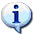 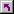 